РЕПУБЛИКА БЪЛГАРИЯ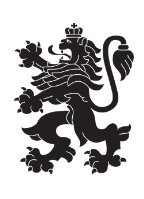 Министерство на земеделиетоОбластна дирекция „Земеделие“ гр.ПазарджикЗ   А   П   О   В   Е   Д№ РД-04-178/ 27.09.2022гМИЛЕНА ВЪЛЧИНОВА – директор на областна дирекция „Земеделие” гр. Пазарджик, след като разгледах, обсъдих и оцених доказателствения материал по административната преписка за землището на с.Бъта, община Панагюрище, област Пазарджик, за стопанската 2022 – 2023 г. (1.10.2022 г. – 1.10.2023 г.), а именно: заповед № РД 07-47/05.08.2022 г., по чл. 37в, ал. 1 ЗСПЗЗ, за създаване на комисия, доклада на комисията и приложените към него: сключеното споразумение, проекта на картата за разпределение на масивите за ползване в землището , проекта на регистър към картата, които са неразделна част от споразумението, както и всички останали документи по преписката,  за да се произнеса установих от фактическа и правна страна следното:І. ФАКТИЧЕСКА СТРАНА1) Заповедта на директора на областна дирекция „Земеделие” гр. Пазарджик № РД 07-47/05.08.2022 г., с която е създадена комисията за землището на с.Бъта, община Панагюрище, област Пазарджик, е издадена до 05.08.2022 г., съгласно разпоредбата на чл. 37в, ал. 1 ЗСПЗЗ.2) Изготвен е доклад на комисията. Докладът съдържа всички необходими реквизити и данни, съгласно чл. 37в, ал. 4 ЗСПЗЗ и чл. 72в, ал. 1 – 4 ППЗСПЗЗ.Към доклада на комисията по чл. 37в, ал. 1 ЗСПЗЗ са приложени сключеното споразумение, проектът на картата на масивите за ползване в землището на    и проектът на регистър към нея.Сключено е споразумение с вх.№ПО-09-771/24.08.2022 г.,  което е подписано от всички участници , с което са разпределили масивите за ползване в землището за стопанската 2022 – 2023 г. Споразумението обхваща не по-малко от две трети от общата площ на масивите за ползване в землището. Спазени са изискванията на чл. 37в, ал. 2 определящи срок за сключване на споразумението и минимална обща площ на масивите за ползване.Неразделна част от споразумението са проектът на картата за разпределение на масивите за ползване в землището  и регистърът към нея, който съдържа всички необходими и -съществени данни, съгласно чл. 74, ал. 1 – 4 ППЗСПЗЗ.ІІ. ПРАВНА СТРАНАПроцедурата по сключване на споразумение между ползвателите/собствениците на земеделски земи (имоти), съответно за служебно разпределение на имотите в масивите за ползване в съответното землище, има законната цел за насърчаване на уедрено ползване на земеделските земи и създаване на масиви, ясно изразена в чл. чл. 37б и 37в ЗСПЗЗ, съответно чл.чл. 69 – 76 ППЗСПЗЗ.По своята правна същност процедурата за създаване на масиви за ползване в землището за съответната стопанска година е един смесен, динамичен и последователно осъществяващ се фактически състав. Споразумението между участниците е гражданскоправният    юридически факт, а докладът на комисията, служебното разпределение на масивите за ползване и заповедта на директора на областната дирекция „Земеделие”, са административноправните юридически факти.Всички елементи на смесения фактически състав са осъществени, като са спазени изискванията на закона, конкретно посочени във фактическата част на заповедта.С оглед изложените фактически и правни доводи, на основание чл. 37в, ал. 4, ал. 5, ал. 6 и    ал. 7 от ЗСПЗЗ, във връзка с чл. 75а, ал. 1, т. 1-3, ал. 2 от ППЗСПЗЗ,Р А З П О Р Е Д И Х:Въз основа на ДОКЛАДА на комисията:ОДОБРЯВАМ сключеното споразумение по чл. 37в, ал. 2 ЗСПЗЗ , включително и за имотите по чл. 37в, ал. 3, т. 2 ЗСПЗЗ , с което са разпределени масивите за ползване  в землището  на с. Бъта , община Панагюрище, област Пазарджик, за стопанската  2022 -2023 година, считано от 01.10.2022 г. до 01.10.2023 г.ОДОБРЯВАМ картата на разпределените масиви за ползване   в посоченото землище, както и регистърът към нея, които са ОКОНЧАТЕЛНИ за стопанската година, считано от 01.10.2022 г. до 01.10.2023 г. Заповедта, заедно с окончателните карта на масивите за ползване и регистър, да се обяви в кметството на с. Бъта и в сградата на общинската служба по земеделие гр. Панагюрище, както и да се публикува на интернет страницата на община Панагюрище и областна дирекция „Земеделие” гр. Пазарджик, в срок от 7 дни от нейното издаване.Ползвател на земеделски земи, на който със заповедта са определени за ползване за стопанската 2022 – 2023 г., земите по чл. 37в, ал. 3, т. 2 от ЗСПЗЗ , е ДЛЪЖЕН да внесе по банкова сметка, с IBAN BG34UBBS80023300251210 и BIC UBBSBGSF, на областна дирекция „Земеделие” гр. Пазарджик, паричната сума в размер на определеното средно годишно рентно плащане за землището, в срок ДО ТРИ МЕСЕЦА от публикуването на настоящата заповед. Сумите са депозитни и се изплащат от областна дирекция „Земеделие” гр. Пазарджик на провоимащите лица, в срок от 10 (десет) години.За ползвателите, които не са заплатили в горния срок паричните суми за ползваните земи по чл. 37в, ал. 3, т 2 ЗСПЗЗ , съгласно настоящата заповед, директорът на областна дирекция „Земеделие” издава заповед за заплащане на трикратния размер на средното годишно рентно плащане за землището. В седемдневен срок от получаването на заповедта ползвателите превеждат паричните суми по сметка на областна дирекция „Земеделие” гр. Пазарджик.Заповедта може да се обжалва в 14 дневен срок, считано от обявяването/публикуването й, чрез областна дирекция „Земеделие” гр. Пазарджик, по реда предвиден в АПК – по административен пред министъра на земеделието и храните и/или съдебен ред пред Районен съд гр. Панагюрище.Обжалването на заповедта не спира нейното изпълнение.

Милена Емилова Вълчинова (Директор)
21.09.2022г. 13:46ч.
ОДЗ-Пазарджик


Електронният подпис се намира в отделен файл с название signature.txt.p7s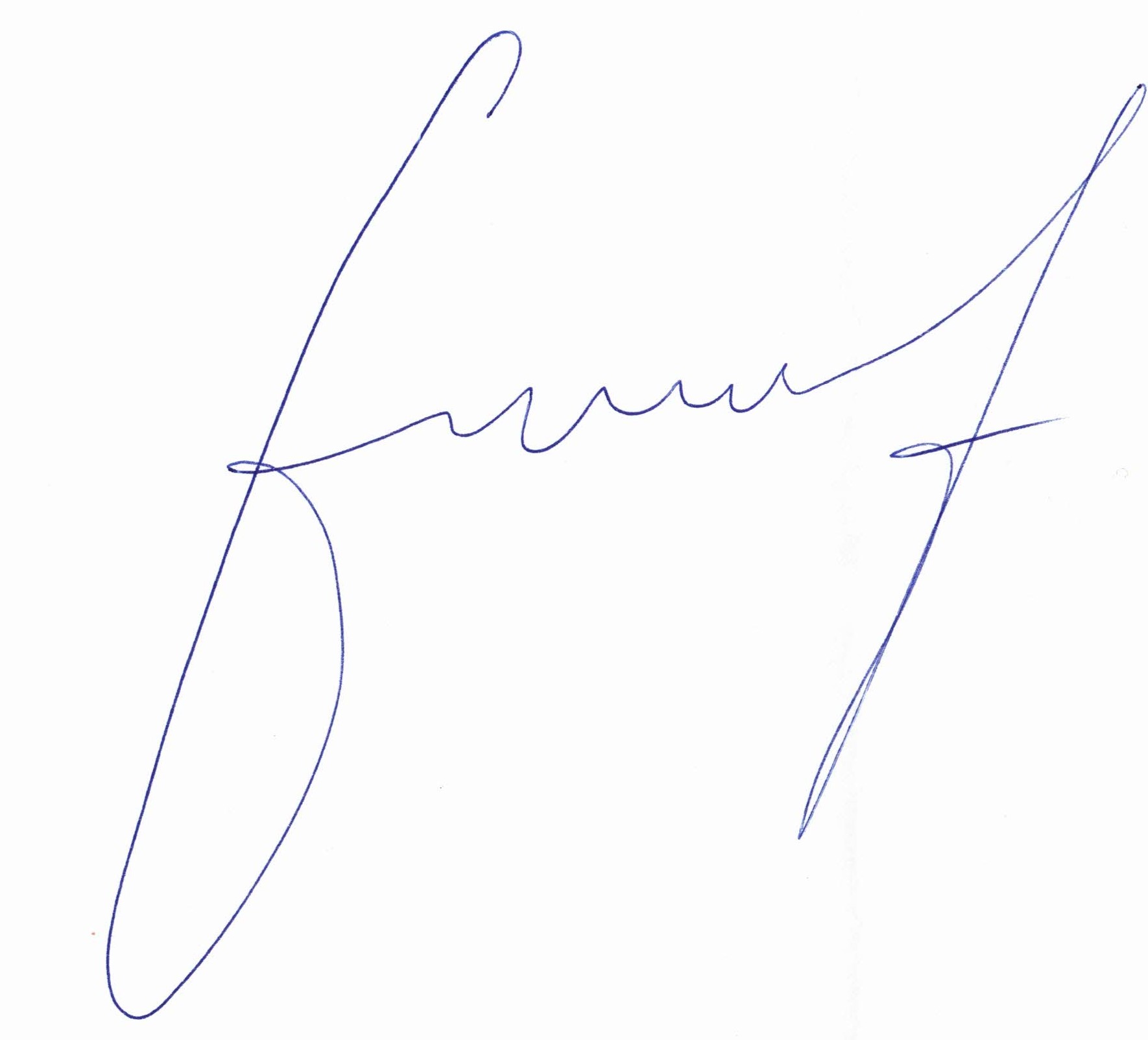 ПРИЛОЖЕНИЕСпоразумение на масиви за ползване на земеделски земи по чл. 37в, ал. 2 от ЗСПЗЗза стопанската 2022/2023 годиназа землището на с. Бъта, ЕКАТТЕ 07572, община Панагюрище, област Пазарджик.ПолзвателМасив №Имот с регистрирано правно основаниеИмот с регистрирано правно основаниеИмот по чл. 37в, ал. 3, т. 2 от ЗСПЗЗИмот по чл. 37в, ал. 3, т. 2 от ЗСПЗЗИмот по чл. 37в, ал. 3, т. 2 от ЗСПЗЗСобственикПолзвателМасив №№Площ дка№Площ дкаДължимо рентно плащане в лв.СобственикБЛАГОЙ ЗАПРЯНОВ МИНКОВСКИ7917.84.180ПИЦБЛАГОЙ ЗАПРЯНОВ МИНКОВСКИ7917.133.515ГКЦБЛАГОЙ ЗАПРЯНОВ МИНКОВСКИ7917.73.038ИНА ЕООДБЛАГОЙ ЗАПРЯНОВ МИНКОВСКИ7917.111.805ИИЦБЛАГОЙ ЗАПРЯНОВ МИНКОВСКИ7917.101.147ВЕНЖОР АГРО ООДБЛАГОЙ ЗАПРЯНОВ МИНКОВСКИ7917.161.138ДССБЛАГОЙ ЗАПРЯНОВ МИНКОВСКИ7917.151.04513.58НСНБЛАГОЙ ЗАПРЯНОВ МИНКОВСКИ7917.120.951ГИЦБЛАГОЙ ЗАПРЯНОВ МИНКОВСКИ7917.140.760ГИКБЛАГОЙ ЗАПРЯНОВ МИНКОВСКИ7917.170.760СИЦБЛАГОЙ ЗАПРЯНОВ МИНКОВСКИ7917.90.705ААЦБЛАГОЙ ЗАПРЯНОВ МИНКОВСКИ7917.50.665ТАРА БИО ЕООДБЛАГОЙ ЗАПРЯНОВ МИНКОВСКИ7917.40.665ВЕЗ и др.БЛАГОЙ ЗАПРЯНОВ МИНКОВСКИ7917.30.665ЛДЦБЛАГОЙ ЗАПРЯНОВ МИНКОВСКИ7917.60.657НГМБЛАГОЙ ЗАПРЯНОВ МИНКОВСКИ7917.20.570ВНЦБЛАГОЙ ЗАПРЯНОВ МИНКОВСКИ7917.10.474ГБЦБЛАГОЙ ЗАПРЯНОВ МИНКОВСКИ8050.307.22893.97ИАХБЛАГОЙ ЗАПРЯНОВ МИНКОВСКИ8050.273.515АИСБЛАГОЙ ЗАПРЯНОВ МИНКОВСКИ8050.112.950СИСБЛАГОЙ ЗАПРЯНОВ МИНКОВСКИ8050.162.847ПХКБЛАГОЙ ЗАПРЯНОВ МИНКОВСКИ8050.172.743НДГБЛАГОЙ ЗАПРЯНОВ МИНКОВСКИ8050.202.625ДИСБЛАГОЙ ЗАПРЯНОВ МИНКОВСКИ8050.102.53732.98СИСБЛАГОЙ ЗАПРЯНОВ МИНКОВСКИ8050.292.471СССБЛАГОЙ ЗАПРЯНОВ МИНКОВСКИ8050.382.471ВЕЗ и др.БЛАГОЙ ЗАПРЯНОВ МИНКОВСКИ8050.281.997КЦДБЛАГОЙ ЗАПРЯНОВ МИНКОВСКИ8050.311.901НССБЛАГОЙ ЗАПРЯНОВ МИНКОВСКИ8050.151.901ИГКБЛАГОЙ ЗАПРЯНОВ МИНКОВСКИ8050.131.898НДГБЛАГОЙ ЗАПРЯНОВ МИНКОВСКИ8050.231.811НССБЛАГОЙ ЗАПРЯНОВ МИНКОВСКИ8050.211.801НДСБЛАГОЙ ЗАПРЯНОВ МИНКОВСКИ8050.221.788АХЕБЛАГОЙ ЗАПРЯНОВ МИНКОВСКИ8050.321.521КСКБЛАГОЙ ЗАПРЯНОВ МИНКОВСКИ8050.191.273ППГБЛАГОЙ ЗАПРЯНОВ МИНКОВСКИ8050.121.235ПКСБЛАГОЙ ЗАПРЯНОВ МИНКОВСКИ8050.181.189ДПГБЛАГОЙ ЗАПРЯНОВ МИНКОВСКИ8050.370.817ИНА ЕООДБЛАГОЙ ЗАПРЯНОВ МИНКОВСКИ8050.790.708ГНСБЛАГОЙ ЗАПРЯНОВ МИНКОВСКИ8147.234.272НГПБЛАГОЙ ЗАПРЯНОВ МИНКОВСКИ8147.243.695КПТБЛАГОЙ ЗАПРЯНОВ МИНКОВСКИ8147.273.624ВИББЛАГОЙ ЗАПРЯНОВ МИНКОВСКИ8147.262.833КГПБЛАГОЙ ЗАПРЯНОВ МИНКОВСКИ8147.252.730ГНПБЛАГОЙ ЗАПРЯНОВ МИНКОВСКИ8147.282.436ГИМБЛАГОЙ ЗАПРЯНОВ МИНКОВСКИ8147.291.508НПНБЛАГОЙ ЗАПРЯНОВ МИНКОВСКИ8148.260.671ГНПБЛАГОЙ ЗАПРЯНОВ МИНКОВСКИ8258.2116.432ВЕЗ и др.БЛАГОЙ ЗАПРЯНОВ МИНКОВСКИ8258.234.06452.83КАМБЛАГОЙ ЗАПРЯНОВ МИНКОВСКИ8258.262.756ИППБЛАГОЙ ЗАПРЯНОВ МИНКОВСКИ8258.282.378ИНА ЕООД и др.БЛАГОЙ ЗАПРЯНОВ МИНКОВСКИ8258.241.899ИГГБЛАГОЙ ЗАПРЯНОВ МИНКОВСКИ8258.221.890ЗДДБЛАГОЙ ЗАПРЯНОВ МИНКОВСКИ8258.271.42518.53СНББЛАГОЙ ЗАПРЯНОВ МИНКОВСКИ8258.250.455ВЕЗ и др.БЛАГОЙ ЗАПРЯНОВ МИНКОВСКИ8258.120.052НВРБЛАГОЙ ЗАПРЯНОВ МИНКОВСКИ8361.196.823ДБМБЛАГОЙ ЗАПРЯНОВ МИНКОВСКИ8361.123.591ВЕЗБЛАГОЙ ЗАПРЯНОВ МИНКОВСКИ8361.132.552ГМНБЛАГОЙ ЗАПРЯНОВ МИНКОВСКИ8361.161.861БНМБЛАГОЙ ЗАПРЯНОВ МИНКОВСКИ8361.181.809ВЕЗ и др.БЛАГОЙ ЗАПРЯНОВ МИНКОВСКИ8361.151.126МНМБЛАГОЙ ЗАПРЯНОВ МИНКОВСКИ8361.140.3925.09СГМБЛАГОЙ ЗАПРЯНОВ МИНКОВСКИ8450.682.169НДСБЛАГОЙ ЗАПРЯНОВ МИНКОВСКИ8450.482.099ХИКБЛАГОЙ ЗАПРЯНОВ МИНКОВСКИ8450.542.052АЛГБЛАГОЙ ЗАПРЯНОВ МИНКОВСКИ8450.491.327ВИКБЛАГОЙ ЗАПРЯНОВ МИНКОВСКИ8450.671.252АССБЛАГОЙ ЗАПРЯНОВ МИНКОВСКИ8450.650.83110.81ИССБЛАГОЙ ЗАПРЯНОВ МИНКОВСКИ8450.690.480ЙССБЛАГОЙ ЗАПРЯНОВ МИНКОВСКИ8450.530.448СССБЛАГОЙ ЗАПРЯНОВ МИНКОВСКИ8450.520.443НИСБЛАГОЙ ЗАПРЯНОВ МИНКОВСКИ8450.660.3574.65ИССБЛАГОЙ ЗАПРЯНОВ МИНКОВСКИ8630.44.487СИЦБЛАГОЙ ЗАПРЯНОВ МИНКОВСКИ8630.34.049ИНА ЕООДБЛАГОЙ ЗАПРЯНОВ МИНКОВСКИ8630.23.530ДИПБЛАГОЙ ЗАПРЯНОВ МИНКОВСКИ8630.10.6999.09ДМСБЛАГОЙ ЗАПРЯНОВ МИНКОВСКИ8722.218.107ИПТ и др.БЛАГОЙ ЗАПРЯНОВ МИНКОВСКИ8722.94.755ИНА ЕООДБЛАГОЙ ЗАПРЯНОВ МИНКОВСКИ8722.133.634ВЕЗБЛАГОЙ ЗАПРЯНОВ МИНКОВСКИ8722.143.617ПИКБЛАГОЙ ЗАПРЯНОВ МИНКОВСКИ8722.192.661ПКСБЛАГОЙ ЗАПРЯНОВ МИНКОВСКИ8722.102.557ВЕНЖОР АГРО ООДБЛАГОЙ ЗАПРЯНОВ МИНКОВСКИ8722.181.902КСКБЛАГОЙ ЗАПРЯНОВ МИНКОВСКИ8722.151.803ЙКСБЛАГОЙ ЗАПРЯНОВ МИНКОВСКИ8722.161.709ИКС и др.БЛАГОЙ ЗАПРЯНОВ МИНКОВСКИ8722.171.237ВДА и др.БЛАГОЙ ЗАПРЯНОВ МИНКОВСКИ8722.201.139ИНА ЕООДБЛАГОЙ ЗАПРЯНОВ МИНКОВСКИ8824.561.278ИГСБЛАГОЙ ЗАПРЯНОВ МИНКОВСКИ8824.2060.7679.98ДМСБЛАГОЙ ЗАПРЯНОВ МИНКОВСКИ8950.626.637ПДРБЛАГОЙ ЗАПРЯНОВ МИНКОВСКИ8950.555.614НПМБЛАГОЙ ЗАПРЯНОВ МИНКОВСКИ8950.632.564ДИЕБЛАГОЙ ЗАПРЯНОВ МИНКОВСКИ8950.602.375ВДА и др.БЛАГОЙ ЗАПРЯНОВ МИНКОВСКИ8950.612.37430.86СДРБЛАГОЙ ЗАПРЯНОВ МИНКОВСКИ8950.501.739ДВСБЛАГОЙ ЗАПРЯНОВ МИНКОВСКИ9726.955.121ВЕЗ и др.БЛАГОЙ ЗАПРЯНОВ МИНКОВСКИ9726.1013.889СНЧБЛАГОЙ ЗАПРЯНОВ МИНКОВСКИ9726.1021.78623.21ИСИБЛАГОЙ ЗАПРЯНОВ МИНКОВСКИ9726.931.045ГИГБЛАГОЙ ЗАПРЯНОВ МИНКОВСКИ9726.921.037ИИГБЛАГОЙ ЗАПРЯНОВ МИНКОВСКИ11314.242.850ИНА ЕООДБЛАГОЙ ЗАПРЯНОВ МИНКОВСКИ11314.111.569ТИАБЛАГОЙ ЗАПРЯНОВ МИНКОВСКИ11314.171.559ХИПБЛАГОЙ ЗАПРЯНОВ МИНКОВСКИ11314.131.375СНКБЛАГОЙ ЗАПРЯНОВ МИНКОВСКИ11314.121.110ИССБЛАГОЙ ЗАПРЯНОВ МИНКОВСКИ11314.140.940БНМБЛАГОЙ ЗАПРЯНОВ МИНКОВСКИ11314.150.876ИНА ЕООДБЛАГОЙ ЗАПРЯНОВ МИНКОВСКИ11314.100.740КЦСБЛАГОЙ ЗАПРЯНОВ МИНКОВСКИ11314.230.304ИГСБЛАГОЙ ЗАПРЯНОВ МИНКОВСКИ11314.90.071ХППБЛАГОЙ ЗАПРЯНОВ МИНКОВСКИ16681.376.61485.99ИНВБЛАГОЙ ЗАПРЯНОВ МИНКОВСКИ16681.396.564ВНВБЛАГОЙ ЗАПРЯНОВ МИНКОВСКИ19697.872.086АНДБЛАГОЙ ЗАПРЯНОВ МИНКОВСКИ19697.931.519ИНА ЕООДОБЩО за ползвателя (дка)234.86630.120391.56ВАСИЛ НИКОЛАЕВ РАЛЧЕВ597.262.76635.96ТУПАРЕВ ЗЕЛЕНИ ИДЕИ ЕООДВАСИЛ НИКОЛАЕВ РАЛЧЕВ597.192.370НДА и др.ВАСИЛ НИКОЛАЕВ РАЛЧЕВ597.272.369ИДТВАСИЛ НИКОЛАЕВ РАЛЧЕВ597.521.710ПГАВАСИЛ НИКОЛАЕВ РАЛЧЕВ597.311.621ИГСВАСИЛ НИКОЛАЕВ РАЛЧЕВ597.531.425ГГМВАСИЛ НИКОЛАЕВ РАЛЧЕВ597.131.421ГНПВАСИЛ НИКОЛАЕВ РАЛЧЕВ597.321.418ССЕВАСИЛ НИКОЛАЕВ РАЛЧЕВ597.361.239ИИАВАСИЛ НИКОЛАЕВ РАЛЧЕВ597.161.235ДИПВАСИЛ НИКОЛАЕВ РАЛЧЕВ597.351.142БДУВАСИЛ НИКОЛАЕВ РАЛЧЕВ597.341.141СИГВАСИЛ НИКОЛАЕВ РАЛЧЕВ597.331.039ГИГ и др.ВАСИЛ НИКОЛАЕВ РАЛЧЕВ597.510.950НИСВАСИЛ НИКОЛАЕВ РАЛЧЕВ597.180.950ДАДВАСИЛ НИКОЛАЕВ РАЛЧЕВ597.280.949ГСГВАСИЛ НИКОЛАЕВ РАЛЧЕВ597.660.85011.05ИЦП и др.ВАСИЛ НИКОЛАЕВ РАЛЧЕВ597.300.850ИГГВАСИЛ НИКОЛАЕВ РАЛЧЕВ597.550.7609.88ИНПВАСИЛ НИКОЛАЕВ РАЛЧЕВ597.290.759ИНА ЕООДВАСИЛ НИКОЛАЕВ РАЛЧЕВ597.250.665ДГАВАСИЛ НИКОЛАЕВ РАЛЧЕВ597.120.571НВР и др.ВАСИЛ НИКОЛАЕВ РАЛЧЕВ597.620.5707.41СИПВАСИЛ НИКОЛАЕВ РАЛЧЕВ597.420.569НВРВАСИЛ НИКОЛАЕВ РАЛЧЕВ597.560.4756.17СГПВАСИЛ НИКОЛАЕВ РАЛЧЕВ597.650.4756.17ГСКВАСИЛ НИКОЛАЕВ РАЛЧЕВ597.610.475СИСВАСИЛ НИКОЛАЕВ РАЛЧЕВ597.410.475ДВАВАСИЛ НИКОЛАЕВ РАЛЧЕВ597.240.4756.17НБКВАСИЛ НИКОЛАЕВ РАЛЧЕВ597.370.475НПКВАСИЛ НИКОЛАЕВ РАЛЧЕВ597.230.383СНПВАСИЛ НИКОЛАЕВ РАЛЧЕВ597.220.3804.94КГПВАСИЛ НИКОЛАЕВ РАЛЧЕВ597.140.380НПНВАСИЛ НИКОЛАЕВ РАЛЧЕВ597.430.3804.94ГИСВАСИЛ НИКОЛАЕВ РАЛЧЕВ597.1140.380ПКСВАСИЛ НИКОЛАЕВ РАЛЧЕВ597.580.285ГСПВАСИЛ НИКОЛАЕВ РАЛЧЕВ597.630.285НДГВАСИЛ НИКОЛАЕВ РАЛЧЕВ597.150.285НВР и др.ВАСИЛ НИКОЛАЕВ РАЛЧЕВ597.210.285ВЕЗ и др.ВАСИЛ НИКОЛАЕВ РАЛЧЕВ597.540.280ГСГВАСИЛ НИКОЛАЕВ РАЛЧЕВ597.640.190НДГВАСИЛ НИКОЛАЕВ РАЛЧЕВ597.570.1902.47ИПСВАСИЛ НИКОЛАЕВ РАЛЧЕВ597.590.1902.47ДГСВАСИЛ НИКОЛАЕВ РАЛЧЕВ597.670.1902.47ИСЧВАСИЛ НИКОЛАЕВ РАЛЧЕВ597.600.190ДЗСВАСИЛ НИКОЛАЕВ РАЛЧЕВ597.680.190СССВАСИЛ НИКОЛАЕВ РАЛЧЕВ597.690.1892.46ИСИВАСИЛ НИКОЛАЕВ РАЛЧЕВ597.200.0580.75ГНПВАСИЛ НИКОЛАЕВ РАЛЧЕВ6195.346.478КАГВАСИЛ НИКОЛАЕВ РАЛЧЕВ6195.334.657ИИСВАСИЛ НИКОЛАЕВ РАЛЧЕВ6195.324.569ВЕЗ и др.ВАСИЛ НИКОЛАЕВ РАЛЧЕВ6195.404.389ВЕЗВАСИЛ НИКОЛАЕВ РАЛЧЕВ6195.303.988НВРВАСИЛ НИКОЛАЕВ РАЛЧЕВ6195.293.803ДКЦ и др.ВАСИЛ НИКОЛАЕВ РАЛЧЕВ6195.243.326ВЕНЖОР АГРО ООДВАСИЛ НИКОЛАЕВ РАЛЧЕВ6195.312.849ВЕЗ и др.ВАСИЛ НИКОЛАЕВ РАЛЧЕВ6195.262.755НДГВАСИЛ НИКОЛАЕВ РАЛЧЕВ6195.162.422БГ АГРОПРОЕКТ ЕООДВАСИЛ НИКОЛАЕВ РАЛЧЕВ6195.252.374ГСГВАСИЛ НИКОЛАЕВ РАЛЧЕВ6195.122.365ИНА ЕООДВАСИЛ НИКОЛАЕВ РАЛЧЕВ6195.182.163ГМНВАСИЛ НИКОЛАЕВ РАЛЧЕВ6195.172.155ДГГВАСИЛ НИКОЛАЕВ РАЛЧЕВ6195.412.066ВЕЗ и др.ВАСИЛ НИКОЛАЕВ РАЛЧЕВ6195.191.941ЛНБВАСИЛ НИКОЛАЕВ РАЛЧЕВ6195.281.904НПМВАСИЛ НИКОЛАЕВ РАЛЧЕВ6195.231.899КПСВАСИЛ НИКОЛАЕВ РАЛЧЕВ6195.131.855ИНА ЕООДВАСИЛ НИКОЛАЕВ РАЛЧЕВ6195.111.81323.56ДХЕВАСИЛ НИКОЛАЕВ РАЛЧЕВ6195.201.74822.72СНБВАСИЛ НИКОЛАЕВ РАЛЧЕВ6195.371.720ТГСВАСИЛ НИКОЛАЕВ РАЛЧЕВ6195.151.583ИСЕВАСИЛ НИКОЛАЕВ РАЛЧЕВ6195.141.484ИЛЕВАСИЛ НИКОЛАЕВ РАЛЧЕВ6195.391.433ВЕЗВАСИЛ НИКОЛАЕВ РАЛЧЕВ6195.220.953СБЕВАСИЛ НИКОЛАЕВ РАЛЧЕВ6195.210.950ДСЕВАСИЛ НИКОЛАЕВ РАЛЧЕВ6195.270.947БДУВАСИЛ НИКОЛАЕВ РАЛЧЕВ6195.360.568ПСДВАСИЛ НИКОЛАЕВ РАЛЧЕВ6226.2033.479СИС и др.ВАСИЛ НИКОЛАЕВ РАЛЧЕВ6226.540.700ДЗДВАСИЛ НИКОЛАЕВ РАЛЧЕВ6226.520.460ИНА ЕООДВАСИЛ НИКОЛАЕВ РАЛЧЕВ6226.500.342ГСГВАСИЛ НИКОЛАЕВ РАЛЧЕВ6326.574.639ИГГВАСИЛ НИКОЛАЕВ РАЛЧЕВ6326.591.886НВРВАСИЛ НИКОЛАЕВ РАЛЧЕВ6326.551.802ДЗДВАСИЛ НИКОЛАЕВ РАЛЧЕВ6326.531.721ИНА ЕООДВАСИЛ НИКОЛАЕВ РАЛЧЕВ6326.511.638ГСГВАСИЛ НИКОЛАЕВ РАЛЧЕВ6326.481.06413.83СИПВАСИЛ НИКОЛАЕВ РАЛЧЕВ6326.560.971НДГВАСИЛ НИКОЛАЕВ РАЛЧЕВ642.658.756ЗК ИЗВОРВАСИЛ НИКОЛАЕВ РАЛЧЕВ642.68.549МИВВАСИЛ НИКОЛАЕВ РАЛЧЕВ642.78.548СИБВАСИЛ НИКОЛАЕВ РАЛЧЕВ642.808.460НААВАСИЛ НИКОЛАЕВ РАЛЧЕВ642.717.127ХГАВАСИЛ НИКОЛАЕВ РАЛЧЕВ642.46.609ИПТ и др.ВАСИЛ НИКОЛАЕВ РАЛЧЕВ642.446.065ИДТВАСИЛ НИКОЛАЕВ РАЛЧЕВ642.835.978НПЧВАСИЛ НИКОЛАЕВ РАЛЧЕВ642.635.645БККВАСИЛ НИКОЛАЕВ РАЛЧЕВ642.825.224БГ АГРОПРОЕКТ ЕООДВАСИЛ НИКОЛАЕВ РАЛЧЕВ642.174.749АИСВАСИЛ НИКОЛАЕВ РАЛЧЕВ642.414.700КСЧВАСИЛ НИКОЛАЕВ РАЛЧЕВ642.684.655НБАВАСИЛ НИКОЛАЕВ РАЛЧЕВ642.244.564ИСТВАСИЛ НИКОЛАЕВ РАЛЧЕВ642.184.563ПДХВАСИЛ НИКОЛАЕВ РАЛЧЕВ642.254.559НИСВАСИЛ НИКОЛАЕВ РАЛЧЕВ642.354.557СДДВАСИЛ НИКОЛАЕВ РАЛЧЕВ642.604.275ВЕЗВАСИЛ НИКОЛАЕВ РАЛЧЕВ642.164.272ДНАВАСИЛ НИКОЛАЕВ РАЛЧЕВ642.154.255ИДАВАСИЛ НИКОЛАЕВ РАЛЧЕВ642.924.187МСАВАСИЛ НИКОЛАЕВ РАЛЧЕВ642.844.145ИНА ЕООДВАСИЛ НИКОЛАЕВ РАЛЧЕВ642.223.802СНДВАСИЛ НИКОЛАЕВ РАЛЧЕВ642.693.769ЗК ИЗВОРВАСИЛ НИКОЛАЕВ РАЛЧЕВ642.213.676ВНМВАСИЛ НИКОЛАЕВ РАЛЧЕВ642.853.656АХЧВАСИЛ НИКОЛАЕВ РАЛЧЕВ642.983.601ПИМ и др.ВАСИЛ НИКОЛАЕВ РАЛЧЕВ642.233.427ЙПБВАСИЛ НИКОЛАЕВ РАЛЧЕВ642.993.350ИНА ЕООДВАСИЛ НИКОЛАЕВ РАЛЧЕВ642.533.327ГДУВАСИЛ НИКОЛАЕВ РАЛЧЕВ642.1003.300НЦМВАСИЛ НИКОЛАЕВ РАЛЧЕВ642.83.088ЦСТВАСИЛ НИКОЛАЕВ РАЛЧЕВ642.303.039НССВАСИЛ НИКОЛАЕВ РАЛЧЕВ642.143.008ВЕНЖОР АГРО ООДВАСИЛ НИКОЛАЕВ РАЛЧЕВ642.92.878ИНА ЕООДВАСИЛ НИКОЛАЕВ РАЛЧЕВ642.52.85037.05АПКВАСИЛ НИКОЛАЕВ РАЛЧЕВ642.282.848СССВАСИЛ НИКОЛАЕВ РАЛЧЕВ642.362.831ЦЗЗВАСИЛ НИКОЛАЕВ РАЛЧЕВ642.662.788ВЕЗВАСИЛ НИКОЛАЕВ РАЛЧЕВ642.12.736СИП и др.ВАСИЛ НИКОЛАЕВ РАЛЧЕВ642.612.660ХСТВАСИЛ НИКОЛАЕВ РАЛЧЕВ642.132.650ИНЧВАСИЛ НИКОЛАЕВ РАЛЧЕВ642.722.470ИДПВАСИЛ НИКОЛАЕВ РАЛЧЕВ642.542.374ДГСВАСИЛ НИКОЛАЕВ РАЛЧЕВ642.962.351ЦГР и др.ВАСИЛ НИКОЛАЕВ РАЛЧЕВ642.202.350ПДГВАСИЛ НИКОЛАЕВ РАЛЧЕВ642.342.280ГХПВАСИЛ НИКОЛАЕВ РАЛЧЕВ642.912.279ВЕЗ и др.ВАСИЛ НИКОЛАЕВ РАЛЧЕВ642.432.186ДЗСВАСИЛ НИКОЛАЕВ РАЛЧЕВ642.622.185ИССВАСИЛ НИКОЛАЕВ РАЛЧЕВ642.102.179ЛНБВАСИЛ НИКОЛАЕВ РАЛЧЕВ642.322.149НСЛВАСИЛ НИКОЛАЕВ РАЛЧЕВ642.192.079ГНМВАСИЛ НИКОЛАЕВ РАЛЧЕВ642.32.011ГСПВАСИЛ НИКОЛАЕВ РАЛЧЕВ642.971.907ВЕЗ и др.ВАСИЛ НИКОЛАЕВ РАЛЧЕВ642.551.900ДГУВАСИЛ НИКОЛАЕВ РАЛЧЕВ642.421.899ИНА ЕООДВАСИЛ НИКОЛАЕВ РАЛЧЕВ642.811.899КСМ и др.ВАСИЛ НИКОЛАЕВ РАЛЧЕВ642.671.893ДЛМВАСИЛ НИКОЛАЕВ РАЛЧЕВ642.871.847ИКДВАСИЛ НИКОЛАЕВ РАЛЧЕВ642.881.815ГНПВАСИЛ НИКОЛАЕВ РАЛЧЕВ642.481.710ВЕЗ и др.ВАСИЛ НИКОЛАЕВ РАЛЧЕВ642.311.520ПНКВАСИЛ НИКОЛАЕВ РАЛЧЕВ642.371.509ТАРА БИО ЕООДВАСИЛ НИКОЛАЕВ РАЛЧЕВ642.861.431ХАЧВАСИЛ НИКОЛАЕВ РАЛЧЕВ642.121.42518.53ИСДВАСИЛ НИКОЛАЕВ РАЛЧЕВ642.491.425НПКВАСИЛ НИКОЛАЕВ РАЛЧЕВ642.521.425АППВАСИЛ НИКОЛАЕВ РАЛЧЕВ642.111.424ВЕНЖОР АГРО ООДВАСИЛ НИКОЛАЕВ РАЛЧЕВ642.451.41518.39ИГСВАСИЛ НИКОЛАЕВ РАЛЧЕВ642.561.330НГМВАСИЛ НИКОЛАЕВ РАЛЧЕВ642.381.234ТАРА БИО ЕООДВАСИЛ НИКОЛАЕВ РАЛЧЕВ642.331.071ЗК ИЗВОРВАСИЛ НИКОЛАЕВ РАЛЧЕВ642.2041.068НПКВАСИЛ НИКОЛАЕВ РАЛЧЕВ642.501.012ЯВБВАСИЛ НИКОЛАЕВ РАЛЧЕВ642.2050.996ИНА ЕООДВАСИЛ НИКОЛАЕВ РАЛЧЕВ642.890.950НГТВАСИЛ НИКОЛАЕВ РАЛЧЕВ642.570.950ИСКВАСИЛ НИКОЛАЕВ РАЛЧЕВ642.900.950ПБСВАСИЛ НИКОЛАЕВ РАЛЧЕВ642.290.950ИССВАСИЛ НИКОЛАЕВ РАЛЧЕВ642.260.892ГНСВАСИЛ НИКОЛАЕВ РАЛЧЕВ642.390.760НГД и др.ВАСИЛ НИКОЛАЕВ РАЛЧЕВ642.400.760ИСКВАСИЛ НИКОЛАЕВ РАЛЧЕВ642.700.760КНКВАСИЛ НИКОЛАЕВ РАЛЧЕВ642.460.570ВЕЗВАСИЛ НИКОЛАЕВ РАЛЧЕВ642.580.476ДИПВАСИЛ НИКОЛАЕВ РАЛЧЕВ642.470.475ВЕЗВАСИЛ НИКОЛАЕВ РАЛЧЕВ642.590.472ОБЩИНА ПАНАГЮРИЩЕВАСИЛ НИКОЛАЕВ РАЛЧЕВ642.270.382АИКВАСИЛ НИКОЛАЕВ РАЛЧЕВ642.510.381НВБВАСИЛ НИКОЛАЕВ РАЛЧЕВ642.950.375ОБЩИНА ПАНАГЮРИЩЕВАСИЛ НИКОЛАЕВ РАЛЧЕВ642.740.327ПИКВАСИЛ НИКОЛАЕВ РАЛЧЕВ642.730.316ИАПВАСИЛ НИКОЛАЕВ РАЛЧЕВ642.750.205СГСВАСИЛ НИКОЛАЕВ РАЛЧЕВ6534.819.928НИПВАСИЛ НИКОЛАЕВ РАЛЧЕВ6534.387.979ВЕЗВАСИЛ НИКОЛАЕВ РАЛЧЕВ6534.377.311ПКСВАСИЛ НИКОЛАЕВ РАЛЧЕВ6534.166.651ХИАВАСИЛ НИКОЛАЕВ РАЛЧЕВ6535.166.176ГГКВАСИЛ НИКОЛАЕВ РАЛЧЕВ6534.256.173ЦГДВАСИЛ НИКОЛАЕВ РАЛЧЕВ6535.145.666ТАРА БИО ЕООДВАСИЛ НИКОЛАЕВ РАЛЧЕВ6534.85.599ГЙКВАСИЛ НИКОЛАЕВ РАЛЧЕВ6534.674.845НГТВАСИЛ НИКОЛАЕВ РАЛЧЕВ6534.244.756СПКВАСИЛ НИКОЛАЕВ РАЛЧЕВ6534.804.754ПИМВАСИЛ НИКОЛАЕВ РАЛЧЕВ6534.234.752ВЕЗВАСИЛ НИКОЛАЕВ РАЛЧЕВ6534.414.738ТВСВАСИЛ НИКОЛАЕВ РАЛЧЕВ6534.684.514БГ АГРОПРОЕКТ ЕООДВАСИЛ НИКОЛАЕВ РАЛЧЕВ6534.1684.48758.33НДШВАСИЛ НИКОЛАЕВ РАЛЧЕВ6534.834.450ВЕЗВАСИЛ НИКОЛАЕВ РАЛЧЕВ6534.644.370КЦДВАСИЛ НИКОЛАЕВ РАЛЧЕВ6534.584.275ГГГВАСИЛ НИКОЛАЕВ РАЛЧЕВ6534.264.271ИГГВАСИЛ НИКОЛАЕВ РАЛЧЕВ6534.474.179ПВСВАСИЛ НИКОЛАЕВ РАЛЧЕВ6534.784.086ВЕНЖОР АГРО ООДВАСИЛ НИКОЛАЕВ РАЛЧЕВ6534.104.041ТГГВАСИЛ НИКОЛАЕВ РАЛЧЕВ6534.93.961ЙКСВАСИЛ НИКОЛАЕВ РАЛЧЕВ6534.143.902СГЯВАСИЛ НИКОЛАЕВ РАЛЧЕВ6534.33.858СИКВАСИЛ НИКОЛАЕВ РАЛЧЕВ6535.273.836ГТС и др.ВАСИЛ НИКОЛАЕВ РАЛЧЕВ6535.263.827ДНГВАСИЛ НИКОЛАЕВ РАЛЧЕВ6534.153.815НСПВАСИЛ НИКОЛАЕВ РАЛЧЕВ6534.633.798СНКВАСИЛ НИКОЛАЕВ РАЛЧЕВ6534.793.663ГИЦВАСИЛ НИКОЛАЕВ РАЛЧЕВ6534.463.606НСКВАСИЛ НИКОЛАЕВ РАЛЧЕВ6534.333.325ССВВАСИЛ НИКОЛАЕВ РАЛЧЕВ6535.123.32443.21СИПВАСИЛ НИКОЛАЕВ РАЛЧЕВ6534.133.324ГВМВАСИЛ НИКОЛАЕВ РАЛЧЕВ6534.213.322НИКВАСИЛ НИКОЛАЕВ РАЛЧЕВ6535.133.199ИИЦВАСИЛ НИКОЛАЕВ РАЛЧЕВ6534.623.141ВЕЗ и др.ВАСИЛ НИКОЛАЕВ РАЛЧЕВ6534.542.929БПБВАСИЛ НИКОЛАЕВ РАЛЧЕВ6535.82.811НДГВАСИЛ НИКОЛАЕВ РАЛЧЕВ6535.112.765ГНМВАСИЛ НИКОЛАЕВ РАЛЧЕВ6534.532.749ГСЕВАСИЛ НИКОЛАЕВ РАЛЧЕВ6534.422.663ИИАВАСИЛ НИКОЛАЕВ РАЛЧЕВ6534.482.558ИКСВАСИЛ НИКОЛАЕВ РАЛЧЕВ6534.822.551СПКВАСИЛ НИКОЛАЕВ РАЛЧЕВ6535.172.498ИНА ЕООДВАСИЛ НИКОЛАЕВ РАЛЧЕВ6534.732.467ЦГПВАСИЛ НИКОЛАЕВ РАЛЧЕВ6534.122.38430.99НХКВАСИЛ НИКОЛАЕВ РАЛЧЕВ6534.612.379МГКВАСИЛ НИКОЛАЕВ РАЛЧЕВ6535.182.377БИИВАСИЛ НИКОЛАЕВ РАЛЧЕВ6534.552.375ИПКВАСИЛ НИКОЛАЕВ РАЛЧЕВ6534.602.374АТКВАСИЛ НИКОЛАЕВ РАЛЧЕВ6534.652.358ИИСВАСИЛ НИКОЛАЕВ РАЛЧЕВ6534.662.312ВИБВАСИЛ НИКОЛАЕВ РАЛЧЕВ6534.222.271ПСКВАСИЛ НИКОЛАЕВ РАЛЧЕВ6534.172.269ИСПВАСИЛ НИКОЛАЕВ РАЛЧЕВ6534.722.188ИСПВАСИЛ НИКОЛАЕВ РАЛЧЕВ6534.712.188ПСКВАСИЛ НИКОЛАЕВ РАЛЧЕВ6535.52.185КСКВАСИЛ НИКОЛАЕВ РАЛЧЕВ6535.102.183ЙНМВАСИЛ НИКОЛАЕВ РАЛЧЕВ6534.201.999НГПВАСИЛ НИКОЛАЕВ РАЛЧЕВ6534.771.936ИНА ЕООДВАСИЛ НИКОЛАЕВ РАЛЧЕВ6534.501.905ЙПНВАСИЛ НИКОЛАЕВ РАЛЧЕВ6534.521.900ГИЕВАСИЛ НИКОЛАЕВ РАЛЧЕВ6534.311.900ДКЦ и др.ВАСИЛ НИКОЛАЕВ РАЛЧЕВ6534.191.89924.69ПДДВАСИЛ НИКОЛАЕВ РАЛЧЕВ6534.181.899ИДЕВАСИЛ НИКОЛАЕВ РАЛЧЕВ6534.561.899РСКВАСИЛ НИКОЛАЕВ РАЛЧЕВ6534.431.899ИТГВАСИЛ НИКОЛАЕВ РАЛЧЕВ6534.761.898ВЕЗВАСИЛ НИКОЛАЕВ РАЛЧЕВ6535.41.898ГИГВАСИЛ НИКОЛАЕВ РАЛЧЕВ6534.111.896НЛЕВАСИЛ НИКОЛАЕВ РАЛЧЕВ6534.271.895ЦИТВАСИЛ НИКОЛАЕВ РАЛЧЕВ6534.281.843ГНКВАСИЛ НИКОЛАЕВ РАЛЧЕВ6534.851.794ГГЕВАСИЛ НИКОЛАЕВ РАЛЧЕВ6534.751.745НСКВАСИЛ НИКОЛАЕВ РАЛЧЕВ6534.841.696ПГЯ и др.ВАСИЛ НИКОЛАЕВ РАЛЧЕВ6534.491.695НПНВАСИЛ НИКОЛАЕВ РАЛЧЕВ6535.91.680АИКВАСИЛ НИКОЛАЕВ РАЛЧЕВ6535.71.467ИИГВАСИЛ НИКОЛАЕВ РАЛЧЕВ6535.61.428ТАРА БИО ЕООДВАСИЛ НИКОЛАЕВ РАЛЧЕВ6534.321.427ЛПКВАСИЛ НИКОЛАЕВ РАЛЧЕВ6534.451.426СИП и др.ВАСИЛ НИКОЛАЕВ РАЛЧЕВ6534.301.423ДСАВАСИЛ НИКОЛАЕВ РАЛЧЕВ6534.571.421ТСДВАСИЛ НИКОЛАЕВ РАЛЧЕВ6534.291.235ДНКВАСИЛ НИКОЛАЕВ РАЛЧЕВ6534.401.141ИНКВАСИЛ НИКОЛАЕВ РАЛЧЕВ6535.31.139ТАРА БИО ЕООДВАСИЛ НИКОЛАЕВ РАЛЧЕВ6534.591.096ИГДВАСИЛ НИКОЛАЕВ РАЛЧЕВ6534.391.045ГВЛВАСИЛ НИКОЛАЕВ РАЛЧЕВ6534.701.040ГСГВАСИЛ НИКОЛАЕВ РАЛЧЕВ6534.691.039ИНА ЕООДВАСИЛ НИКОЛАЕВ РАЛЧЕВ6534.360.956ВЕНЖОР АГРО ООДВАСИЛ НИКОЛАЕВ РАЛЧЕВ6535.20.953НИКВАСИЛ НИКОЛАЕВ РАЛЧЕВ6534.340.952ДНЦ и др.ВАСИЛ НИКОЛАЕВ РАЛЧЕВ6534.440.951НГЯВАСИЛ НИКОЛАЕВ РАЛЧЕВ6534.350.951НСПВАСИЛ НИКОЛАЕВ РАЛЧЕВ6534.1320.950ИККВАСИЛ НИКОЛАЕВ РАЛЧЕВ6534.510.950ПСГВАСИЛ НИКОЛАЕВ РАЛЧЕВ6534.740.865КПТВАСИЛ НИКОЛАЕВ РАЛЧЕВ6534.60.666НГМВАСИЛ НИКОЛАЕВ РАЛЧЕВ6534.50.666ВЕЗ и др.ВАСИЛ НИКОЛАЕВ РАЛЧЕВ6535.10.666СДАВАСИЛ НИКОЛАЕВ РАЛЧЕВ6534.40.665ДКЦ и др.ВАСИЛ НИКОЛАЕВ РАЛЧЕВ6534.70.42434.70.4245.52ПСГ и др.ВАСИЛ НИКОЛАЕВ РАЛЧЕВ6534.20.177ППГВАСИЛ НИКОЛАЕВ РАЛЧЕВ6741.4716.970Кметство село БътаВАСИЛ НИКОЛАЕВ РАЛЧЕВ6741.454.336НПНВАСИЛ НИКОЛАЕВ РАЛЧЕВ6741.443.693ПИКВАСИЛ НИКОЛАЕВ РАЛЧЕВ6741.482.110БГ АГРОПРОЕКТ ЕООДВАСИЛ НИКОЛАЕВ РАЛЧЕВ6866.124.404ИНА ЕООДВАСИЛ НИКОЛАЕВ РАЛЧЕВ6866.113.561НИОВАСИЛ НИКОЛАЕВ РАЛЧЕВ6866.102.860ВИБВАСИЛ НИКОЛАЕВ РАЛЧЕВ6866.22.089ДНГВАСИЛ НИКОЛАЕВ РАЛЧЕВ6866.61.900ИПКВАСИЛ НИКОЛАЕВ РАЛЧЕВ6866.71.900ХПКВАСИЛ НИКОЛАЕВ РАЛЧЕВ6866.81.616СГЯВАСИЛ НИКОЛАЕВ РАЛЧЕВ6866.131.032ВЕНЖОР АГРО ООДВАСИЛ НИКОЛАЕВ РАЛЧЕВ6866.50.861НГЯВАСИЛ НИКОЛАЕВ РАЛЧЕВ6866.40.801ВЕЗ и др.ВАСИЛ НИКОЛАЕВ РАЛЧЕВ6866.30.470ПГЯ и др.ВАСИЛ НИКОЛАЕВ РАЛЧЕВ71101.45.033ДВСВАСИЛ НИКОЛАЕВ РАЛЧЕВ71101.13.232ДГВВАСИЛ НИКОЛАЕВ РАЛЧЕВ71101.33.032ДДВВАСИЛ НИКОЛАЕВ РАЛЧЕВ71101.22.034ПСКВАСИЛ НИКОЛАЕВ РАЛЧЕВ71101.131.594ВПРВАСИЛ НИКОЛАЕВ РАЛЧЕВ71101.51.399НВР и др.ВАСИЛ НИКОЛАЕВ РАЛЧЕВ71101.120.953ИНА ЕООДВАСИЛ НИКОЛАЕВ РАЛЧЕВ71101.100.951САСВАСИЛ НИКОЛАЕВ РАЛЧЕВ71101.170.950СБЕВАСИЛ НИКОЛАЕВ РАЛЧЕВ71101.110.949ДСЕВАСИЛ НИКОЛАЕВ РАЛЧЕВ71101.60.948АППВАСИЛ НИКОЛАЕВ РАЛЧЕВ71101.200.926СДАВАСИЛ НИКОЛАЕВ РАЛЧЕВ71101.160.883ГНКВАСИЛ НИКОЛАЕВ РАЛЧЕВ71101.180.879РЛН и др.ВАСИЛ НИКОЛАЕВ РАЛЧЕВ71101.210.845СССВАСИЛ НИКОЛАЕВ РАЛЧЕВ71101.190.761НГЛ и др.ВАСИЛ НИКОЛАЕВ РАЛЧЕВ71101.90.759ГКЛВАСИЛ НИКОЛАЕВ РАЛЧЕВ71101.150.750АТКВАСИЛ НИКОЛАЕВ РАЛЧЕВ71101.1190.726ПАЛ и др.ВАСИЛ НИКОЛАЕВ РАЛЧЕВ71101.140.684ТАРА БИО ЕООДВАСИЛ НИКОЛАЕВ РАЛЧЕВ71101.80.510ВЕНЖОР АГРО ООДВАСИЛ НИКОЛАЕВ РАЛЧЕВ71101.70.342СНКВАСИЛ НИКОЛАЕВ РАЛЧЕВ7298.2097.393ВЕЗ и др.ВАСИЛ НИКОЛАЕВ РАЛЧЕВ7298.216.733ВВТВАСИЛ НИКОЛАЕВ РАЛЧЕВ7298.266.412ВЕЗВАСИЛ НИКОЛАЕВ РАЛЧЕВ7298.154.253ВЕЗ и др.ВАСИЛ НИКОЛАЕВ РАЛЧЕВ7298.203.610ДССВАСИЛ НИКОЛАЕВ РАЛЧЕВ7298.142.589ТВСВАСИЛ НИКОЛАЕВ РАЛЧЕВ7299.302.096ВЕНЖОР АГРО ООДВАСИЛ НИКОЛАЕВ РАЛЧЕВ7298.281.900КМХВАСИЛ НИКОЛАЕВ РАЛЧЕВ7299.281.900ВЕЗ и др.ВАСИЛ НИКОЛАЕВ РАЛЧЕВ7299.311.898ИНА ЕООДВАСИЛ НИКОЛАЕВ РАЛЧЕВ7298.271.607ВЕЗ и др.ВАСИЛ НИКОЛАЕВ РАЛЧЕВ7299.271.430КМХВАСИЛ НИКОЛАЕВ РАЛЧЕВ7298.191.201ЦВСВАСИЛ НИКОЛАЕВ РАЛЧЕВ7298.220.942ИНА ЕООДВАСИЛ НИКОЛАЕВ РАЛЧЕВ7299.320.933ДДВВАСИЛ НИКОЛАЕВ РАЛЧЕВ7298.230.2653.44ПГПВАСИЛ НИКОЛАЕВ РАЛЧЕВ7325.284.590НСКВАСИЛ НИКОЛАЕВ РАЛЧЕВ7325.244.162ПИЦВАСИЛ НИКОЛАЕВ РАЛЧЕВ7325.261.706СИЦВАСИЛ НИКОЛАЕВ РАЛЧЕВ757.1512.474РДЦВАСИЛ НИКОЛАЕВ РАЛЧЕВ757.1821.831КНКВАСИЛ НИКОЛАЕВ РАЛЧЕВ75200.111.262ИДАВАСИЛ НИКОЛАЕВ РАЛЧЕВ757.1381.234ДИПВАСИЛ НИКОЛАЕВ РАЛЧЕВ757.1751.223ПГАВАСИЛ НИКОЛАЕВ РАЛЧЕВ75200.81.164ИИАВАСИЛ НИКОЛАЕВ РАЛЧЕВ757.1311.140ИНА ЕООДВАСИЛ НИКОЛАЕВ РАЛЧЕВ757.1701.139ИИСВАСИЛ НИКОЛАЕВ РАЛЧЕВ757.1271.138ХИАВАСИЛ НИКОЛАЕВ РАЛЧЕВ757.931.043ИПТ и др.ВАСИЛ НИКОЛАЕВ РАЛЧЕВ757.1520.950ЗДАВАСИЛ НИКОЛАЕВ РАЛЧЕВ757.890.719СВЕВАСИЛ НИКОЛАЕВ РАЛЧЕВ757.1640.665ВЕЗ и др.ВАСИЛ НИКОЛАЕВ РАЛЧЕВ757.1250.664ХГАВАСИЛ НИКОЛАЕВ РАЛЧЕВ75200.120.6608.58СИАВАСИЛ НИКОЛАЕВ РАЛЧЕВ757.1620.654ВЕЗ и др.ВАСИЛ НИКОЛАЕВ РАЛЧЕВ757.1580.572ВЕЗВАСИЛ НИКОЛАЕВ РАЛЧЕВ757.1430.571ГНМВАСИЛ НИКОЛАЕВ РАЛЧЕВ757.1530.570ИНА ЕООДВАСИЛ НИКОЛАЕВ РАЛЧЕВ757.970.5707.41ДСПВАСИЛ НИКОЛАЕВ РАЛЧЕВ757.1320.5697.40НХЧВАСИЛ НИКОЛАЕВ РАЛЧЕВ757.1590.569ДЗДВАСИЛ НИКОЛАЕВ РАЛЧЕВ757.1190.549ССДВАСИЛ НИКОЛАЕВ РАЛЧЕВ757.980.540ИНА ЕООДВАСИЛ НИКОЛАЕВ РАЛЧЕВ75200.20.516ИНА ЕООДВАСИЛ НИКОЛАЕВ РАЛЧЕВ75200.90.504ХИАВАСИЛ НИКОЛАЕВ РАЛЧЕВ757.1770.477СИЦВАСИЛ НИКОЛАЕВ РАЛЧЕВ757.1610.475ЦДДВАСИЛ НИКОЛАЕВ РАЛЧЕВ757.1710.475КСКВАСИЛ НИКОЛАЕВ РАЛЧЕВ757.1730.475ДГАВАСИЛ НИКОЛАЕВ РАЛЧЕВ757.1600.474ЗИДВАСИЛ НИКОЛАЕВ РАЛЧЕВ757.1760.474ПСЕВАСИЛ НИКОЛАЕВ РАЛЧЕВ757.990.453ИНА ЕООДВАСИЛ НИКОЛАЕВ РАЛЧЕВ757.1180.453ПСДВАСИЛ НИКОЛАЕВ РАЛЧЕВ757.1460.382БГ АГРОПРОЕКТ ЕООДВАСИЛ НИКОЛАЕВ РАЛЧЕВ757.1400.381ИНА ЕООДВАСИЛ НИКОЛАЕВ РАЛЧЕВ757.1550.380ВЕЗВАСИЛ НИКОЛАЕВ РАЛЧЕВ757.1330.3804.94ИНЧВАСИЛ НИКОЛАЕВ РАЛЧЕВ757.900.380СГУВАСИЛ НИКОЛАЕВ РАЛЧЕВ757.1720.380ИКС и др.ВАСИЛ НИКОЛАЕВ РАЛЧЕВ757.1740.380ГАСВАСИЛ НИКОЛАЕВ РАЛЧЕВ757.1810.378ИНА ЕООДВАСИЛ НИКОЛАЕВ РАЛЧЕВ757.1470.374ТАРА БИО ЕООДВАСИЛ НИКОЛАЕВ РАЛЧЕВ757.1060.364ВЕЗ и др.ВАСИЛ НИКОЛАЕВ РАЛЧЕВ757.1050.362ДИЕВАСИЛ НИКОЛАЕВ РАЛЧЕВ757.1040.359ПДРВАСИЛ НИКОЛАЕВ РАЛЧЕВ757.1240.332СГСВАСИЛ НИКОЛАЕВ РАЛЧЕВ757.1540.285ИНЧВАСИЛ НИКОЛАЕВ РАЛЧЕВ757.910.285ГИЕВАСИЛ НИКОЛАЕВ РАЛЧЕВ757.920.285ГГЕВАСИЛ НИКОЛАЕВ РАЛЧЕВ757.1560.281МСАВАСИЛ НИКОЛАЕВ РАЛЧЕВ757.1300.280САСВАСИЛ НИКОЛАЕВ РАЛЧЕВ757.1390.2803.64НИМВАСИЛ НИКОЛАЕВ РАЛЧЕВ757.1480.2783.61СГМВАСИЛ НИКОЛАЕВ РАЛЧЕВ757.940.275НСПВАСИЛ НИКОЛАЕВ РАЛЧЕВ757.1080.271НССВАСИЛ НИКОЛАЕВ РАЛЧЕВ757.1070.270ЦДЦВАСИЛ НИКОЛАЕВ РАЛЧЕВ757.1030.268ДИКВАСИЛ НИКОЛАЕВ РАЛЧЕВ75200.10.2413.14СГШ и др.ВАСИЛ НИКОЛАЕВ РАЛЧЕВ757.1090.2403.12НПШВАСИЛ НИКОЛАЕВ РАЛЧЕВ75200.40.200СССВАСИЛ НИКОЛАЕВ РАЛЧЕВ75200.60.2002.60АДСВАСИЛ НИКОЛАЕВ РАЛЧЕВ757.1690.194ЙКСВАСИЛ НИКОЛАЕВ РАЛЧЕВ757.1500.193ХПЦВАСИЛ НИКОЛАЕВ РАЛЧЕВ757.1360.191ИДАВАСИЛ НИКОЛАЕВ РАЛЧЕВ757.1780.190ГДАВАСИЛ НИКОЛАЕВ РАЛЧЕВ757.1420.190ВВБВАСИЛ НИКОЛАЕВ РАЛЧЕВ757.1490.190ВЕНЖОР АГРО ООДВАСИЛ НИКОЛАЕВ РАЛЧЕВ757.1790.190ИНА ЕООДВАСИЛ НИКОЛАЕВ РАЛЧЕВ757.1670.190ВДСВАСИЛ НИКОЛАЕВ РАЛЧЕВ757.1680.190ПКСВАСИЛ НИКОЛАЕВ РАЛЧЕВ757.1110.190НААВАСИЛ НИКОЛАЕВ РАЛЧЕВ757.1570.1902.47СКВВАСИЛ НИКОЛАЕВ РАЛЧЕВ757.1650.1902.47АДСВАСИЛ НИКОЛАЕВ РАЛЧЕВ757.1350.1892.46СГШ и др.ВАСИЛ НИКОЛАЕВ РАЛЧЕВ757.1410.189ВЕЗВАСИЛ НИКОЛАЕВ РАЛЧЕВ757.950.179ЛЦСВАСИЛ НИКОЛАЕВ РАЛЧЕВ757.960.178ИНА ЕООДВАСИЛ НИКОЛАЕВ РАЛЧЕВ757.1100.171ДСВВАСИЛ НИКОЛАЕВ РАЛЧЕВ757.1020.160ВЕЗ и др.ВАСИЛ НИКОЛАЕВ РАЛЧЕВ75200.50.1501.95ДПСВАСИЛ НИКОЛАЕВ РАЛЧЕВ757.1630.0991.29ПДХВАСИЛ НИКОЛАЕВ РАЛЧЕВ757.1370.0961.25ПГШВАСИЛ НИКОЛАЕВ РАЛЧЕВ757.1440.096ИНКВАСИЛ НИКОЛАЕВ РАЛЧЕВ757.1150.0951.24ВДА и др.ВАСИЛ НИКОЛАЕВ РАЛЧЕВ757.1010.095ВППВАСИЛ НИКОЛАЕВ РАЛЧЕВ757.1340.0951.24СГШ и др.ВАСИЛ НИКОЛАЕВ РАЛЧЕВ757.1120.095ТВЛВАСИЛ НИКОЛАЕВ РАЛЧЕВ757.1450.095ВАСИЛ НИКОЛАЕВ РАЛЧЕВ и др.ВАСИЛ НИКОЛАЕВ РАЛЧЕВ757.1660.0951.24ИКСВАСИЛ НИКОЛАЕВ РАЛЧЕВ757.1290.0951.23КЦСВАСИЛ НИКОЛАЕВ РАЛЧЕВ757.1230.094СЦЧВАСИЛ НИКОЛАЕВ РАЛЧЕВ757.1220.094ГИКВАСИЛ НИКОЛАЕВ РАЛЧЕВ757.1170.0881.14ИДГВАСИЛ НИКОЛАЕВ РАЛЧЕВ757.1160.087ИССВАСИЛ НИКОЛАЕВ РАЛЧЕВ757.1000.0871.13НГТВАСИЛ НИКОЛАЕВ РАЛЧЕВ757.1130.084ХАЧВАСИЛ НИКОЛАЕВ РАЛЧЕВ7798.96.649ВЕЗВАСИЛ НИКОЛАЕВ РАЛЧЕВ7798.102.851ВЕЗ и др.ВАСИЛ НИКОЛАЕВ РАЛЧЕВ7798.132.646ССЧВАСИЛ НИКОЛАЕВ РАЛЧЕВ7798.81.90424.75ИАСВАСИЛ НИКОЛАЕВ РАЛЧЕВ7798.111.903ВЕНЖОР АГРО ООДВАСИЛ НИКОЛАЕВ РАЛЧЕВ7798.121.900ВЕЗВАСИЛ НИКОЛАЕВ РАЛЧЕВ7798.71.898ЗК ИЗВОРВАСИЛ НИКОЛАЕВ РАЛЧЕВ7798.51.897СЦШВАСИЛ НИКОЛАЕВ РАЛЧЕВ16796.178.065ПИЦВАСИЛ НИКОЛАЕВ РАЛЧЕВ16796.186.648СИЦВАСИЛ НИКОЛАЕВ РАЛЧЕВ16796.224.747ИДМВАСИЛ НИКОЛАЕВ РАЛЧЕВ16796.164.741ИИЦВАСИЛ НИКОЛАЕВ РАЛЧЕВ16796.274.275ИНА ЕООДВАСИЛ НИКОЛАЕВ РАЛЧЕВ16796.202.849СИГВАСИЛ НИКОЛАЕВ РАЛЧЕВ16796.251.953ГДУВАСИЛ НИКОЛАЕВ РАЛЧЕВ16796.261.588ИИПВАСИЛ НИКОЛАЕВ РАЛЧЕВ16796.190.950ИНАВАСИЛ НИКОЛАЕВ РАЛЧЕВ16796.1260.280СИП и др.ВАСИЛ НИКОЛАЕВ РАЛЧЕВ16896.708.523ВЕЗВАСИЛ НИКОЛАЕВ РАЛЧЕВ16896.545.831ВЕЗ и др.ВАСИЛ НИКОЛАЕВ РАЛЧЕВ16896.455.699ВЕЗВАСИЛ НИКОЛАЕВ РАЛЧЕВ16896.715.606ВЕЗ и др.ВАСИЛ НИКОЛАЕВ РАЛЧЕВ16896.734.986ГНМВАСИЛ НИКОЛАЕВ РАЛЧЕВ16896.533.325ГАВВАСИЛ НИКОЛАЕВ РАЛЧЕВ16896.673.132СИКВАСИЛ НИКОЛАЕВ РАЛЧЕВ16896.662.945БИИВАСИЛ НИКОЛАЕВ РАЛЧЕВ16896.472.943ВЕЗВАСИЛ НИКОЛАЕВ РАЛЧЕВ16896.412.941НПНВАСИЛ НИКОЛАЕВ РАЛЧЕВ16896.482.85037.05КМХВАСИЛ НИКОЛАЕВ РАЛЧЕВ16896.552.849ДНАВАСИЛ НИКОЛАЕВ РАЛЧЕВ16896.562.768ВЕЗВАСИЛ НИКОЛАЕВ РАЛЧЕВ16896.522.754НБЧ и др.ВАСИЛ НИКОЛАЕВ РАЛЧЕВ16896.372.131ИЗКВАСИЛ НИКОЛАЕВ РАЛЧЕВ16896.592.089СИСВАСИЛ НИКОЛАЕВ РАЛЧЕВ16896.621.900ЗК ИЗВОРВАСИЛ НИКОЛАЕВ РАЛЧЕВ16896.631.899БГ АГРОПРОЕКТ ЕООДВАСИЛ НИКОЛАЕВ РАЛЧЕВ16896.441.898ВЕЗВАСИЛ НИКОЛАЕВ РАЛЧЕВ16896.461.805НССВАСИЛ НИКОЛАЕВ РАЛЧЕВ16896.681.520ИССВАСИЛ НИКОЛАЕВ РАЛЧЕВ16896.641.520ДССВАСИЛ НИКОЛАЕВ РАЛЧЕВ16896.601.519ИССВАСИЛ НИКОЛАЕВ РАЛЧЕВ16896.401.518ТАКВАСИЛ НИКОЛАЕВ РАЛЧЕВ16896.501.425БГ АГРОПРОЕКТ ЕООДВАСИЛ НИКОЛАЕВ РАЛЧЕВ16896.651.425ЛНБВАСИЛ НИКОЛАЕВ РАЛЧЕВ16896.491.425ИПТ и др.ВАСИЛ НИКОЛАЕВ РАЛЧЕВ16896.421.425ТСДВАСИЛ НИКОЛАЕВ РАЛЧЕВ16896.581.424ТВСВАСИЛ НИКОЛАЕВ РАЛЧЕВ16896.771.423НВБВАСИЛ НИКОЛАЕВ РАЛЧЕВ16896.571.423ПВСВАСИЛ НИКОЛАЕВ РАЛЧЕВ16896.391.042СВСВАСИЛ НИКОЛАЕВ РАЛЧЕВ16896.750.950ВАСИЛ НИКОЛАЕВ РАЛЧЕВ и др.ВАСИЛ НИКОЛАЕВ РАЛЧЕВ16896.690.950АГРОКОМПЛЕКС БАНЯ ЕООДВАСИЛ НИКОЛАЕВ РАЛЧЕВ16896.430.950НГТВАСИЛ НИКОЛАЕВ РАЛЧЕВ16896.780.950АНДВАСИЛ НИКОЛАЕВ РАЛЧЕВ16896.510.949ВЕЗ и др.ВАСИЛ НИКОЛАЕВ РАЛЧЕВ16896.610.94812.33НХЧОБЩО за ползвателя (дка)956.17441.633541.23ВЕНЖОР-ПЕНЧЕВ ООД2497.1683.288НСПВЕНЖОР-ПЕНЧЕВ ООД2497.1671.840КМХВЕНЖОР-ПЕНЧЕВ ООД2497.1691.425ЛНАВЕНЖОР-ПЕНЧЕВ ООД2497.1701.424ВЕЗВЕНЖОР-ПЕНЧЕВ ООД2497.1571.423АЕКВЕНЖОР-ПЕНЧЕВ ООД2497.1500.765ИНА ЕООДВЕНЖОР-ПЕНЧЕВ ООД2497.1620.7609.88НГМВЕНЖОР-ПЕНЧЕВ ООД2497.1390.755ЙССВЕНЖОР-ПЕНЧЕВ ООД2497.1370.747ДКЦ и др.ВЕНЖОР-ПЕНЧЕВ ООД2497.1410.702НПСВЕНЖОР-ПЕНЧЕВ ООД2497.1540.670ДНКВЕНЖОР-ПЕНЧЕВ ООД2497.1650.6658.65АДСВЕНЖОР-ПЕНЧЕВ ООД2497.1660.665ХИКВЕНЖОР-ПЕНЧЕВ ООД2497.1420.665ВЕЗ и др.ВЕНЖОР-ПЕНЧЕВ ООД2497.1530.628БНМВЕНЖОР-ПЕНЧЕВ ООД2497.1430.570ВЕЗ и др.ВЕНЖОР-ПЕНЧЕВ ООД2497.1460.5707.41ХРВВЕНЖОР-ПЕНЧЕВ ООД2497.1560.533НИОВЕНЖОР-ПЕНЧЕВ ООД2497.1600.5296.88АРВВЕНЖОР-ПЕНЧЕВ ООД2497.1440.5236.79ДБМВЕНЖОР-ПЕНЧЕВ ООД2497.1510.475НСКВЕНЖОР-ПЕНЧЕВ ООД2497.1380.472ХГЧВЕНЖОР-ПЕНЧЕВ ООД2497.1710.4706.11ДИПВЕНЖОР-ПЕНЧЕВ ООД2497.1400.458КСКВЕНЖОР-ПЕНЧЕВ ООД2497.1520.449ДЛМВЕНЖОР-ПЕНЧЕВ ООД2497.1610.447ВЕЗ и др.ВЕНЖОР-ПЕНЧЕВ ООД2497.1490.446ИНА ЕООДВЕНЖОР-ПЕНЧЕВ ООД2497.1590.4435.76ДГСВЕНЖОР-ПЕНЧЕВ ООД2497.1480.443ГМНВЕНЖОР-ПЕНЧЕВ ООД2497.1450.441ИКСВЕНЖОР-ПЕНЧЕВ ООД2497.1470.380ЙКСВЕНЖОР-ПЕНЧЕВ ООД2497.1550.357НПНВЕНЖОР-ПЕНЧЕВ ООД2497.1640.273МНМВЕНЖОР-ПЕНЧЕВ ООД2497.1630.170НРВВЕНЖОР-ПЕНЧЕВ ООД2560.15.178ГДКВЕНЖОР-ПЕНЧЕВ ООД2560.94.596НИОВЕНЖОР-ПЕНЧЕВ ООД2560.62.990ВЕЗ и др.ВЕНЖОР-ПЕНЧЕВ ООД2560.81.848ТАРА БИО ЕООДВЕНЖОР-ПЕНЧЕВ ООД2560.51.135НГКВЕНЖОР-ПЕНЧЕВ ООД2560.100.805ДСШВЕНЖОР-ПЕНЧЕВ ООД2560.30.0981.27СДРВЕНЖОР-ПЕНЧЕВ ООД2660.156.51184.65ДБМВЕНЖОР-ПЕНЧЕВ ООД2660.175.571ВЕЗ и др.ВЕНЖОР-ПЕНЧЕВ ООД2660.224.925ВЕЗВЕНЖОР-ПЕНЧЕВ ООД2660.164.749БНМВЕНЖОР-ПЕНЧЕВ ООД2660.214.598МГШВЕНЖОР-ПЕНЧЕВ ООД2660.134.269ВЕЗВЕНЖОР-ПЕНЧЕВ ООД2660.243.638МНКВЕНЖОР-ПЕНЧЕВ ООД2660.233.629ГНКВЕНЖОР-ПЕНЧЕВ ООД2660.123.610НГКВЕНЖОР-ПЕНЧЕВ ООД2660.253.464СНКВЕНЖОР-ПЕНЧЕВ ООД2660.263.207НГКВЕНЖОР-ПЕНЧЕВ ООД2660.142.436НПНВЕНЖОР-ПЕНЧЕВ ООД2660.181.902ГМНВЕНЖОР-ПЕНЧЕВ ООД2660.51.880НГКВЕНЖОР-ПЕНЧЕВ ООД2660.201.472ВЕЗВЕНЖОР-ПЕНЧЕВ ООД2660.90.803НИОВЕНЖОР-ПЕНЧЕВ ООД2660.80.626ТАРА БИО ЕООДВЕНЖОР-ПЕНЧЕВ ООД2660.190.475СЦВВЕНЖОР-ПЕНЧЕВ ООД2757.1046.876ИГСВЕНЖОР-ПЕНЧЕВ ООД2757.836.653ГТАВЕНЖОР-ПЕНЧЕВ ООД2757.1096.64486.37ИИМВЕНЖОР-ПЕНЧЕВ ООД2757.1086.07378.95АГПВЕНЖОР-ПЕНЧЕВ ООД2757.2125.675ХИКВЕНЖОР-ПЕНЧЕВ ООД2757.805.632НВР и др.ВЕНЖОР-ПЕНЧЕВ ООД2757.875.229ГНВВЕНЖОР-ПЕНЧЕВ ООД2757.1034.751ВЕЗВЕНЖОР-ПЕНЧЕВ ООД2757.1274.747СИЦВЕНЖОР-ПЕНЧЕВ ООД2757.1164.723ВИКВЕНЖОР-ПЕНЧЕВ ООД2757.1144.446НДЧВЕНЖОР-ПЕНЧЕВ ООД2757.854.144ИГМВЕНЖОР-ПЕНЧЕВ ООД2757.1133.80349.44НСГВЕНЖОР-ПЕНЧЕВ ООД2757.1103.800АИКВЕНЖОР-ПЕНЧЕВ ООД2757.1013.800ДПМВЕНЖОР-ПЕНЧЕВ ООД2757.883.800ВЕЗВЕНЖОР-ПЕНЧЕВ ООД2757.1313.797ВЕЗВЕНЖОР-ПЕНЧЕВ ООД2757.1063.608НПНВЕНЖОР-ПЕНЧЕВ ООД2757.1023.608АППВЕНЖОР-ПЕНЧЕВ ООД2757.893.585ГНПВЕНЖОР-ПЕНЧЕВ ООД2757.1393.544ИСИВЕНЖОР-ПЕНЧЕВ ООД2757.1113.515АЛГВЕНЖОР-ПЕНЧЕВ ООД2757.1073.514ТАРА БИО ЕООДВЕНЖОР-ПЕНЧЕВ ООД2757.843.32643.24СГМВЕНЖОР-ПЕНЧЕВ ООД2757.1193.325ТГГВЕНЖОР-ПЕНЧЕВ ООД2757.1403.232НГМВЕНЖОР-ПЕНЧЕВ ООД2757.1322.848ВПРВЕНЖОР-ПЕНЧЕВ ООД2757.1122.752СИПВЕНЖОР-ПЕНЧЕВ ООД2757.1302.710КГПВЕНЖОР-ПЕНЧЕВ ООД2757.752.692ННАВЕНЖОР-ПЕНЧЕВ ООД2757.762.610АИСВЕНЖОР-ПЕНЧЕВ ООД2757.1262.471НДСВЕНЖОР-ПЕНЧЕВ ООД2757.1182.471АДЧВЕНЖОР-ПЕНЧЕВ ООД2757.1352.395ИНА ЕООДВЕНЖОР-ПЕНЧЕВ ООД2757.1282.380НГПВЕНЖОР-ПЕНЧЕВ ООД2757.1172.376ИНА ЕООДВЕНЖОР-ПЕНЧЕВ ООД2757.1292.225ЦГПВЕНЖОР-ПЕНЧЕВ ООД2757.1241.90124.71ССКВЕНЖОР-ПЕНЧЕВ ООД2757.1341.901ВЕЗ и др.ВЕНЖОР-ПЕНЧЕВ ООД2757.861.859СПКВЕНЖОР-ПЕНЧЕВ ООД2757.911.718ИНА ЕООДВЕНЖОР-ПЕНЧЕВ ООД2757.1001.689СССВЕНЖОР-ПЕНЧЕВ ООД2757.1411.610СИГВЕНЖОР-ПЕНЧЕВ ООД2757.781.520ЗК ИЗВОРВЕНЖОР-ПЕНЧЕВ ООД2757.991.507НПСВЕНЖОР-ПЕНЧЕВ ООД2757.821.47319.15ДЗДВЕНЖОР-ПЕНЧЕВ ООД2757.1221.435ВИБВЕНЖОР-ПЕНЧЕВ ООД2757.1231.432ЙПНВЕНЖОР-ПЕНЧЕВ ООД2757.1211.429ПСПВЕНЖОР-ПЕНЧЕВ ООД2757.791.42718.55ЦСКВЕНЖОР-ПЕНЧЕВ ООД2757.1201.425НПНВЕНЖОР-ПЕНЧЕВ ООД2757.901.372ЛНАВЕНЖОР-ПЕНЧЕВ ООД2757.1371.28616.72ГВЛВЕНЖОР-ПЕНЧЕВ ООД2757.771.235НДСВЕНЖОР-ПЕНЧЕВ ООД2757.1250.946ИИКВЕНЖОР-ПЕНЧЕВ ООД2757.1420.910ВЕЗ и др.ВЕНЖОР-ПЕНЧЕВ ООД2757.1380.84210.95СНБВЕНЖОР-ПЕНЧЕВ ООД2757.810.749ВЕНЖОР АГРО ООДВЕНЖОР-ПЕНЧЕВ ООД2757.1330.735ВДСВЕНЖОР-ПЕНЧЕВ ООД2757.1360.351БПБВЕНЖОР-ПЕНЧЕВ ООД2843.4914.016ВАСИЛ НИКОЛАЕВ РАЛЧЕВ и др.ВЕНЖОР-ПЕНЧЕВ ООД2843.708.547ВЕЗВЕНЖОР-ПЕНЧЕВ ООД2843.1078.374108.87МГГ и др.ВЕНЖОР-ПЕНЧЕВ ООД2843.976.714ВЕНЖОР АГРО ООДВЕНЖОР-ПЕНЧЕВ ООД2843.926.337ДЛМВЕНЖОР-ПЕНЧЕВ ООД2843.946.060НДГВЕНЖОР-ПЕНЧЕВ ООД2843.1064.750ВЕЗВЕНЖОР-ПЕНЧЕВ ООД2843.964.749КЦСВЕНЖОР-ПЕНЧЕВ ООД2843.204.709ИГДВЕНЖОР-ПЕНЧЕВ ООД2843.1004.369ИНА ЕООДВЕНЖОР-ПЕНЧЕВ ООД2843.654.146ГНКВЕНЖОР-ПЕНЧЕВ ООД2843.513.895НСКВЕНЖОР-ПЕНЧЕВ ООД2843.1123.804СДГВЕНЖОР-ПЕНЧЕВ ООД2843.503.800ДССВЕНЖОР-ПЕНЧЕВ ООД2843.673.419ДКЦ и др.ВЕНЖОР-ПЕНЧЕВ ООД2843.293.419КЦДВЕНЖОР-ПЕНЧЕВ ООД2843.483.208АПКВЕНЖОР-ПЕНЧЕВ ООД2843.423.075ВЕЗ и др.ВЕНЖОР-ПЕНЧЕВ ООД2843.642.955СИСВЕНЖОР-ПЕНЧЕВ ООД2843.1012.850ППГВЕНЖОР-ПЕНЧЕВ ООД2843.1022.850ДПГВЕНЖОР-ПЕНЧЕВ ООД2843.1052.849ВЕЗ и др.ВЕНЖОР-ПЕНЧЕВ ООД2843.1112.71035.23НИМВЕНЖОР-ПЕНЧЕВ ООД2843.992.470ВЕЗВЕНЖОР-ПЕНЧЕВ ООД2843.222.38030.94ИККВЕНЖОР-ПЕНЧЕВ ООД2843.312.293НДГВЕНЖОР-ПЕНЧЕВ ООД2843.692.282НПК и др.ВЕНЖОР-ПЕНЧЕВ ООД2843.521.900ИНА ЕООДВЕНЖОР-ПЕНЧЕВ ООД2843.1131.900ВЕЗ и др.ВЕНЖОР-ПЕНЧЕВ ООД2843.681.900ВЕНЖОР АГРО ООДВЕНЖОР-ПЕНЧЕВ ООД2843.261.90024.70НААВЕНЖОР-ПЕНЧЕВ ООД2843.301.900ХГКВЕНЖОР-ПЕНЧЕВ ООД2843.231.899ИЗКВЕНЖОР-ПЕНЧЕВ ООД2843.251.899СДАВЕНЖОР-ПЕНЧЕВ ООД2843.241.898ВЕНЖОР АГРО ООДВЕНЖОР-ПЕНЧЕВ ООД2843.1101.821ТАРА БИО ЕООДВЕНЖОР-ПЕНЧЕВ ООД2843.471.75422.80ДПСВЕНЖОР-ПЕНЧЕВ ООД2843.1081.710СССВЕНЖОР-ПЕНЧЕВ ООД2843.281.710ДБГВЕНЖОР-ПЕНЧЕВ ООД2843.271.615ВНЦВЕНЖОР-ПЕНЧЕВ ООД2843.661.615НГМВЕНЖОР-ПЕНЧЕВ ООД2843.1031.615СССВЕНЖОР-ПЕНЧЕВ ООД2843.441.586ТАРА БИО ЕООДВЕНЖОР-ПЕНЧЕВ ООД2843.591.569СГЯВЕНЖОР-ПЕНЧЕВ ООД2843.321.536ИККВЕНЖОР-ПЕНЧЕВ ООД2843.1041.520ТАРА БИО ЕООДВЕНЖОР-ПЕНЧЕВ ООД2843.1141.430МГГВЕНЖОР-ПЕНЧЕВ ООД2843.531.425ДНЦ и др.ВЕНЖОР-ПЕНЧЕВ ООД2843.1091.420ЛИМВЕНЖОР-ПЕНЧЕВ ООД2843.461.373СССВЕНЖОР-ПЕНЧЕВ ООД2843.211.340ХГАВЕНЖОР-ПЕНЧЕВ ООД2843.401.245НГЯВЕНЖОР-ПЕНЧЕВ ООД2843.331.239ГСКВЕНЖОР-ПЕНЧЕВ ООД2843.431.169ИНПВЕНЖОР-ПЕНЧЕВ ООД2843.391.165ВЕЗ и др.ВЕНЖОР-ПЕНЧЕВ ООД2843.371.100ЦГДВЕНЖОР-ПЕНЧЕВ ООД2843.410.996ПГЯ и др.ВЕНЖОР-ПЕНЧЕВ ООД2843.980.950АСАВЕНЖОР-ПЕНЧЕВ ООД2843.350.940ВЕЗ и др.ВЕНЖОР-ПЕНЧЕВ ООД2843.450.938КПСВЕНЖОР-ПЕНЧЕВ ООД2843.360.936НПКВЕНЖОР-ПЕНЧЕВ ООД2843.340.877ИНПВЕНЖОР-ПЕНЧЕВ ООД2843.1150.570СИКВЕНЖОР-ПЕНЧЕВ ООД2843.580.0680.89ИПКВЕНЖОР-ПЕНЧЕВ ООД2945.144.745ТИГВЕНЖОР-ПЕНЧЕВ ООД2945.364.723ИССВЕНЖОР-ПЕНЧЕВ ООД2945.333.609НАС и др.ВЕНЖОР-ПЕНЧЕВ ООД2945.353.131СССВЕНЖОР-ПЕНЧЕВ ООД2945.343.129НССВЕНЖОР-ПЕНЧЕВ ООД2945.103.129ИИГВЕНЖОР-ПЕНЧЕВ ООД2945.132.852ВНЦВЕНЖОР-ПЕНЧЕВ ООД2945.112.849НИПВЕНЖОР-ПЕНЧЕВ ООД2945.12.74835.73ДСПВЕНЖОР-ПЕНЧЕВ ООД2945.121.995ИПКВЕНЖОР-ПЕНЧЕВ ООД2945.91.33017.29ДБМВЕНЖОР-ПЕНЧЕВ ООД2945.281.140ГИГВЕНЖОР-ПЕНЧЕВ ООД2945.271.140ТАРА БИО ЕООДВЕНЖОР-ПЕНЧЕВ ООД2945.261.14014.82ДСПВЕНЖОР-ПЕНЧЕВ ООД2945.151.048ИГГВЕНЖОР-ПЕНЧЕВ ООД2945.201.042ПКСВЕНЖОР-ПЕНЧЕВ ООД2945.211.040ЙКСВЕНЖОР-ПЕНЧЕВ ООД2945.221.039ИКСВЕНЖОР-ПЕНЧЕВ ООД2945.160.95212.38ПДДВЕНЖОР-ПЕНЧЕВ ООД2945.80.952ЗК ИЗВОРВЕНЖОР-ПЕНЧЕВ ООД2945.30.950ЯВБВЕНЖОР-ПЕНЧЕВ ООД2945.170.949НЛЕВЕНЖОР-ПЕНЧЕВ ООД2945.180.949НГПВЕНЖОР-ПЕНЧЕВ ООД2945.190.944ИНА ЕООДВЕНЖОР-ПЕНЧЕВ ООД2945.300.932ГИГВЕНЖОР-ПЕНЧЕВ ООД2945.320.899ХИКВЕНЖОР-ПЕНЧЕВ ООД2945.310.898ХГКВЕНЖОР-ПЕНЧЕВ ООД2945.20.760ГНВВЕНЖОР-ПЕНЧЕВ ООД2945.40.570ВВБВЕНЖОР-ПЕНЧЕВ ООД2945.70.500СПКВЕНЖОР-ПЕНЧЕВ ООД2945.230.477ТАРА БИО ЕООДВЕНЖОР-ПЕНЧЕВ ООД2945.290.380ИГГВЕНЖОР-ПЕНЧЕВ ООД2945.250.380ДГВ и др.ВЕНЖОР-ПЕНЧЕВ ООД2945.240.190ИССВЕНЖОР-ПЕНЧЕВ ООД2945.60.0951.23НДСВЕНЖОР-ПЕНЧЕВ ООД3043.1258.549ГЙКВЕНЖОР-ПЕНЧЕВ ООД3043.1295.699ИДГВЕНЖОР-ПЕНЧЕВ ООД3043.1185.212ХИКВЕНЖОР-ПЕНЧЕВ ООД3043.1305.178ГДГВЕНЖОР-ПЕНЧЕВ ООД3043.1243.800ЙГКВЕНЖОР-ПЕНЧЕВ ООД3043.1203.620ПНПВЕНЖОР-ПЕНЧЕВ ООД3043.1193.027ДЗСВЕНЖОР-ПЕНЧЕВ ООД3043.1212.848АТКВЕНЖОР-ПЕНЧЕВ ООД3043.1232.832РНКВЕНЖОР-ПЕНЧЕВ ООД3043.1172.618ВИКВЕНЖОР-ПЕНЧЕВ ООД3043.1162.503ХГЧВЕНЖОР-ПЕНЧЕВ ООД3043.1282.37530.88ИИПВЕНЖОР-ПЕНЧЕВ ООД3043.1221.613ВЕНЖОР АГРО ООДВЕНЖОР-ПЕНЧЕВ ООД3043.1351.469НДГВЕНЖОР-ПЕНЧЕВ ООД3043.1271.425ДГГВЕНЖОР-ПЕНЧЕВ ООД3141.436.969ГСКВЕНЖОР-ПЕНЧЕВ ООД3141.416.849ДСВВЕНЖОР-ПЕНЧЕВ ООД3141.255.700ИНА ЕООДВЕНЖОР-ПЕНЧЕВ ООД3141.355.487ИПКВЕНЖОР-ПЕНЧЕВ ООД3141.405.458ТДМВЕНЖОР-ПЕНЧЕВ ООД3141.305.074НИКВЕНЖОР-ПЕНЧЕВ ООД3141.294.619СИКВЕНЖОР-ПЕНЧЕВ ООД3141.424.591ВЕЗВЕНЖОР-ПЕНЧЕВ ООД3141.393.792ГИКВЕНЖОР-ПЕНЧЕВ ООД3141.383.692ДАДВЕНЖОР-ПЕНЧЕВ ООД3141.333.418СПКВЕНЖОР-ПЕНЧЕВ ООД3141.263.333ВЕЗВЕНЖОР-ПЕНЧЕВ ООД3141.273.030ХИПВЕНЖОР-ПЕНЧЕВ ООД3141.342.965РСКВЕНЖОР-ПЕНЧЕВ ООД3141.282.907ПИПВЕНЖОР-ПЕНЧЕВ ООД3141.372.777ЛДЦВЕНЖОР-ПЕНЧЕВ ООД3141.212.697ПКСВЕНЖОР-ПЕНЧЕВ ООД3141.362.507ГНВВЕНЖОР-ПЕНЧЕВ ООД3141.312.243БНМВЕНЖОР-ПЕНЧЕВ ООД3141.322.206ВИКВЕНЖОР-ПЕНЧЕВ ООД3141.241.331ГНКВЕНЖОР-ПЕНЧЕВ ООД3141.230.949ВЕЗ и др.ВЕНЖОР-ПЕНЧЕВ ООД3141.220.948ВЕЗ и др.ВЕНЖОР-ПЕНЧЕВ ООД3241.113.213ГЙКВЕНЖОР-ПЕНЧЕВ ООД3241.172.856ВЕЗВЕНЖОР-ПЕНЧЕВ ООД3241.122.829ГСКВЕНЖОР-ПЕНЧЕВ ООД3241.181.999НИК и др.ВЕНЖОР-ПЕНЧЕВ ООД3241.91.612ЦГВВЕНЖОР-ПЕНЧЕВ ООД3241.80.951ДИШВЕНЖОР-ПЕНЧЕВ ООД3241.100.946ГНРВЕНЖОР-ПЕНЧЕВ ООД3241.70.929ПГКВЕНЖОР-ПЕНЧЕВ ООД3241.60.900СИКВЕНЖОР-ПЕНЧЕВ ООД3241.50.775ДНКВЕНЖОР-ПЕНЧЕВ ООД3241.190.6478.41СДРВЕНЖОР-ПЕНЧЕВ ООД3343.52.368ЛИМВЕНЖОР-ПЕНЧЕВ ООД3343.62.280ДЛМВЕНЖОР-ПЕНЧЕВ ООД3343.42.063ВЕЗВЕНЖОР-ПЕНЧЕВ ООД3343.71.99625.95АИМВЕНЖОР-ПЕНЧЕВ ООД3343.101.900ТГС и др.ВЕНЖОР-ПЕНЧЕВ ООД3343.91.88224.46АИШВЕНЖОР-ПЕНЧЕВ ООД3343.81.52019.76НИМВЕНЖОР-ПЕНЧЕВ ООД3343.31.415НСМВЕНЖОР-ПЕНЧЕВ ООД3433.204.965ВЕЗВЕНЖОР-ПЕНЧЕВ ООД3433.223.465КНКВЕНЖОР-ПЕНЧЕВ ООД3433.212.98638.82КНАВЕНЖОР-ПЕНЧЕВ ООД3433.182.739ХИАВЕНЖОР-ПЕНЧЕВ ООД3433.111.884ПИЦВЕНЖОР-ПЕНЧЕВ ООД3433.121.777МДЧ и др.ВЕНЖОР-ПЕНЧЕВ ООД3433.191.754ИИАВЕНЖОР-ПЕНЧЕВ ООД3433.141.598ХАЧВЕНЖОР-ПЕНЧЕВ ООД3433.131.544ИКСВЕНЖОР-ПЕНЧЕВ ООД3433.101.298ДНЧВЕНЖОР-ПЕНЧЕВ ООД3433.171.142ИНЧВЕНЖОР-ПЕНЧЕВ ООД3433.160.760ИНА ЕООДВЕНЖОР-ПЕНЧЕВ ООД3530.363.325СИСВЕНЖОР-ПЕНЧЕВ ООД3530.373.323ИИСВЕНЖОР-ПЕНЧЕВ ООД3530.343.322НИСВЕНЖОР-ПЕНЧЕВ ООД3530.52.851АСАВЕНЖОР-ПЕНЧЕВ ООД3530.332.753ХИАВЕНЖОР-ПЕНЧЕВ ООД3530.112.659ВенЖор - Пенчев ООДВЕНЖОР-ПЕНЧЕВ ООД3530.392.30930.02ХИСВЕНЖОР-ПЕНЧЕВ ООД3530.231.900КСКВЕНЖОР-ПЕНЧЕВ ООД3530.301.521ИГСВЕНЖОР-ПЕНЧЕВ ООД3530.81.425ИСЕВЕНЖОР-ПЕНЧЕВ ООД3530.71.425ПЛКВЕНЖОР-ПЕНЧЕВ ООД3530.61.330БИИВЕНЖОР-ПЕНЧЕВ ООД3530.321.143ВЕЗВЕНЖОР-ПЕНЧЕВ ООД3530.381.140НДГВЕНЖОР-ПЕНЧЕВ ООД3530.271.136НВР и др.ВЕНЖОР-ПЕНЧЕВ ООД3530.290.964ДНСВЕНЖОР-ПЕНЧЕВ ООД3530.310.95012.35ГНСВЕНЖОР-ПЕНЧЕВ ООД3530.260.950СВСВЕНЖОР-ПЕНЧЕВ ООД3530.240.883ДССВЕНЖОР-ПЕНЧЕВ ООД3530.250.665ДГАВЕНЖОР-ПЕНЧЕВ ООД3530.90.6658.64ДХЕВЕНЖОР-ПЕНЧЕВ ООД3530.100.665ТНПВЕНЖОР-ПЕНЧЕВ ООД3530.190.476ЙНМВЕНЖОР-ПЕНЧЕВ ООД3530.180.4716.13ГНМВЕНЖОР-ПЕНЧЕВ ООД3530.220.418НИОВЕНЖОР-ПЕНЧЕВ ООД3530.210.286ГМНВЕНЖОР-ПЕНЧЕВ ООД3530.200.286ТАРА БИО ЕООДВЕНЖОР-ПЕНЧЕВ ООД3633.74.390НСКВЕНЖОР-ПЕНЧЕВ ООД3633.44.014ИКС и др.ВЕНЖОР-ПЕНЧЕВ ООД3633.82.370СЦШВЕНЖОР-ПЕНЧЕВ ООД3633.61.875НГКВЕНЖОР-ПЕНЧЕВ ООД3633.31.378ИИЦВЕНЖОР-ПЕНЧЕВ ООД3633.51.366ВЕЗВЕНЖОР-ПЕНЧЕВ ООД3633.90.946ВЕЗВЕНЖОР-ПЕНЧЕВ ООД3732.86.923ЛСК и др.ВЕНЖОР-ПЕНЧЕВ ООД3732.325.621ВЕНЖОР АГРО ООДВЕНЖОР-ПЕНЧЕВ ООД3732.375.365ДКСВЕНЖОР-ПЕНЧЕВ ООД3732.175.134ГСКВЕНЖОР-ПЕНЧЕВ ООД3732.54.937ПТДВЕНЖОР-ПЕНЧЕВ ООД3732.64.908АНДВЕНЖОР-ПЕНЧЕВ ООД3732.434.668ВЕЗВЕНЖОР-ПЕНЧЕВ ООД3732.34.303ВЕЗ и др.ВЕНЖОР-ПЕНЧЕВ ООД3732.524.084НВРВЕНЖОР-ПЕНЧЕВ ООД3732.303.94351.26ДИСВЕНЖОР-ПЕНЧЕВ ООД3732.183.799ИНА ЕООДВЕНЖОР-ПЕНЧЕВ ООД3732.43.692ПВСВЕНЖОР-ПЕНЧЕВ ООД3732.393.613ННАВЕНЖОР-ПЕНЧЕВ ООД3732.413.210ННКВЕНЖОР-ПЕНЧЕВ ООД3732.213.136ЦВСВЕНЖОР-ПЕНЧЕВ ООД3732.73.132СВСВЕНЖОР-ПЕНЧЕВ ООД3732.453.132НАСВЕНЖОР-ПЕНЧЕВ ООД3732.382.870НСМВЕНЖОР-ПЕНЧЕВ ООД3732.122.852НПСВЕНЖОР-ПЕНЧЕВ ООД3732.312.851ИНА ЕООДВЕНЖОР-ПЕНЧЕВ ООД3732.422.850КЦСВЕНЖОР-ПЕНЧЕВ ООД3732.272.840ВЕЗВЕНЖОР-ПЕНЧЕВ ООД3732.222.783ПДСВЕНЖОР-ПЕНЧЕВ ООД3732.142.658ГСГВЕНЖОР-ПЕНЧЕВ ООД3732.352.655ЙКСВЕНЖОР-ПЕНЧЕВ ООД3732.232.566ГГКВЕНЖОР-ПЕНЧЕВ ООД3732.132.471СНГВЕНЖОР-ПЕНЧЕВ ООД3732.192.374ВЕЗ и др.ВЕНЖОР-ПЕНЧЕВ ООД3732.442.184ВЕЗ и др.ВЕНЖОР-ПЕНЧЕВ ООД3732.201.89924.69ДХЕВЕНЖОР-ПЕНЧЕВ ООД3732.361.695ИКСВЕНЖОР-ПЕНЧЕВ ООД3732.291.615ЦГПВЕНЖОР-ПЕНЧЕВ ООД3732.161.615НВР и др.ВЕНЖОР-ПЕНЧЕВ ООД3732.151.425НССВЕНЖОР-ПЕНЧЕВ ООД3732.111.424ВНЦВЕНЖОР-ПЕНЧЕВ ООД3732.251.329СГЯВЕНЖОР-ПЕНЧЕВ ООД3732.241.143ИНА ЕООДВЕНЖОР-ПЕНЧЕВ ООД3732.90.952СССВЕНЖОР-ПЕНЧЕВ ООД3732.100.951ИССВЕНЖОР-ПЕНЧЕВ ООД3732.260.951РСКВЕНЖОР-ПЕНЧЕВ ООД3732.280.951ХГЧВЕНЖОР-ПЕНЧЕВ ООД3833.2014.55159.16ДПРВЕНЖОР-ПЕНЧЕВ ООД4046.318.188ГНВВЕНЖОР-ПЕНЧЕВ ООД4046.405.413ЛДИВЕНЖОР-ПЕНЧЕВ ООД4046.364.48558.31КПКВЕНЖОР-ПЕНЧЕВ ООД4046.384.200ВЕНЖОР АГРО ООДВЕНЖОР-ПЕНЧЕВ ООД4046.184.194ДЗСВЕНЖОР-ПЕНЧЕВ ООД4046.283.991ВИКВЕНЖОР-ПЕНЧЕВ ООД4046.373.645ПСГ и др.ВЕНЖОР-ПЕНЧЕВ ООД4046.323.334РГМВЕНЖОР-ПЕНЧЕВ ООД4046.212.851ВЕНЖОР АГРО ООДВЕНЖОР-ПЕНЧЕВ ООД4046.332.848НИПВЕНЖОР-ПЕНЧЕВ ООД4046.352.766ВЕНЖОР АГРО ООДВЕНЖОР-ПЕНЧЕВ ООД4046.272.662ВенЖор - Пенчев ООДВЕНЖОР-ПЕНЧЕВ ООД4046.202.277ИГМВЕНЖОР-ПЕНЧЕВ ООД4046.192.089НИКВЕНЖОР-ПЕНЧЕВ ООД4046.301.900ГДУВЕНЖОР-ПЕНЧЕВ ООД4046.391.899ИГДВЕНЖОР-ПЕНЧЕВ ООД4046.231.425СИКВЕНЖОР-ПЕНЧЕВ ООД4046.341.331ДБГВЕНЖОР-ПЕНЧЕВ ООД4046.261.237НГМВЕНЖОР-ПЕНЧЕВ ООД4046.291.135СБДВЕНЖОР-ПЕНЧЕВ ООД4046.240.951ПИКВЕНЖОР-ПЕНЧЕВ ООД4046.220.951ПИКВЕНЖОР-ПЕНЧЕВ ООД4046.250.949ТАРА БИО ЕООДВЕНЖОР-ПЕНЧЕВ ООД4158.388.074ЦГВВЕНЖОР-ПЕНЧЕВ ООД4158.395.444ГБМВЕНЖОР-ПЕНЧЕВ ООД4158.374.290ГНВВЕНЖОР-ПЕНЧЕВ ООД4158.363.509ВЕЗ и др.ВЕНЖОР-ПЕНЧЕВ ООД4158.352.310ННКВЕНЖОР-ПЕНЧЕВ ООД4158.342.253СПГВЕНЖОР-ПЕНЧЕВ ООД4258.176.21680.80ГИМВЕНЖОР-ПЕНЧЕВ ООД4258.165.69674.04СДРВЕНЖОР-ПЕНЧЕВ ООД4358.2011.513ВИКВЕНЖОР-ПЕНЧЕВ ООД4358.1910.938ХИКВЕНЖОР-ПЕНЧЕВ ООД4358.299.346СГМВЕНЖОР-ПЕНЧЕВ ООД4358.315.698СПКВЕНЖОР-ПЕНЧЕВ ООД4358.84.628ДГВ и др.ВЕНЖОР-ПЕНЧЕВ ООД4358.323.497ИСИВЕНЖОР-ПЕНЧЕВ ООД4358.121.238НВРВЕНЖОР-ПЕНЧЕВ ООД4358.221.201ЗДДВЕНЖОР-ПЕНЧЕВ ООД4358.100.87211.34ДСПВЕНЖОР-ПЕНЧЕВ ООД4358.130.854СССВЕНЖОР-ПЕНЧЕВ ООД4358.300.761ВЕЗ и др.ВЕНЖОР-ПЕНЧЕВ ООД4358.90.691НДЧВЕНЖОР-ПЕНЧЕВ ООД4358.250.654ВЕЗ и др.ВЕНЖОР-ПЕНЧЕВ ООД4358.260.095ИППВЕНЖОР-ПЕНЧЕВ ООД4474.376.785ИССВЕНЖОР-ПЕНЧЕВ ООД4474.345.414НГТ и др.ВЕНЖОР-ПЕНЧЕВ ООД4474.323.573МДЧ и др.ВЕНЖОР-ПЕНЧЕВ ООД4474.402.836МДАВЕНЖОР-ПЕНЧЕВ ООД4474.452.241СДГВЕНЖОР-ПЕНЧЕВ ООД4474.412.044НВР и др.ВЕНЖОР-ПЕНЧЕВ ООД4474.331.868ИНКВЕНЖОР-ПЕНЧЕВ ООД4474.461.570ВЕЗВЕНЖОР-ПЕНЧЕВ ООД4474.471.119ННКВЕНЖОР-ПЕНЧЕВ ООД4474.390.292КПСВЕНЖОР-ПЕНЧЕВ ООД4474.420.256ДГАВЕНЖОР-ПЕНЧЕВ ООД4474.310.144ГДУВЕНЖОР-ПЕНЧЕВ ООД4524.591.630ТАРА БИО ЕООДВЕНЖОР-ПЕНЧЕВ ООД4524.601.56824.601.56820.39КХКВЕНЖОР-ПЕНЧЕВ ООД4524.571.477СИГВЕНЖОР-ПЕНЧЕВ ООД4524.581.195ГИГ и др.ВЕНЖОР-ПЕНЧЕВ ООД4524.630.665ВЕЗВЕНЖОР-ПЕНЧЕВ ООД4524.650.6658.64НГМВЕНЖОР-ПЕНЧЕВ ООД4524.620.665ВЕЗ и др.ВЕНЖОР-ПЕНЧЕВ ООД4524.640.665ИГКВЕНЖОР-ПЕНЧЕВ ООД4524.610.665НИПВЕНЖОР-ПЕНЧЕВ ООД4640.582.977КМХВЕНЖОР-ПЕНЧЕВ ООД4740.391.827ВИКВЕНЖОР-ПЕНЧЕВ ООД4740.381.131СИКВЕНЖОР-ПЕНЧЕВ ООД4840.7838.880НИГВЕНЖОР-ПЕНЧЕВ ООД4840.7115.198ВЕЗ и др.ВЕНЖОР-ПЕНЧЕВ ООД4840.3014.253ИСЧВЕНЖОР-ПЕНЧЕВ ООД4840.458.087МСС и др.ВЕНЖОР-ПЕНЧЕВ ООД4840.897.082ИНА ЕООДВЕНЖОР-ПЕНЧЕВ ООД4840.466.258ИСП и др.ВЕНЖОР-ПЕНЧЕВ ООД4840.766.108БПБВЕНЖОР-ПЕНЧЕВ ООД4840.215.224СГЯВЕНЖОР-ПЕНЧЕВ ООД4840.284.750СДРВЕНЖОР-ПЕНЧЕВ ООД4840.294.749ВЕЗ и др.ВЕНЖОР-ПЕНЧЕВ ООД4840.264.745ДИЕВЕНЖОР-ПЕНЧЕВ ООД4840.164.515МКЕВЕНЖОР-ПЕНЧЕВ ООД4840.564.490ГИГВЕНЖОР-ПЕНЧЕВ ООД4840.194.351ДХА и др.ВЕНЖОР-ПЕНЧЕВ ООД4840.174.204ДССВЕНЖОР-ПЕНЧЕВ ООД4840.204.091НГЯВЕНЖОР-ПЕНЧЕВ ООД4840.224.083НГПВЕНЖОР-ПЕНЧЕВ ООД4840.243.799ВЕЗ и др.ВЕНЖОР-ПЕНЧЕВ ООД4840.603.394ВЕЗВЕНЖОР-ПЕНЧЕВ ООД4840.623.391БНМВЕНЖОР-ПЕНЧЕВ ООД4840.443.326СЛЕВЕНЖОР-ПЕНЧЕВ ООД4840.233.320ВЕНЖОР АГРО ООДВЕНЖОР-ПЕНЧЕВ ООД4840.823.108ГБМВЕНЖОР-ПЕНЧЕВ ООД4840.183.040ИКСВЕНЖОР-ПЕНЧЕВ ООД4840.362.850ВЕЗ и др.ВЕНЖОР-ПЕНЧЕВ ООД4840.272.850БПБВЕНЖОР-ПЕНЧЕВ ООД4840.342.850КПСВЕНЖОР-ПЕНЧЕВ ООД4840.402.845ЯИЯВЕНЖОР-ПЕНЧЕВ ООД4840.552.773ДДРВЕНЖОР-ПЕНЧЕВ ООД4840.772.632КСКВЕНЖОР-ПЕНЧЕВ ООД4840.372.565ПИС и др.ВЕНЖОР-ПЕНЧЕВ ООД4840.422.564ИГСВЕНЖОР-ПЕНЧЕВ ООД4840.352.470ЛНАВЕНЖОР-ПЕНЧЕВ ООД4840.432.469ПСПВЕНЖОР-ПЕНЧЕВ ООД4840.702.281ВЕЗ и др.ВЕНЖОР-ПЕНЧЕВ ООД4840.672.202ИНА ЕООДВЕНЖОР-ПЕНЧЕВ ООД4840.612.100ДИШВЕНЖОР-ПЕНЧЕВ ООД4840.851.902НВБВЕНЖОР-ПЕНЧЕВ ООД4840.741.900ХИПВЕНЖОР-ПЕНЧЕВ ООД4840.491.900ЙКСВЕНЖОР-ПЕНЧЕВ ООД4840.721.900ТАРА БИО ЕООДВЕНЖОР-ПЕНЧЕВ ООД4840.651.900ДГВ и др.ВЕНЖОР-ПЕНЧЕВ ООД4840.661.900ДНЧВЕНЖОР-ПЕНЧЕВ ООД4840.511.900ЙССВЕНЖОР-ПЕНЧЕВ ООД4840.541.595ХИКВЕНЖОР-ПЕНЧЕВ ООД4840.321.425ЯВБВЕНЖОР-ПЕНЧЕВ ООД4840.681.425НГД и др.ВЕНЖОР-ПЕНЧЕВ ООД4840.691.425ИНА ЕООДВЕНЖОР-ПЕНЧЕВ ООД4840.731.425СИСВЕНЖОР-ПЕНЧЕВ ООД4840.501.424ВЕЗВЕНЖОР-ПЕНЧЕВ ООД4840.531.421СДАВЕНЖОР-ПЕНЧЕВ ООД4840.831.411СССВЕНЖОР-ПЕНЧЕВ ООД4840.470.952ВПРВЕНЖОР-ПЕНЧЕВ ООД4840.630.950НПКВЕНЖОР-ПЕНЧЕВ ООД4840.570.950ИНА ЕООДВЕНЖОР-ПЕНЧЕВ ООД4840.800.95012.35НИМВЕНЖОР-ПЕНЧЕВ ООД4840.640.950ИССВЕНЖОР-ПЕНЧЕВ ООД4840.790.950ВЕНЖОР АГРО ООДВЕНЖОР-ПЕНЧЕВ ООД4840.810.812ЛИМВЕНЖОР-ПЕНЧЕВ ООД4840.840.6658.64АПКВЕНЖОР-ПЕНЧЕВ ООД11432.2055.554ЙГКВЕНЖОР-ПЕНЧЕВ ООД11432.473.136ДЗСВЕНЖОР-ПЕНЧЕВ ООД11432.482.849ИНА ЕООДВЕНЖОР-ПЕНЧЕВ ООД11432.491.610СИКВЕНЖОР-ПЕНЧЕВ ООД16481.4012.265НИСВЕНЖОР-ПЕНЧЕВ ООД16481.518.065МКЕВЕНЖОР-ПЕНЧЕВ ООД16481.307.409ГАСВЕНЖОР-ПЕНЧЕВ ООД16481.445.91276.86ДГСВЕНЖОР-ПЕНЧЕВ ООД16481.255.699ГВМВЕНЖОР-ПЕНЧЕВ ООД16481.334.91863.94ДСПВЕНЖОР-ПЕНЧЕВ ООД16481.314.737ТАРА БИО ЕООДВЕНЖОР-ПЕНЧЕВ ООД16481.424.655НИСВЕНЖОР-ПЕНЧЕВ ООД16481.324.370ДИПВЕНЖОР-ПЕНЧЕВ ООД16481.434.178ДАДВЕНЖОР-ПЕНЧЕВ ООД16481.473.754НГЯВЕНЖОР-ПЕНЧЕВ ООД16481.463.608ПГЯ и др.ВЕНЖОР-ПЕНЧЕВ ООД16481.83.574НИАВЕНЖОР-ПЕНЧЕВ ООД16481.103.552ДГВВЕНЖОР-ПЕНЧЕВ ООД16481.143.33843.39ДВСВЕНЖОР-ПЕНЧЕВ ООД16481.33.00081.35.35669.63ЗССВЕНЖОР-ПЕНЧЕВ ООД16481.412.919БГ АГРОПРОЕКТ ЕООДВЕНЖОР-ПЕНЧЕВ ООД16481.482.470БНСВЕНЖОР-ПЕНЧЕВ ООД16481.282.375ГНРВЕНЖОР-ПЕНЧЕВ ООД16481.542.373ПДРВЕНЖОР-ПЕНЧЕВ ООД16481.132.369ЛГСВЕНЖОР-ПЕНЧЕВ ООД16481.182.365СИСВЕНЖОР-ПЕНЧЕВ ООД16481.122.349ИПСВЕНЖОР-ПЕНЧЕВ ООД16481.492.187ГНСВЕНЖОР-ПЕНЧЕВ ООД16481.202.068СБДВЕНЖОР-ПЕНЧЕВ ООД16481.272.002ЛЦСВЕНЖОР-ПЕНЧЕВ ООД16481.551.901НВРВЕНЖОР-ПЕНЧЕВ ООД16481.241.900ДАДВЕНЖОР-ПЕНЧЕВ ООД16481.501.900ТДМВЕНЖОР-ПЕНЧЕВ ООД16481.261.900ИНА ЕООДВЕНЖОР-ПЕНЧЕВ ООД16481.41.897ДЗСВЕНЖОР-ПЕНЧЕВ ООД16481.231.831ДГСВЕНЖОР-ПЕНЧЕВ ООД16481.211.801КЦСВЕНЖОР-ПЕНЧЕВ ООД16481.221.710ВЕЗВЕНЖОР-ПЕНЧЕВ ООД16481.171.697ИЦПВЕНЖОР-ПЕНЧЕВ ООД16481.111.665ВЕЗ и др.ВЕНЖОР-ПЕНЧЕВ ООД16481.161.600ТГБВЕНЖОР-ПЕНЧЕВ ООД16481.71.573ТДМВЕНЖОР-ПЕНЧЕВ ООД16481.11.56181.12.87137.33НСГ и др.ВЕНЖОР-ПЕНЧЕВ ООД16481.191.520ВНМВЕНЖОР-ПЕНЧЕВ ООД16481.451.225ИГСВЕНЖОР-ПЕНЧЕВ ООД16481.291.225НИМВЕНЖОР-ПЕНЧЕВ ООД16481.531.128ДСАВЕНЖОР-ПЕНЧЕВ ООД16481.50.6358.25ДСПВЕНЖОР-ПЕНЧЕВ ООД16581.683.65547.51ДСПВЕНЖОР-ПЕНЧЕВ ООД16581.673.572ЛЗСВЕНЖОР-ПЕНЧЕВ ООД20476.2415.863ИССВЕНЖОР-ПЕНЧЕВ ООД20476.2912.728ВЕЗ и др.ВЕНЖОР-ПЕНЧЕВ ООД20476.611.219НСНВЕНЖОР-ПЕНЧЕВ ООД20476.289.824НПСВЕНЖОР-ПЕНЧЕВ ООД20476.229.586НССВЕНЖОР-ПЕНЧЕВ ООД20476.166.840ВЕЗ и др.ВЕНЖОР-ПЕНЧЕВ ООД20476.96.695ВЕЗВЕНЖОР-ПЕНЧЕВ ООД20476.306.591НССВЕНЖОР-ПЕНЧЕВ ООД20476.126.259БИИВЕНЖОР-ПЕНЧЕВ ООД20476.104.644ГСГВЕНЖОР-ПЕНЧЕВ ООД20476.233.990СССВЕНЖОР-ПЕНЧЕВ ООД20476.83.705ПВСВЕНЖОР-ПЕНЧЕВ ООД20476.193.514НВР и др.ВЕНЖОР-ПЕНЧЕВ ООД20476.53.419ДЗДВЕНЖОР-ПЕНЧЕВ ООД20476.133.139ВАСИЛ НИКОЛАЕВ РАЛЧЕВ и др.ВЕНЖОР-ПЕНЧЕВ ООД20476.73.096ДГСВЕНЖОР-ПЕНЧЕВ ООД20476.142.85037.05ИПДВЕНЖОР-ПЕНЧЕВ ООД20476.12.746ВПРВЕНЖОР-ПЕНЧЕВ ООД20476.22.688ХППВЕНЖОР-ПЕНЧЕВ ООД20476.32.604ИДМВЕНЖОР-ПЕНЧЕВ ООД20476.152.280ГИПВЕНЖОР-ПЕНЧЕВ ООД20476.42.090ВЕЗ и др.ВЕНЖОР-ПЕНЧЕВ ООД20476.322.089ВЕЗ и др.ВЕНЖОР-ПЕНЧЕВ ООД20476.172.05726.74НГАВЕНЖОР-ПЕНЧЕВ ООД20476.201.592ИИГВЕНЖОР-ПЕНЧЕВ ООД20476.211.520НПМВЕНЖОР-ПЕНЧЕВ ООД20476.181.10114.31НИМОБЩО за ползвателя (дка)1464.797140.8011830.42ГЕОРГИ НИКОЛОВ КОЧЕВ1933.18.710МИВГЕОРГИ НИКОЛОВ КОЧЕВ1933.27.791РИДГЕОРГИ НИКОЛОВ КОЧЕВ1933.37.581ХСТГЕОРГИ НИКОЛОВ КОЧЕВ1933.355.669ГВНГЕОРГИ НИКОЛОВ КОЧЕВ1933.64.343ИССГЕОРГИ НИКОЛОВ КОЧЕВ1933.383.514ЦПБГЕОРГИ НИКОЛОВ КОЧЕВ1933.93.329ИНА ЕООДГЕОРГИ НИКОЛОВ КОЧЕВ1933.83.130ВЕЗ и др.ГЕОРГИ НИКОЛОВ КОЧЕВ1933.52.56033.28ССТГЕОРГИ НИКОЛОВ КОЧЕВ1933.362.375СПСГЕОРГИ НИКОЛОВ КОЧЕВ1933.41.876ЦГР и др.ГЕОРГИ НИКОЛОВ КОЧЕВ1933.71.709ЦГПГЕОРГИ НИКОЛОВ КОЧЕВ1933.371.615НПНГЕОРГИ НИКОЛОВ КОЧЕВ1932.240.779ИСТГЕОРГИ НИКОЛОВ КОЧЕВ1933.390.607ИВДГЕОРГИ НИКОЛОВ КОЧЕВ1933.100.406ДИПГЕОРГИ НИКОЛОВ КОЧЕВ1933.110.366ЗК ИЗВОРГЕОРГИ НИКОЛОВ КОЧЕВ1932.230.237ЙПБОБЩО за ползвателя (дка)54.0382.56033.28ДОБРИН БОРИСОВ ЗЛАТАНОВ123.1193.847ДДМДОБРИН БОРИСОВ ЗЛАТАНОВ123.201.873НИПДОБРИН БОРИСОВ ЗЛАТАНОВ216.154.748ДОБРИН БОРИСОВ ЗЛАТАНОВДОБРИН БОРИСОВ ЗЛАТАНОВ216.191.884ДИПДОБРИН БОРИСОВ ЗЛАТАНОВ216.180.950ГДКДОБРИН БОРИСОВ ЗЛАТАНОВ377.356.649ИЦПДОБРИН БОРИСОВ ЗЛАТАНОВ377.536.412ДИЕДОБРИН БОРИСОВ ЗЛАТАНОВ377.306.364НИПДОБРИН БОРИСОВ ЗЛАТАНОВ377.146.142ВППДОБРИН БОРИСОВ ЗЛАТАНОВ377.155.622АИСДОБРИН БОРИСОВ ЗЛАТАНОВ377.114.657ВЕЗ и др.ДОБРИН БОРИСОВ ЗЛАТАНОВ377.343.895ПЙКДОБРИН БОРИСОВ ЗЛАТАНОВ377.293.798НИПДОБРИН БОРИСОВ ЗЛАТАНОВ377.333.610АГБДОБРИН БОРИСОВ ЗЛАТАНОВ377.323.366ВЕЗ и др.ДОБРИН БОРИСОВ ЗЛАТАНОВ377.173.329АИПДОБРИН БОРИСОВ ЗЛАТАНОВ377.243.040НПШДОБРИН БОРИСОВ ЗЛАТАНОВ377.72.983МКЕДОБРИН БОРИСОВ ЗЛАТАНОВ377.122.966ПГЦДОБРИН БОРИСОВ ЗЛАТАНОВ377.132.945ПИЦДОБРИН БОРИСОВ ЗЛАТАНОВ377.162.721ВЕЗДОБРИН БОРИСОВ ЗЛАТАНОВ377.502.661СГМДОБРИН БОРИСОВ ЗЛАТАНОВ377.492.659СГПДОБРИН БОРИСОВ ЗЛАТАНОВ377.82.658НБЗДОБРИН БОРИСОВ ЗЛАТАНОВ377.512.566НБЗДОБРИН БОРИСОВ ЗЛАТАНОВ377.272.56433.33ДИПДОБРИН БОРИСОВ ЗЛАТАНОВ377.382.252ИНА ЕООДДОБРИН БОРИСОВ ЗЛАТАНОВ377.462.093ВЕЗ и др.ДОБРИН БОРИСОВ ЗЛАТАНОВ377.452.087ЛДТДОБРИН БОРИСОВ ЗЛАТАНОВ377.481.903ИЛЕДОБРИН БОРИСОВ ЗЛАТАНОВ377.281.900ВЕЗДОБРИН БОРИСОВ ЗЛАТАНОВ377.441.897ВЕЗДОБРИН БОРИСОВ ЗЛАТАНОВ377.1311.892СИП и др.ДОБРИН БОРИСОВ ЗЛАТАНОВ377.391.856ИТГДОБРИН БОРИСОВ ЗЛАТАНОВ377.61.715ИИАДОБРИН БОРИСОВ ЗЛАТАНОВ377.311.710ДИКДОБРИН БОРИСОВ ЗЛАТАНОВ377.641.629ВЕНЖОР АГРО ООДДОБРИН БОРИСОВ ЗЛАТАНОВ377.471.425ИНА ЕООДДОБРИН БОРИСОВ ЗЛАТАНОВ377.51.322МДЧ и др.ДОБРИН БОРИСОВ ЗЛАТАНОВ377.221.237ГДАДОБРИН БОРИСОВ ЗЛАТАНОВ377.231.233НГТДОБРИН БОРИСОВ ЗЛАТАНОВ377.41.067АХЧДОБРИН БОРИСОВ ЗЛАТАНОВ377.411.054ИИЦДОБРИН БОРИСОВ ЗЛАТАНОВ377.631.045ИНА ЕООДДОБРИН БОРИСОВ ЗЛАТАНОВ377.210.952ДВАДОБРИН БОРИСОВ ЗЛАТАНОВ377.200.951ПСДДОБРИН БОРИСОВ ЗЛАТАНОВ377.620.950ЦСКДОБРИН БОРИСОВ ЗЛАТАНОВ377.610.950ВНЦДОБРИН БОРИСОВ ЗЛАТАНОВ377.370.946ИНА ЕООДДОБРИН БОРИСОВ ЗЛАТАНОВ377.250.866ТАРА БИО ЕООДДОБРИН БОРИСОВ ЗЛАТАНОВ377.400.715НБЗДОБРИН БОРИСОВ ЗЛАТАНОВ377.180.663ТГСДОБРИН БОРИСОВ ЗЛАТАНОВ377.190.659ДКСДОБРИН БОРИСОВ ЗЛАТАНОВ377.90.570НБЗДОБРИН БОРИСОВ ЗЛАТАНОВ377.360.569ВЕЗДОБРИН БОРИСОВ ЗЛАТАНОВ377.260.544ПГШДОБРИН БОРИСОВ ЗЛАТАНОВ377.100.480ИНА ЕООДДОБРИН БОРИСОВ ЗЛАТАНОВ377.600.475ИНА ЕООДДОБРИН БОРИСОВ ЗЛАТАНОВ377.420.439НИКДОБРИН БОРИСОВ ЗЛАТАНОВ377.430.236АИКДОБРИН БОРИСОВ ЗЛАТАНОВ477.543.452НИСДОБРИН БОРИСОВ ЗЛАТАНОВ477.553.419АИСДОБРИН БОРИСОВ ЗЛАТАНОВ578.1575.791ТДМДОБРИН БОРИСОВ ЗЛАТАНОВ578.1603.794НБЗДОБРИН БОРИСОВ ЗЛАТАНОВ578.1622.280ГАСДОБРИН БОРИСОВ ЗЛАТАНОВ578.1591.424ВЕЗ и др.ДОБРИН БОРИСОВ ЗЛАТАНОВ578.1611.33017.29АПКДОБРИН БОРИСОВ ЗЛАТАНОВ578.1561.327ГСПДОБРИН БОРИСОВ ЗЛАТАНОВ677.2012.96438.54ССБДОБРИН БОРИСОВ ЗЛАТАНОВ677.2031.182ТАРА БИО ЕООДДОБРИН БОРИСОВ ЗЛАТАНОВ677.2041.083ДПСДОБРИН БОРИСОВ ЗЛАТАНОВ677.2020.973ТАРА БИО ЕООДДОБРИН БОРИСОВ ЗЛАТАНОВ723.136.238НИПДОБРИН БОРИСОВ ЗЛАТАНОВ723.165.862ВСПДОБРИН БОРИСОВ ЗЛАТАНОВ723.143.811НИСДОБРИН БОРИСОВ ЗЛАТАНОВ723.153.606ДОБРИН БОРИСОВ ЗЛАТАНОВДОБРИН БОРИСОВ ЗЛАТАНОВ723.181.901ХИПДОБРИН БОРИСОВ ЗЛАТАНОВ723.171.424СПГОБЩО за ползвателя (дка)180.1926.85889.16ЕЛЕНА НИКОЛАЕВА РАЛЧЕВА1244.192.621НСЕ и др.ЕЛЕНА НИКОЛАЕВА РАЛЧЕВА1244.201.324СБЕЕЛЕНА НИКОЛАЕВА РАЛЧЕВА1244.181.317ДДРЕЛЕНА НИКОЛАЕВА РАЛЧЕВА1244.110.950ХПКЕЛЕНА НИКОЛАЕВА РАЛЧЕВА1244.120.7599.86ПДХЕЛЕНА НИКОЛАЕВА РАЛЧЕВА1244.130.387САСЕЛЕНА НИКОЛАЕВА РАЛЧЕВА1787.115.034ГСНЕЛЕНА НИКОЛАЕВА РАЛЧЕВА1787.123.420ГПАЕЛЕНА НИКОЛАЕВА РАЛЧЕВА1787.133.133СГСЕЛЕНА НИКОЛАЕВА РАЛЧЕВА1787.143.02939.38ДМСЕЛЕНА НИКОЛАЕВА РАЛЧЕВА1787.12.978АГРОКОМПЛЕКС БАНЯ ЕООДЕЛЕНА НИКОЛАЕВА РАЛЧЕВА1787.72.945СИШЕЛЕНА НИКОЛАЕВА РАЛЧЕВА1787.152.394ДСГЕЛЕНА НИКОЛАЕВА РАЛЧЕВА1787.162.193ИГСЕЛЕНА НИКОЛАЕВА РАЛЧЕВА1787.22.024ДХЕЕЛЕНА НИКОЛАЕВА РАЛЧЕВА1787.41.425ВЕЗ и др.ЕЛЕНА НИКОЛАЕВА РАЛЧЕВА1787.31.423ПССЕЛЕНА НИКОЛАЕВА РАЛЧЕВА1787.61.235ИИАЕЛЕНА НИКОЛАЕВА РАЛЧЕВА1787.50.855ДХА и др.ЕЛЕНА НИКОЛАЕВА РАЛЧЕВА1787.170.596НГМЕЛЕНА НИКОЛАЕВА РАЛЧЕВА1787.80.567ЙКСЕЛЕНА НИКОЛАЕВА РАЛЧЕВА1787.100.091САСЕЛЕНА НИКОЛАЕВА РАЛЧЕВА1787.90.0831.08ДГСЕЛЕНА НИКОЛАЕВА РАЛЧЕВА1787.180.062ИНА ЕООДЕЛЕНА НИКОЛАЕВА РАЛЧЕВА196.374.047ТАРА БИО ЕООДЕЛЕНА НИКОЛАЕВА РАЛЧЕВА196.353.941ГИГ и др.ЕЛЕНА НИКОЛАЕВА РАЛЧЕВА196.323.788СИСЕЛЕНА НИКОЛАЕВА РАЛЧЕВА196.363.550СИГЕЛЕНА НИКОЛАЕВА РАЛЧЕВА196.82.931ВЕЗ и др.ЕЛЕНА НИКОЛАЕВА РАЛЧЕВА196.282.883СИСЕЛЕНА НИКОЛАЕВА РАЛЧЕВА196.342.365НПМЕЛЕНА НИКОЛАЕВА РАЛЧЕВА196.272.237НИСЕЛЕНА НИКОЛАЕВА РАЛЧЕВА196.192.185ВЕНЖОР АГРО ООДЕЛЕНА НИКОЛАЕВА РАЛЧЕВА196.311.900АИСЕЛЕНА НИКОЛАЕВА РАЛЧЕВА196.201.900ИДАЕЛЕНА НИКОЛАЕВА РАЛЧЕВА196.131.899ДЗДЕЛЕНА НИКОЛАЕВА РАЛЧЕВА196.241.803ДИСЕЛЕНА НИКОЛАЕВА РАЛЧЕВА196.291.710ТАРА БИО ЕООДЕЛЕНА НИКОЛАЕВА РАЛЧЕВА196.71.569ХИАЕЛЕНА НИКОЛАЕВА РАЛЧЕВА196.181.35017.55НПЧЕЛЕНА НИКОЛАЕВА РАЛЧЕВА196.251.250ИКС и др.ЕЛЕНА НИКОЛАЕВА РАЛЧЕВА196.101.190КСКЕЛЕНА НИКОЛАЕВА РАЛЧЕВА196.261.139ИИСЕЛЕНА НИКОЛАЕВА РАЛЧЕВА196.301.04513.58ПКСЕЛЕНА НИКОЛАЕВА РАЛЧЕВА196.60.970ВЕЗ и др.ЕЛЕНА НИКОЛАЕВА РАЛЧЕВА196.120.949ХГЧЕЛЕНА НИКОЛАЕВА РАЛЧЕВА196.150.896ИНА ЕООДЕЛЕНА НИКОЛАЕВА РАЛЧЕВА196.210.804ПБСЕЛЕНА НИКОЛАЕВА РАЛЧЕВА196.460.7609.88ГАСЕЛЕНА НИКОЛАЕВА РАЛЧЕВА196.440.760ВЕЗ и др.ЕЛЕНА НИКОЛАЕВА РАЛЧЕВА196.480.744КНЕЕЛЕНА НИКОЛАЕВА РАЛЧЕВА196.220.676БГ АГРОПРОЕКТ ЕООДЕЛЕНА НИКОЛАЕВА РАЛЧЕВА196.230.618КПСЕЛЕНА НИКОЛАЕВА РАЛЧЕВА196.110.601ИНЧЕЛЕНА НИКОЛАЕВА РАЛЧЕВА196.90.589НССЕЛЕНА НИКОЛАЕВА РАЛЧЕВА196.160.4776.20ИНЧЕЛЕНА НИКОЛАЕВА РАЛЧЕВА196.170.4756.18НДЧЕЛЕНА НИКОЛАЕВА РАЛЧЕВА196.50.1071.39ПГАЕЛЕНА НИКОЛАЕВА РАЛЧЕВА3929.299.638СИЦЕЛЕНА НИКОЛАЕВА РАЛЧЕВА3929.74.416ДГУЕЛЕНА НИКОЛАЕВА РАЛЧЕВА3929.303.729ТАРА БИО ЕООДЕЛЕНА НИКОЛАЕВА РАЛЧЕВА3929.313.397БГН и др.ЕЛЕНА НИКОЛАЕВА РАЛЧЕВА3929.263.289ЦННЕЛЕНА НИКОЛАЕВА РАЛЧЕВА3929.153.047ВЕЗ и др.ЕЛЕНА НИКОЛАЕВА РАЛЧЕВА3929.282.459ИНА ЕООДЕЛЕНА НИКОЛАЕВА РАЛЧЕВА3929.42.422ВЕНЖОР АГРО ООДЕЛЕНА НИКОЛАЕВА РАЛЧЕВА3929.272.411ВенЖор - Пенчев ООДЕЛЕНА НИКОЛАЕВА РАЛЧЕВА3929.1282.263ГДУЕЛЕНА НИКОЛАЕВА РАЛЧЕВА3929.202.036ИГГЕЛЕНА НИКОЛАЕВА РАЛЧЕВА3929.211.939ГСГЕЛЕНА НИКОЛАЕВА РАЛЧЕВА3929.141.782НВР и др.ЕЛЕНА НИКОЛАЕВА РАЛЧЕВА3929.61.710ВЕЗ и др.ЕЛЕНА НИКОЛАЕВА РАЛЧЕВА3929.221.643ТАРА БИО ЕООДЕЛЕНА НИКОЛАЕВА РАЛЧЕВА3929.251.568НИАЕЛЕНА НИКОЛАЕВА РАЛЧЕВА3929.51.495НПСЕЛЕНА НИКОЛАЕВА РАЛЧЕВА3929.161.34817.52ДПСЕЛЕНА НИКОЛАЕВА РАЛЧЕВА3929.170.962ВНЦЕЛЕНА НИКОЛАЕВА РАЛЧЕВА3929.180.94829.181.38217.96ЕПАЕЛЕНА НИКОЛАЕВА РАЛЧЕВА3929.190.845ИНА ЕООДЕЛЕНА НИКОЛАЕВА РАЛЧЕВА3929.230.769ДПГЕЛЕНА НИКОЛАЕВА РАЛЧЕВА3929.240.763ППГЕЛЕНА НИКОЛАЕВА РАЛЧЕВА3929.320.398ИНА ЕООДЕЛЕНА НИКОЛАЕВА РАЛЧЕВА5267.182.039НВРЕЛЕНА НИКОЛАЕВА РАЛЧЕВА5267.151.564ВЕЗЕЛЕНА НИКОЛАЕВА РАЛЧЕВА5267.120.729ВЕЗ и др.ЕЛЕНА НИКОЛАЕВА РАЛЧЕВА5267.170.581ВЕЗ и др.ЕЛЕНА НИКОЛАЕВА РАЛЧЕВА5267.160.5697.40ЦКСЕЛЕНА НИКОЛАЕВА РАЛЧЕВА5267.130.282АЗЯЕЛЕНА НИКОЛАЕВА РАЛЧЕВА5267.140.279СГЯЕЛЕНА НИКОЛАЕВА РАЛЧЕВА5267.110.1862.42ПДДЕЛЕНА НИКОЛАЕВА РАЛЧЕВА5267.100.0520.67ДГГЕЛЕНА НИКОЛАЕВА РАЛЧЕВА6049.523.511ЛНАЕЛЕНА НИКОЛАЕВА РАЛЧЕВА6049.472.766ГНВЕЛЕНА НИКОЛАЕВА РАЛЧЕВА6049.461.424ННАЕЛЕНА НИКОЛАЕВА РАЛЧЕВА6049.440.94912.34ГНПЕЛЕНА НИКОЛАЕВА РАЛЧЕВА6049.450.682КПТЕЛЕНА НИКОЛАЕВА РАЛЧЕВА6049.490.475ГСМЕЛЕНА НИКОЛАЕВА РАЛЧЕВА6049.500.475ДЛМЕЛЕНА НИКОЛАЕВА РАЛЧЕВА6049.480.472ВЕЗЕЛЕНА НИКОЛАЕВА РАЛЧЕВА6049.530.11149.530.3003.90СГЯЕЛЕНА НИКОЛАЕВА РАЛЧЕВА6649.254.553НБЧ и др.ЕЛЕНА НИКОЛАЕВА РАЛЧЕВА6649.554.221БГ АГРОПРОЕКТ ЕООДЕЛЕНА НИКОЛАЕВА РАЛЧЕВА6649.242.849КЦДЕЛЕНА НИКОЛАЕВА РАЛЧЕВА6649.152.83936.91АДСЕЛЕНА НИКОЛАЕВА РАЛЧЕВА6649.302.827БГ АГРОПРОЕКТ ЕООДЕЛЕНА НИКОЛАЕВА РАЛЧЕВА6649.171.945ГВЛЕЛЕНА НИКОЛАЕВА РАЛЧЕВА6649.221.899ТВСЕЛЕНА НИКОЛАЕВА РАЛЧЕВА6649.191.697ПВСЕЛЕНА НИКОЛАЕВА РАЛЧЕВА6649.271.387ТАРА БИО ЕООДЕЛЕНА НИКОЛАЕВА РАЛЧЕВА6649.291.319ГНВЕЛЕНА НИКОЛАЕВА РАЛЧЕВА6649.281.258ГНВЕЛЕНА НИКОЛАЕВА РАЛЧЕВА6649.200.954ПГШЕЛЕНА НИКОЛАЕВА РАЛЧЕВА6649.210.950ТАРА БИО ЕООДЕЛЕНА НИКОЛАЕВА РАЛЧЕВА6649.230.932ВЕЗЕЛЕНА НИКОЛАЕВА РАЛЧЕВА6918.258.511ДСХЕЛЕНА НИКОЛАЕВА РАЛЧЕВА6918.57.599НБАЕЛЕНА НИКОЛАЕВА РАЛЧЕВА6918.96.83288.82НПУЕЛЕНА НИКОЛАЕВА РАЛЧЕВА6918.325.276БГ АГРОПРОЕКТ ЕООДЕЛЕНА НИКОЛАЕВА РАЛЧЕВА6918.194.74561.68КСХЕЛЕНА НИКОЛАЕВА РАЛЧЕВА6918.14.32556.23НДМЕЛЕНА НИКОЛАЕВА РАЛЧЕВА6918.204.280ИЦПЕЛЕНА НИКОЛАЕВА РАЛЧЕВА6918.344.213ГИГЕЛЕНА НИКОЛАЕВА РАЛЧЕВА6918.274.18054.34РКПЕЛЕНА НИКОЛАЕВА РАЛЧЕВА6918.63.99151.88СТБЕЛЕНА НИКОЛАЕВА РАЛЧЕВА6918.313.801МНДЕЛЕНА НИКОЛАЕВА РАЛЧЕВА6918.463.800ВЕЗЕЛЕНА НИКОЛАЕВА РАЛЧЕВА6918.453.800ВЕЗЕЛЕНА НИКОЛАЕВА РАЛЧЕВА6918.443.800ИНА ЕООДЕЛЕНА НИКОЛАЕВА РАЛЧЕВА6918.433.784ИНА ЕООДЕЛЕНА НИКОЛАЕВА РАЛЧЕВА6918.43.330ГБАЕЛЕНА НИКОЛАЕВА РАЛЧЕВА6918.83.04639.60МИБЕЛЕНА НИКОЛАЕВА РАЛЧЕВА6918.232.945ВЕЗЕЛЕНА НИКОЛАЕВА РАЛЧЕВА6918.112.851МГГ и др.ЕЛЕНА НИКОЛАЕВА РАЛЧЕВА6918.292.661ПДГЕЛЕНА НИКОЛАЕВА РАЛЧЕВА6918.282.382НРВЕЛЕНА НИКОЛАЕВА РАЛЧЕВА6918.72.380ИДТЕЛЕНА НИКОЛАЕВА РАЛЧЕВА6918.352.083ВЕЗЕЛЕНА НИКОЛАЕВА РАЛЧЕВА6918.241.900НДГЕЛЕНА НИКОЛАЕВА РАЛЧЕВА6918.221.900ДВСЕЛЕНА НИКОЛАЕВА РАЛЧЕВА6918.411.900АППЕЛЕНА НИКОЛАЕВА РАЛЧЕВА6918.131.896ВЕЗ и др.ЕЛЕНА НИКОЛАЕВА РАЛЧЕВА6918.121.895НИПЕЛЕНА НИКОЛАЕВА РАЛЧЕВА6918.141.804ДПГЕЛЕНА НИКОЛАЕВА РАЛЧЕВА6918.371.70922.22ДППЕЛЕНА НИКОЛАЕВА РАЛЧЕВА6918.421.708НДГЕЛЕНА НИКОЛАЕВА РАЛЧЕВА6918.361.707ИНА ЕООДЕЛЕНА НИКОЛАЕВА РАЛЧЕВА6918.31.432ДГАЕЛЕНА НИКОЛАЕВА РАЛЧЕВА6918.261.322ППГЕЛЕНА НИКОЛАЕВА РАЛЧЕВА6918.401.135ВИСЕЛЕНА НИКОЛАЕВА РАЛЧЕВА6918.390.950ПДРЕЛЕНА НИКОЛАЕВА РАЛЧЕВА6918.300.948НИК и др.ЕЛЕНА НИКОЛАЕВА РАЛЧЕВА6918.330.800НПМЕЛЕНА НИКОЛАЕВА РАЛЧЕВА7077.12.798ВЕЗ и др.ЕЛЕНА НИКОЛАЕВА РАЛЧЕВА7077.21.41918.45СИКЕЛЕНА НИКОЛАЕВА РАЛЧЕВА7077.651.066ДСШЕЛЕНА НИКОЛАЕВА РАЛЧЕВА7077.30.937ВЕНЖОР АГРО ООДЕЛЕНА НИКОЛАЕВА РАЛЧЕВА7428.41.374ВЕЗ и др.ЕЛЕНА НИКОЛАЕВА РАЛЧЕВА7428.51.374НГМЕЛЕНА НИКОЛАЕВА РАЛЧЕВА7428.61.228ДКЦ и др.ЕЛЕНА НИКОЛАЕВА РАЛЧЕВА7428.70.618ААЦЕЛЕНА НИКОЛАЕВА РАЛЧЕВА7661.19.875НИАЕЛЕНА НИКОЛАЕВА РАЛЧЕВА7661.103.005ИГГЕЛЕНА НИКОЛАЕВА РАЛЧЕВА7661.42.292ПСПЕЛЕНА НИКОЛАЕВА РАЛЧЕВА7661.71.75022.75ГНПЕЛЕНА НИКОЛАЕВА РАЛЧЕВА7661.81.367КГПЕЛЕНА НИКОЛАЕВА РАЛЧЕВА12477.594.750ГСЕЕЛЕНА НИКОЛАЕВА РАЛЧЕВА12477.583.895ИНА ЕООДЕЛЕНА НИКОЛАЕВА РАЛЧЕВА12477.561.899АХЕЕЛЕНА НИКОЛАЕВА РАЛЧЕВА12477.571.899НСЕ и др.ЕЛЕНА НИКОЛАЕВА РАЛЧЕВА16997.1306.459ИНРЕЛЕНА НИКОЛАЕВА РАЛЧЕВА16997.1285.700НВР и др.ЕЛЕНА НИКОЛАЕВА РАЛЧЕВА16997.1324.369НПМЕЛЕНА НИКОЛАЕВА РАЛЧЕВА16997.1293.995ВЕЗ и др.ЕЛЕНА НИКОЛАЕВА РАЛЧЕВА16997.1313.900ХИАЕЛЕНА НИКОЛАЕВА РАЛЧЕВА16997.1163.561АГРО ИНВЕСТ КМ ООДЕЛЕНА НИКОЛАЕВА РАЛЧЕВА16997.1352.945ПГЯ и др.ЕЛЕНА НИКОЛАЕВА РАЛЧЕВА16997.1182.940ВЕЗЕЛЕНА НИКОЛАЕВА РАЛЧЕВА16997.1362.850ВЕЗ и др.ЕЛЕНА НИКОЛАЕВА РАЛЧЕВА16997.1232.849ВЕЗ и др.ЕЛЕНА НИКОЛАЕВА РАЛЧЕВА16997.1202.469АСГ и др.ЕЛЕНА НИКОЛАЕВА РАЛЧЕВА16997.1252.183СИЧЕЛЕНА НИКОЛАЕВА РАЛЧЕВА16997.911.520ТАРА БИО ЕООДЕЛЕНА НИКОЛАЕВА РАЛЧЕВА16997.1171.518ГИСЕЛЕНА НИКОЛАЕВА РАЛЧЕВА16997.921.518ГКЛЕЛЕНА НИКОЛАЕВА РАЛЧЕВА16997.901.517ИНА ЕООДЕЛЕНА НИКОЛАЕВА РАЛЧЕВА16997.1341.42518.53ДНМ и др.ЕЛЕНА НИКОЛАЕВА РАЛЧЕВА16997.1331.424ВЕЗЕЛЕНА НИКОЛАЕВА РАЛЧЕВА16997.1211.424ВАСИЛ НИКОЛАЕВ РАЛЧЕВЕЛЕНА НИКОЛАЕВА РАЛЧЕВА16997.950.949МКЕЕЛЕНА НИКОЛАЕВА РАЛЧЕВА16997.960.949ТАРА БИО ЕООДЕЛЕНА НИКОЛАЕВА РАЛЧЕВА17097.736.992ВЕЗЕЛЕНА НИКОЛАЕВА РАЛЧЕВА17097.1786.460НПНЕЛЕНА НИКОЛАЕВА РАЛЧЕВА17097.335.695КГПЕЛЕНА НИКОЛАЕВА РАЛЧЕВА17097.665.315ПСПЕЛЕНА НИКОЛАЕВА РАЛЧЕВА17097.174.749СНКЕЛЕНА НИКОЛАЕВА РАЛЧЕВА17097.264.275ИНА ЕООДЕЛЕНА НИКОЛАЕВА РАЛЧЕВА17097.723.991НВРЕЛЕНА НИКОЛАЕВА РАЛЧЕВА17097.713.784ПКСЕЛЕНА НИКОЛАЕВА РАЛЧЕВА17097.113.705ССЕЕЛЕНА НИКОЛАЕВА РАЛЧЕВА17097.33.517ВЕЗЕЛЕНА НИКОЛАЕВА РАЛЧЕВА17097.253.417ВЕЗЕЛЕНА НИКОЛАЕВА РАЛЧЕВА17097.133.322НГКЕЛЕНА НИКОЛАЕВА РАЛЧЕВА17097.323.320ГНПЕЛЕНА НИКОЛАЕВА РАЛЧЕВА17097.653.230АИСЕЛЕНА НИКОЛАЕВА РАЛЧЕВА17097.452.850ИДАЕЛЕНА НИКОЛАЕВА РАЛЧЕВА17097.162.848СИКЕЛЕНА НИКОЛАЕВА РАЛЧЕВА17097.272.842ДГУЕЛЕНА НИКОЛАЕВА РАЛЧЕВА17097.442.836СИСЕЛЕНА НИКОЛАЕВА РАЛЧЕВА17097.42.618СССЕЛЕНА НИКОЛАЕВА РАЛЧЕВА17097.72.471НДЧЕЛЕНА НИКОЛАЕВА РАЛЧЕВА17097.582.389ВЕЗ и др.ЕЛЕНА НИКОЛАЕВА РАЛЧЕВА17097.1042.381МНКЕЛЕНА НИКОЛАЕВА РАЛЧЕВА17097.182.37230.84НИКЕЛЕНА НИКОЛАЕВА РАЛЧЕВА17097.82.368ГИЕЕЛЕНА НИКОЛАЕВА РАЛЧЕВА17097.741.910ГНВЕЛЕНА НИКОЛАЕВА РАЛЧЕВА17097.751.900ГНВЕЛЕНА НИКОЛАЕВА РАЛЧЕВА17097.761.899ДГВ и др.ЕЛЕНА НИКОЛАЕВА РАЛЧЕВА17097.431.64921.44СИПЕЛЕНА НИКОЛАЕВА РАЛЧЕВА17097.781.610ГНПЕЛЕНА НИКОЛАЕВА РАЛЧЕВА17097.791.569ЙПНЕЛЕНА НИКОЛАЕВА РАЛЧЕВА17097.141.33017.29ДСПЕЛЕНА НИКОЛАЕВА РАЛЧЕВА17097.151.330ИТГЕЛЕНА НИКОЛАЕВА РАЛЧЕВА17097.771.139ВИБЕЛЕНА НИКОЛАЕВА РАЛЧЕВА17097.121.045ВенЖор - Пенчев ООДЕЛЕНА НИКОЛАЕВА РАЛЧЕВА17097.520.950ДАДЕЛЕНА НИКОЛАЕВА РАЛЧЕВА17097.570.950НДГЕЛЕНА НИКОЛАЕВА РАЛЧЕВА17097.560.950ВЕНЖОР АГРО ООДЕЛЕНА НИКОЛАЕВА РАЛЧЕВА17097.550.950ВЕЗ и др.ЕЛЕНА НИКОЛАЕВА РАЛЧЕВА17097.510.950ГСГЕЛЕНА НИКОЛАЕВА РАЛЧЕВА17097.540.94912.33РСКЕЛЕНА НИКОЛАЕВА РАЛЧЕВА17097.360.948ВЕЗЕЛЕНА НИКОЛАЕВА РАЛЧЕВА17097.530.948СЛЕЕЛЕНА НИКОЛАЕВА РАЛЧЕВА17097.500.895ГНСЕЛЕНА НИКОЛАЕВА РАЛЧЕВА17097.490.589ДДВЕЛЕНА НИКОЛАЕВА РАЛЧЕВА18697.379.303ВЕЗ и др.ЕЛЕНА НИКОЛАЕВА РАЛЧЕВА18697.386.649ИНА ЕООДЕЛЕНА НИКОЛАЕВА РАЛЧЕВА18697.342.376НИПЕЛЕНА НИКОЛАЕВА РАЛЧЕВА18697.351.33117.31СПКЕЛЕНА НИКОЛАЕВА РАЛЧЕВА18697.301.256НСПЕЛЕНА НИКОЛАЕВА РАЛЧЕВА18892.2124.496ИНВЕЛЕНА НИКОЛАЕВА РАЛЧЕВА18892.2162.880ВНВЕЛЕНА НИКОЛАЕВА РАЛЧЕВА18892.2140.999ИНА ЕООДЕЛЕНА НИКОЛАЕВА РАЛЧЕВА18892.2130.80110.41ПНЧЕЛЕНА НИКОЛАЕВА РАЛЧЕВА18992.332.852НВР и др.ЕЛЕНА НИКОЛАЕВА РАЛЧЕВА18992.321.899ДСМЕЛЕНА НИКОЛАЕВА РАЛЧЕВА19092.305.696ИССЕЛЕНА НИКОЛАЕВА РАЛЧЕВА19092.290.951СССЕЛЕНА НИКОЛАЕВА РАЛЧЕВА19184.22.211ВЕЗЕЛЕНА НИКОЛАЕВА РАЛЧЕВА19184.10.943ГДАЕЛЕНА НИКОЛАЕВА РАЛЧЕВА20092.2114.167ВЕЗЕЛЕНА НИКОЛАЕВА РАЛЧЕВА20092.252.375НДГЕЛЕНА НИКОЛАЕВА РАЛЧЕВА20192.374.845ИССЕЛЕНА НИКОЛАЕВА РАЛЧЕВА20192.393.139ВЕЗ и др.ЕЛЕНА НИКОЛАЕВА РАЛЧЕВА20192.361.416СССЕЛЕНА НИКОЛАЕВА РАЛЧЕВА20192.380.602НССОБЩО за ползвателя (дка)530.14757.564748.33ЕЛЕНКА ЦВЕТАНОВА ПЪКОВА10275.1239.261АИСЕЛЕНКА ЦВЕТАНОВА ПЪКОВА10275.1229.260СССЕЛЕНКА ЦВЕТАНОВА ПЪКОВА10314.55.418ГТГЕЛЕНКА ЦВЕТАНОВА ПЪКОВА10314.64.369ИДА и др.ЕЛЕНКА ЦВЕТАНОВА ПЪКОВА10314.173.950ХИПЕЛЕНКА ЦВЕТАНОВА ПЪКОВА10314.43.85114.41.47819.22ИТГЕЛЕНКА ЦВЕТАНОВА ПЪКОВА10314.203.80049.40БГ АГРОПРОЕКТ ЕООДЕЛЕНКА ЦВЕТАНОВА ПЪКОВА10314.233.591ИГСЕЛЕНКА ЦВЕТАНОВА ПЪКОВА10314.182.849ИППЕЛЕНКА ЦВЕТАНОВА ПЪКОВА10314.72.576ИНА ЕООДЕЛЕНКА ЦВЕТАНОВА ПЪКОВА10314.192.188ПСПЕЛЕНКА ЦВЕТАНОВА ПЪКОВА10314.82.093ИДТЕЛЕНКА ЦВЕТАНОВА ПЪКОВА10314.161.900ПИПЕЛЕНКА ЦВЕТАНОВА ПЪКОВА10314.91.829ХППЕЛЕНКА ЦВЕТАНОВА ПЪКОВА10312.121.413ГНПЕЛЕНКА ЦВЕТАНОВА ПЪКОВА10314.101.150КЦСЕЛЕНКА ЦВЕТАНОВА ПЪКОВА10314.220.950ГНПЕЛЕНКА ЦВЕТАНОВА ПЪКОВА10314.210.949ЦГПЕЛЕНКА ЦВЕТАНОВА ПЪКОВА10314.110.306ТИАЕЛЕНКА ЦВЕТАНОВА ПЪКОВА10312.100.1141.49ПИПЕЛЕНКА ЦВЕТАНОВА ПЪКОВА10312.90.0570.74ХИПЕЛЕНКА ЦВЕТАНОВА ПЪКОВА10462.145.95577.41ДСПЕЛЕНКА ЦВЕТАНОВА ПЪКОВА10462.134.086ЦДДЕЛЕНКА ЦВЕТАНОВА ПЪКОВА10462.123.036СГПЕЛЕНКА ЦВЕТАНОВА ПЪКОВА10462.152.205ДЗДЕЛЕНКА ЦВЕТАНОВА ПЪКОВА10563.209.045ГВЛЕЛЕНКА ЦВЕТАНОВА ПЪКОВА10563.195.94863.192.35530.61ТВЛЕЛЕНКА ЦВЕТАНОВА ПЪКОВА10563.33.799ТГБЕЛЕНКА ЦВЕТАНОВА ПЪКОВА10563.132.659ПВСЕЛЕНКА ЦВЕТАНОВА ПЪКОВА10563.122.563ТВСЕЛЕНКА ЦВЕТАНОВА ПЪКОВА10563.112.471ДССЕЛЕНКА ЦВЕТАНОВА ПЪКОВА10563.22.257НИГЕЛЕНКА ЦВЕТАНОВА ПЪКОВА10563.101.965ИГСЕЛЕНКА ЦВЕТАНОВА ПЪКОВА10563.81.899БИИЕЛЕНКА ЦВЕТАНОВА ПЪКОВА10563.71.709ИССЕЛЕНКА ЦВЕТАНОВА ПЪКОВА10563.51.429ТАРА БИО ЕООДЕЛЕНКА ЦВЕТАНОВА ПЪКОВА10563.41.427ГМНЕЛЕНКА ЦВЕТАНОВА ПЪКОВА10563.60.941НСЕ и др.ЕЛЕНКА ЦВЕТАНОВА ПЪКОВА10563.10.706ГСКЕЛЕНКА ЦВЕТАНОВА ПЪКОВА10563.90.459СИПЕЛЕНКА ЦВЕТАНОВА ПЪКОВА10680.2135.48671.32СНГ и др.ЕЛЕНКА ЦВЕТАНОВА ПЪКОВА10680.2153.593ИНРЕЛЕНКА ЦВЕТАНОВА ПЪКОВА10680.2143.130АНДЕЛЕНКА ЦВЕТАНОВА ПЪКОВА10680.2172.909ГХПЕЛЕНКА ЦВЕТАНОВА ПЪКОВА10680.2022.457ГНМЕЛЕНКА ЦВЕТАНОВА ПЪКОВА10680.2081.891ВЕЗ и др.ЕЛЕНКА ЦВЕТАНОВА ПЪКОВА10680.2071.850НВРЕЛЕНКА ЦВЕТАНОВА ПЪКОВА10680.2011.825ПТДЕЛЕНКА ЦВЕТАНОВА ПЪКОВА10680.2161.697ТАРА БИО ЕООДЕЛЕНКА ЦВЕТАНОВА ПЪКОВА10680.2061.211СИКЕЛЕНКА ЦВЕТАНОВА ПЪКОВА10680.2031.056СИЧЕЛЕНКА ЦВЕТАНОВА ПЪКОВА10680.2180.795ИНА ЕООДЕЛЕНКА ЦВЕТАНОВА ПЪКОВА10778.862.852ИСИЕЛЕНКА ЦВЕТАНОВА ПЪКОВА10778.972.68378.972.68234.87ВСС и др.ЕЛЕНКА ЦВЕТАНОВА ПЪКОВА10778.852.470ИНА ЕООД и др.ЕЛЕНКА ЦВЕТАНОВА ПЪКОВА10778.832.22028.86ННМЕЛЕНКА ЦВЕТАНОВА ПЪКОВА10778.912.131ГГКЕЛЕНКА ЦВЕТАНОВА ПЪКОВА10778.842.090ВЕНЖОР АГРО ООДЕЛЕНКА ЦВЕТАНОВА ПЪКОВА10778.712.04726.61ИИСЕЛЕНКА ЦВЕТАНОВА ПЪКОВА10778.931.730НИАЕЛЕНКА ЦВЕТАНОВА ПЪКОВА10778.701.425ИКСЕЛЕНКА ЦВЕТАНОВА ПЪКОВА10778.921.370ИНА ЕООДЕЛЕНКА ЦВЕТАНОВА ПЪКОВА10778.821.32817.27ПДХЕЛЕНКА ЦВЕТАНОВА ПЪКОВА10778.651.227НПНЕЛЕНКА ЦВЕТАНОВА ПЪКОВА10778.891.185НССЕЛЕНКА ЦВЕТАНОВА ПЪКОВА10778.881.140ГСНЕЛЕНКА ЦВЕТАНОВА ПЪКОВА10778.901.140ИНА ЕООДЕЛЕНКА ЦВЕТАНОВА ПЪКОВА10778.801.137ГГЕЕЛЕНКА ЦВЕТАНОВА ПЪКОВА10778.791.04513.58ИАХЕЛЕНКА ЦВЕТАНОВА ПЪКОВА10778.640.959ИДАЕЛЕНКА ЦВЕТАНОВА ПЪКОВА10778.670.95012.35ССКЕЛЕНКА ЦВЕТАНОВА ПЪКОВА10778.690.950СИСЕЛЕНКА ЦВЕТАНОВА ПЪКОВА10778.780.936ХРВЕЛЕНКА ЦВЕТАНОВА ПЪКОВА10778.660.757ИСЕЕЛЕНКА ЦВЕТАНОВА ПЪКОВА10778.870.468ПГШЕЛЕНКА ЦВЕТАНОВА ПЪКОВА10778.680.380НИСЕЛЕНКА ЦВЕТАНОВА ПЪКОВА10878.1743.217АХЕЕЛЕНКА ЦВЕТАНОВА ПЪКОВА10878.1682.648КЦСЕЛЕНКА ЦВЕТАНОВА ПЪКОВА10878.1752.185НПСЕЛЕНКА ЦВЕТАНОВА ПЪКОВА10878.1711.103МАПЕЛЕНКА ЦВЕТАНОВА ПЪКОВА10878.1720.91511.90НТВЕЛЕНКА ЦВЕТАНОВА ПЪКОВА10878.1730.91211.85АРВЕЛЕНКА ЦВЕТАНОВА ПЪКОВА10878.1760.855ВЕЗ и др.ЕЛЕНКА ЦВЕТАНОВА ПЪКОВА10878.1770.4756.17ДЛЦЕЛЕНКА ЦВЕТАНОВА ПЪКОВА10878.1780.475ААЦЕЛЕНКА ЦВЕТАНОВА ПЪКОВА10995.107.504ВЕЗ и др.ЕЛЕНКА ЦВЕТАНОВА ПЪКОВА10995.77.092АХЕЕЛЕНКА ЦВЕТАНОВА ПЪКОВА10995.62.279ИСКЕЛЕНКА ЦВЕТАНОВА ПЪКОВА10995.12.089НВПЕЛЕНКА ЦВЕТАНОВА ПЪКОВА10995.31.866ТГСЕЛЕНКА ЦВЕТАНОВА ПЪКОВА10995.21.432ВППЕЛЕНКА ЦВЕТАНОВА ПЪКОВА10995.51.139ПЛКЕЛЕНКА ЦВЕТАНОВА ПЪКОВА10995.40.4746.16ПВПЕЛЕНКА ЦВЕТАНОВА ПЪКОВА11078.1223.03039.39СГМЕЛЕНКА ЦВЕТАНОВА ПЪКОВА11078.1272.849ПИКЕЛЕНКА ЦВЕТАНОВА ПЪКОВА11078.1212.765ИГМЕЛЕНКА ЦВЕТАНОВА ПЪКОВА11078.1282.559СЗСЕЛЕНКА ЦВЕТАНОВА ПЪКОВА11078.1262.470НСЕ и др.ЕЛЕНКА ЦВЕТАНОВА ПЪКОВА11078.1202.184СПМЕЛЕНКА ЦВЕТАНОВА ПЪКОВА11078.1121.900СВСЕЛЕНКА ЦВЕТАНОВА ПЪКОВА11078.1131.900МКЕЕЛЕНКА ЦВЕТАНОВА ПЪКОВА11078.1151.900ИНА ЕООДЕЛЕНКА ЦВЕТАНОВА ПЪКОВА11078.1141.899ВНМЕЛЕНКА ЦВЕТАНОВА ПЪКОВА11078.1181.888ТАРА БИО ЕООДЕЛЕНКА ЦВЕТАНОВА ПЪКОВА11078.1361.739БГ АГРОПРОЕКТ ЕООДЕЛЕНКА ЦВЕТАНОВА ПЪКОВА11078.1331.541ДЛМЕЛЕНКА ЦВЕТАНОВА ПЪКОВА11078.1251.42518.52ЦКСЕЛЕНКА ЦВЕТАНОВА ПЪКОВА11078.1161.425ИССЕЛЕНКА ЦВЕТАНОВА ПЪКОВА11078.1171.13314.73СВСЕЛЕНКА ЦВЕТАНОВА ПЪКОВА11078.1230.948ИПСЕЛЕНКА ЦВЕТАНОВА ПЪКОВА11078.1100.948НСКЕЛЕНКА ЦВЕТАНОВА ПЪКОВА11078.1290.942ДИПЕЛЕНКА ЦВЕТАНОВА ПЪКОВА11078.1240.900ГНКЕЛЕНКА ЦВЕТАНОВА ПЪКОВА11078.1110.81110.54ГНСЕЛЕНКА ЦВЕТАНОВА ПЪКОВА11078.1320.735ДСМЕЛЕНКА ЦВЕТАНОВА ПЪКОВА11078.1340.538ВЕНЖОР АГРО ООДЕЛЕНКА ЦВЕТАНОВА ПЪКОВА11078.1350.535ЛИМЕЛЕНКА ЦВЕТАНОВА ПЪКОВА11078.1300.465ИКДЕЛЕНКА ЦВЕТАНОВА ПЪКОВА11178.324.654ВЕЗ и др.ЕЛЕНКА ЦВЕТАНОВА ПЪКОВА11178.1834.322АИСЕЛЕНКА ЦВЕТАНОВА ПЪКОВА11178.1844.322СИСЕЛЕНКА ЦВЕТАНОВА ПЪКОВА11178.201.899ГХПЕЛЕНКА ЦВЕТАНОВА ПЪКОВА11178.181.045ВЕНЖОР АГРО ООДЕЛЕНКА ЦВЕТАНОВА ПЪКОВА11178.170.950ТВСЕЛЕНКА ЦВЕТАНОВА ПЪКОВА11178.160.7609.88НИМЕЛЕНКА ЦВЕТАНОВА ПЪКОВА11178.150.665ВЕЗЕЛЕНКА ЦВЕТАНОВА ПЪКОВА11178.140.475ИНА ЕООДЕЛЕНКА ЦВЕТАНОВА ПЪКОВА11178.130.4756.17ДИЕЕЛЕНКА ЦВЕТАНОВА ПЪКОВА11178.120.285НГД и др.ЕЛЕНКА ЦВЕТАНОВА ПЪКОВА11222.23.238НХЧЕЛЕНКА ЦВЕТАНОВА ПЪКОВА11222.62.849ГНКЕЛЕНКА ЦВЕТАНОВА ПЪКОВА11222.82.36430.73ИИПЕЛЕНКА ЦВЕТАНОВА ПЪКОВА11222.51.846ДСВЕЛЕНКА ЦВЕТАНОВА ПЪКОВА11222.40.953ПСКЕЛЕНКА ЦВЕТАНОВА ПЪКОВА11222.30.764ИГДЕЛЕНКА ЦВЕТАНОВА ПЪКОВА11222.10.3484.53СДРЕЛЕНКА ЦВЕТАНОВА ПЪКОВА12074.232.374СГМЕЛЕНКА ЦВЕТАНОВА ПЪКОВА12074.241.235БНМЕЛЕНКА ЦВЕТАНОВА ПЪКОВА12174.1910.447СГМЕЛЕНКА ЦВЕТАНОВА ПЪКОВА12174.201.900ГЙКЕЛЕНКА ЦВЕТАНОВА ПЪКОВА12174.221.89924.69ГНМЕЛЕНКА ЦВЕТАНОВА ПЪКОВА12174.210.95012.35ГИМЕЛЕНКА ЦВЕТАНОВА ПЪКОВА18078.1072.846ПКСЕЛЕНКА ЦВЕТАНОВА ПЪКОВА18078.1091.520ЙКСЕЛЕНКА ЦВЕТАНОВА ПЪКОВА18078.1081.518ИКС и др.ОБЩО за ползвателя (дка)272.97045.488591.34ЗК ИЗВОР14678.996.104КСЧЗК ИЗВОР14678.985.619ЗК ИЗВОРЗК ИЗВОР14678.1055.130ЗК ИЗВОРЗК ИЗВОР14678.962.848ИССЗК ИЗВОР14678.1062.374КСКЗК ИЗВОР14678.952.35630.63НПШЗК ИЗВОР14678.942.036ПГЯ и др.ЗК ИЗВОР14678.1011.425ГДАЗК ИЗВОР14678.1040.950АСАЗК ИЗВОР14678.1030.950ЯЦЛЗК ИЗВОР14778.349.212НСНЗК ИЗВОР14778.416.174ВЕЗ и др.ЗК ИЗВОР14778.1664.944КНКЗК ИЗВОР14778.424.536ТАРА БИО ЕООДЗК ИЗВОР14778.434.303ТАРА БИО ЕООДЗК ИЗВОР14778.353.65778.353.65747.54ССБ и др.ЗК ИЗВОР14778.1002.918КНКЗК ИЗВОР14778.362.787СДГЗК ИЗВОР14778.772.755АИКЗК ИЗВОР14778.382.564ГНРЗК ИЗВОР14778.312.192ТАРА БИО ЕООДЗК ИЗВОР14778.291.61821.03ДСПЗК ИЗВОР14778.271.425ВНВЗК ИЗВОР14778.261.425ИНА ЕООДЗК ИЗВОР14778.281.424ИНВЗК ИЗВОР14778.371.330ГТАЗК ИЗВОР14778.451.307ВЕЗ и др.ЗК ИЗВОР14778.461.272ВЕЗ и др.ЗК ИЗВОР14778.251.235ИНА ЕООДЗК ИЗВОР14778.241.234АХЧЗК ИЗВОР14778.390.950ИНРЗК ИЗВОР14778.440.652ДНСЗК ИЗВОР14778.400.475ГНРЗК ИЗВОР14778.470.3524.57СДРЗК ИЗВОР1485.358.549АГРОКОМПЛЕКС БАНЯ ЕООД и др.ЗК ИЗВОР1485.297.59698.75ГВГЗК ИЗВОР1485.96.265СИБЗК ИЗВОР1485.305.699ИНА ЕООДЗК ИЗВОР1485.1025.320БДПЗК ИЗВОР1485.1035.320ИДАЗК ИЗВОР1485.154.750ИВМЗК ИЗВОР1485.533.800СДМЗК ИЗВОР1485.243.588ПТДЗК ИЗВОР1485.173.515ИИАЗК ИЗВОР1485.43.513ПТХЗК ИЗВОР1485.393.500ИГСЗК ИЗВОР1485.383.420ГСЧЗК ИЗВОР1485.473.229МЙК и др.ЗК ИЗВОР1485.343.229ЗДДЗК ИЗВОР1485.163.135ПНПЗК ИЗВОР1485.223.133ПИТЗК ИЗВОР1485.523.000ТАРА БИО ЕООДЗК ИЗВОР1485.363.000КНКЗК ИЗВОР1485.512.999НДГЗК ИЗВОР1485.122.999ИНРЗК ИЗВОР1485.272.850СЛПЗК ИЗВОР1485.732.85037.05ПГС и др.ЗК ИЗВОР1485.722.849АЯТЗК ИЗВОР1485.602.661СЦШЗК ИЗВОР1485.12.521ИНКЗК ИЗВОР1485.182.469ЦДДЗК ИЗВОР1485.82.376КНКЗК ИЗВОР1485.502.375НЛМЗК ИЗВОР1485.632.375ЗГСЗК ИЗВОР1485.112.37430.86ММСЗК ИЗВОР1485.142.300СТХЗК ИЗВОР1485.482.28029.64ЙССЗК ИЗВОР1485.322.100РСЮ и др.ЗК ИЗВОР1485.742.09227.19ГМСЗК ИЗВОР1485.492.090ИИЯЗК ИЗВОР1485.191.994АХЧЗК ИЗВОР1485.641.901ЙМГЗК ИЗВОР1485.211.90124.71НИМЗК ИЗВОР1485.691.90024.70СДВЗК ИЗВОР1485.591.900ИНА ЕООДЗК ИЗВОР1485.611.900ДПГЗК ИЗВОР1485.651.900ПТАЗК ИЗВОР1485.661.900ИДАЗК ИЗВОР1485.311.899ГССЗК ИЗВОР1485.621.898НДБЗК ИЗВОР1485.1011.81323.57ГАСЗК ИЗВОР1485.451.805ГИСЗК ИЗВОР1485.231.805ТДМЗК ИЗВОР1485.281.804ИНА ЕООДЗК ИЗВОР1485.251.712ВЕНЖОР АГРО ООДЗК ИЗВОР1485.461.711АГРОКОМПЛЕКС БАНЯ ЕООДЗК ИЗВОР1485.61.710ИВДЗК ИЗВОР1485.71.615ССЧЗК ИЗВОР1485.21.519АГРОКОМПЛЕКС БАНЯ ЕООДЗК ИЗВОР1485.441.518ЦГПЗК ИЗВОР1485.101.425МИГЗК ИЗВОР1485.541.425ЦПБЗК ИЗВОР1485.681.42518.53ДСПЗК ИЗВОР1485.51.331АССЗК ИЗВОР1485.31.329ДГАЗК ИЗВОР1485.371.24116.13ПЦКЗК ИЗВОР1485.551.235ИГСЗК ИЗВОР1485.671.140ИГГЗК ИЗВОР1485.710.952НПСЗК ИЗВОР1485.200.950ВЕНЖОР АГРО ООДЗК ИЗВОР1485.780.950ГИСЗК ИЗВОР1485.260.950АНДЗК ИЗВОР1485.770.95012.35ВЕЗЗК ИЗВОР1485.700.941ВАСИЛ НИКОЛАЕВ РАЛЧЕВЗК ИЗВОР1485.400.855ЛНАЗК ИЗВОР1485.580.664ИССЗК ИЗВОР1485.560.380НДСЗК ИЗВОР1485.570.380ЗК ИЗВОРЗК ИЗВОР1485.420.380ИЦПЗК ИЗВОР1485.430.380КГМЗК ИЗВОР1485.790.308ВЕНЖОР АГРО ООДЗК ИЗВОР1485.410.285КЦСЗК ИЗВОР14978.1654.560ИГКЗК ИЗВОР14978.1672.847АГБЗК ИЗВОР14978.1632.564ННДЗК ИЗВОР14978.1702.09027.17ВМД и др.ЗК ИЗВОР14978.1690.95012.35СИАЗК ИЗВОР15189.7224.125ИГСЗК ИЗВОР15189.7321.481ВЕЗЗК ИЗВОР15187.4417.848ДИПЗК ИЗВОР15187.3015.487ВЕНЖОР АГРО ООДЗК ИЗВОР15186.914.605СИСЗК ИЗВОР15186.5512.988ЗДДЗК ИЗВОР15187.2912.150СИКЗК ИЗВОР15186.5711.685ГИПЗК ИЗВОР15186.110.325НПШЗК ИЗВОР15189.559.468АДЧЗК ИЗВОР15189.519.125ИНА ЕООДЗК ИЗВОР15186.479.024ВЕЗЗК ИЗВОР15189.828.931ИНА ЕООДЗК ИЗВОР15189.718.918СИС и др.ЗК ИЗВОР15189.658.169ИИАЗК ИЗВОР15186.127.968НИСЗК ИЗВОР15186.277.799КДКЗК ИЗВОР15189.477.649ПТДЗК ИЗВОР15186.437.599НГМЗК ИЗВОР15186.287.536БГ АГРОПРОЕКТ ЕООДЗК ИЗВОР15186.467.50497.55ЙССЗК ИЗВОР15189.457.412ИНРЗК ИЗВОР15189.597.381СИСЗК ИЗВОР15186.547.308ПСДЗК ИЗВОР15187.816.998НВР и др.ЗК ИЗВОР15189.706.668КГМЗК ИЗВОР15186.346.666МДЧ и др.ЗК ИЗВОР15189.486.653ВЕЗ и др.ЗК ИЗВОР15189.906.648ХИАЗК ИЗВОР15189.106.644ИНА ЕООДЗК ИЗВОР15186.486.557ВЕЗ и др.ЗК ИЗВОР15189.156.550ДИПЗК ИЗВОР15189.376.355ВЕЗЗК ИЗВОР15186.26.169ПИМ и др.ЗК ИЗВОР15189.196.169НДАЗК ИЗВОР15189.686.070ДГАЗК ИЗВОР15186.115.981ТАРА БИО ЕООДЗК ИЗВОР15187.435.956СИАЗК ИЗВОР15186.315.900ИДАЗК ИЗВОР15189.185.854ИДАЗК ИЗВОР15187.315.699НСЧЗК ИЗВОР15186.605.311ЛДТЗК ИЗВОР15189.235.227АГРОКОМПЛЕКС БАНЯ ЕООДЗК ИЗВОР15189.95.226ИТГЗК ИЗВОР15189.785.224ТСД и др.ЗК ИЗВОР15186.665.045ДПСЗК ИЗВОР15187.275.032ПВСЗК ИЗВОР15187.675.031СВЕЗК ИЗВОР15189.695.019ВЕЗЗК ИЗВОР15189.844.944ПДХЗК ИЗВОР15187.564.943МСАЗК ИЗВОР15186.584.939ВЕЗ и др.ЗК ИЗВОР15189.224.841НДАЗК ИЗВОР15189.214.658ГДАЗК ИЗВОР15189.664.560НПМЗК ИЗВОР15189.274.460ПСКЗК ИЗВОР15189.314.41889.314.41757.42МЙК и др.ЗК ИЗВОР15187.684.276ИНА ЕООДЗК ИЗВОР15186.594.273АГРОКОМПЛЕКС БАНЯ ЕООДЗК ИЗВОР15189.304.184ГССЗК ИЗВОР15187.804.122ИСИЗК ИЗВОР15187.714.087СИСЗК ИЗВОР15189.574.084СИАЗК ИЗВОР15186.754.053ВЕЗ и др.ЗК ИЗВОР15189.913.999ГИСЗК ИЗВОР15189.143.991ИНА ЕООДЗК ИЗВОР15189.813.89450.62СДРЗК ИЗВОР15187.573.806ИККЗК ИЗВОР15189.333.801КЦСЗК ИЗВОР15187.603.801ПДХЗК ИЗВОР15186.673.800СГСЗК ИЗВОР15186.703.80049.40ХИАЗК ИЗВОР15186.373.800ИЦШЗК ИЗВОР15189.893.80049.40ХИАЗК ИЗВОР15186.743.79949.39МГГЗК ИЗВОР15189.673.785КЦСЗК ИЗВОР15186.833.723КНКЗК ИЗВОР15189.993.716ПИКЗК ИЗВОР15186.533.658ТГСЗК ИЗВОР15189.253.517ЦСТЗК ИЗВОР15187.553.51145.64ВМД и др.ЗК ИЗВОР15187.693.422ВЕЗ и др.ЗК ИЗВОР15186.143.345ГИКЗК ИЗВОР15187.213.325ГДАЗК ИЗВОР15186.393.324ИСИЗК ИЗВОР15189.863.320ВАСИЛ НИКОЛАЕВ РАЛЧЕВЗК ИЗВОР15189.963.319ПТДЗК ИЗВОР15186.303.317НХЧЗК ИЗВОР15187.703.314НИСЗК ИЗВОР15187.723.294СИСЗК ИЗВОР15189.853.230ВЕНЖОР АГРО ООДЗК ИЗВОР15189.753.228ЗСКЗК ИЗВОР15186.173.135ТИСЗК ИЗВОР15187.323.135ТАРА БИО ЕООДЗК ИЗВОР15186.383.135СИГЗК ИЗВОР15189.323.042ХСШЗК ИЗВОР15189.243.039ИТГЗК ИЗВОР15186.73.038СБДЗК ИЗВОР15186.293.028АХЧЗК ИЗВОР15187.652.94638.30ГИЕЗК ИЗВОР15187.662.944СГУЗК ИЗВОР15187.512.91237.86МНДЗК ИЗВОР15186.232.855ХГЧЗК ИЗВОР15189.352.853ИНА ЕООДЗК ИЗВОР15189.72.852ВЕЗ и др.ЗК ИЗВОР15189.772.850ВДСЗК ИЗВОР15189.292.850ВЕНЖОР АГРО ООДЗК ИЗВОР15186.802.85037.05МАГЗК ИЗВОР15186.452.850ИБНЗК ИЗВОР15189.882.849НДСЗК ИЗВОР15186.632.849ДЗДЗК ИЗВОР15189.122.847ИДАЗК ИЗВОР15186.192.846ИНПЗК ИЗВОР15189.62.841ВДСЗК ИЗВОР15186.182.829ТАРА БИО ЕООДЗК ИЗВОР15189.1002.828ИДАЗК ИЗВОР15189.742.800ИНА ЕООДЗК ИЗВОР15187.542.777СИГЗК ИЗВОР15187.422.765СНБЗК ИЗВОР15186.442.75435.80ДСПЗК ИЗВОР15186.622.698ИНА ЕООДЗК ИЗВОР15189.112.660СИСЗК ИЗВОР15186.102.591ССКЗК ИЗВОР15187.252.575НВРЗК ИЗВОР15189.802.565БГ АГРОПРОЕКТ ЕООДЗК ИЗВОР15186.332.563ГНПЗК ИЗВОР15186.42.562НПКЗК ИЗВОР15189.952.470ГНРЗК ИЗВОР15187.482.46732.07НГПЗК ИЗВОР15189.42.408НИГЗК ИЗВОР15189.442.395ИЦПЗК ИЗВОР15186.52.384ПГШЗК ИЗВОР15189.342.376МКЕЗК ИЗВОР15189.872.375НДСЗК ИЗВОР15186.82.37430.86ДВГЗК ИЗВОР15187.332.371НВРЗК ИЗВОР15189.982.364ИССЗК ИЗВОР15187.582.353ИСКЗК ИЗВОР15187.592.281КЦСЗК ИЗВОР15186.512.280ИНА ЕООДЗК ИЗВОР15186.402.280ИГСЗК ИЗВОР15186.422.279СССЗК ИЗВОР15187.222.276НСПЗК ИЗВОР15186.212.188СЦЧЗК ИЗВОР15189.132.186ВЕЗЗК ИЗВОР15189.602.185ИИСЗК ИЗВОР15189.1052.185ВЕНЖОР АГРО ООДЗК ИЗВОР15187.492.183АССЗК ИЗВОР15186.412.175ИБЕЗК ИЗВОР15187.632.10027.30МАЕЗК ИЗВОР15189.282.098МАПЗК ИЗВОР15189.362.09227.20АДСЗК ИЗВОР15186.162.091ИКСЗК ИЗВОР15187.462.091ГИСЗК ИЗВОР15189.792.09027.17ЙКСЗК ИЗВОР15189.622.085ИВМ и др.ЗК ИЗВОР15187.642.083ВЕНЖОР АГРО ООДЗК ИЗВОР15187.522.072ВЕНЖОР АГРО ООДЗК ИЗВОР15189.81.996ИНА ЕООДЗК ИЗВОР15189.941.995ДИСЗК ИЗВОР15187.501.994СИСЗК ИЗВОР15187.531.993ВЕЗ и др.ЗК ИЗВОР15189.541.978ПКСЗК ИЗВОР15187.451.912ХИКЗК ИЗВОР15187.471.910ГТАЗК ИЗВОР15186.151.902СССЗК ИЗВОР15189.761.901ПГЦЗК ИЗВОР15187.621.901ДИКЗК ИЗВОР15186.721.900ДГАЗК ИЗВОР15186.221.900ИНА ЕООДЗК ИЗВОР15186.521.900ВЕНЖОР АГРО ООДЗК ИЗВОР15186.761.90024.70БУЛГАРТРАНСГАЗ ЕАДЗК ИЗВОР15186.791.900МИГЗК ИЗВОР15186.711.900ТАРА БИО ЕООДЗК ИЗВОР15189.261.900НИОЗК ИЗВОР15186.691.900ЛНБЗК ИЗВОР15187.381.900ВЕНЖОР АГРО ООДЗК ИЗВОР15186.681.899ЛНСЗК ИЗВОР15189.521.888ПИМЗК ИЗВОР15189.31.833АДЧЗК ИЗВОР15186.641.805ЙМГЗК ИЗВОР15187.231.804НГПЗК ИЗВОР15187.341.716ИДАЗК ИЗВОР15189.51.527ИНА ЕООДЗК ИЗВОР15186.201.429ДИЕЗК ИЗВОР15186.731.425ХГАЗК ИЗВОР15186.251.42318.50ДНЧЗК ИЗВОР15186.261.423ИНА ЕООДЗК ИЗВОР15187.351.414ХГАЗК ИЗВОР15186.491.367АССЗК ИЗВОР15186.241.336НПЧЗК ИЗВОР15189.831.331ЯВБЗК ИЗВОР15189.921.330ВДА и др.ЗК ИЗВОР15189.631.330НГПЗК ИЗВОР15186.501.324ДКСЗК ИЗВОР15187.391.316НСЛЗК ИЗВОР15186.131.242ИИКЗК ИЗВОР15189.971.240ДНСЗК ИЗВОР15187.371.229НВБЗК ИЗВОР15189.161.217ИНА ЕООДЗК ИЗВОР15187.361.17715.30ГСКЗК ИЗВОР15186.351.140ПИКЗК ИЗВОР15187.241.135СПКЗК ИЗВОР15189.411.055ГСПЗК ИЗВОР15186.651.044ДГСЗК ИЗВОР15189.421.01613.21НСПЗК ИЗВОР15186.610.966ВЕЗ и др.ЗК ИЗВОР15189.580.960ИНА ЕООДЗК ИЗВОР15187.410.952ДВАЗК ИЗВОР15187.610.950ИССЗК ИЗВОР15189.640.950НПНЗК ИЗВОР15189.530.940ГНПЗК ИЗВОР15187.400.856ЯВБЗК ИЗВОР15189.430.603СИП и др.ЗК ИЗВОР15189.390.475ВЕЗ и др.ЗК ИЗВОР15186.780.475ЗК ИЗВОРЗК ИЗВОР15189.400.444ВСПЗК ИЗВОР15285.95.500ИМНЗК ИЗВОР15285.24.245КНКЗК ИЗВОР15285.62.853НСЗЗК ИЗВОР15285.352.850НВБЗК ИЗВОР15285.162.83936.91ХИАЗК ИЗВОР15285.142.644ИНА ЕООДЗК ИЗВОР15285.42.558СИАЗК ИЗВОР15285.152.468ХИАЗК ИЗВОР15285.321.995ВЕЗ и др.ЗК ИЗВОР15285.51.916ИНА ЕООДЗК ИЗВОР15285.31.900ИССЗК ИЗВОР15285.111.682ВЕЗЗК ИЗВОР15285.261.604СГПЗК ИЗВОР15285.371.519ВЕЗЗК ИЗВОР15285.341.440ЯВБЗК ИЗВОР15285.331.440ВВБЗК ИЗВОР15285.251.431ПТДЗК ИЗВОР15285.181.424ДГАЗК ИЗВОР15285.171.348МСАЗК ИЗВОР15285.271.330АНДЗК ИЗВОР15285.311.045АССЗК ИЗВОР15285.380.951ИНА ЕООДЗК ИЗВОР15285.360.950ИИПЗК ИЗВОР15285.400.949ЗК ИЗВОРЗК ИЗВОР15285.390.855АХЕЗК ИЗВОР15285.300.6618.59СИСЗК ИЗВОР15285.290.5657.35СИСЗК ИЗВОР19484.2115.874СИСЗК ИЗВОР19484.177.029ДГАЗК ИЗВОР19484.187.028ГБАЗК ИЗВОР19484.85.981ВЕЗ и др.ЗК ИЗВОР19484.275.69874.07ЙССЗК ИЗВОР19484.164.752ПГЯ и др.ЗК ИЗВОР19484.134.654ХИАЗК ИЗВОР19484.224.654ПТДЗК ИЗВОР19484.154.561НВРЗК ИЗВОР19484.364.350ТИСЗК ИЗВОР19484.353.42344.51НИНЗК ИЗВОР19484.203.231ГГМЗК ИЗВОР19484.192.662АНДЗК ИЗВОР19484.52.233ГИПЗК ИЗВОР19484.32.112ДНАЗК ИЗВОР19484.382.087ННМЗК ИЗВОР19484.232.082ВАСИЛ НИКОЛАЕВ РАЛЧЕВ и др.ЗК ИЗВОР19484.332.02926.38СДРЗК ИЗВОР19484.121.901ХПЦЗК ИЗВОР19484.241.900СССЗК ИЗВОР19484.371.898ВЕЗ и др.ЗК ИЗВОР19484.281.896ВЕЗ и др.ЗК ИЗВОР19484.301.786НВБЗК ИЗВОР19484.41.672НДГЗК ИЗВОР19484.311.615ВЕНЖОР АГРО ООДЗК ИЗВОР19484.341.546ПКСЗК ИЗВОР19484.61.427ИНСЗК ИЗВОР19484.71.425НГМЗК ИЗВОР19484.291.382ЗК ИЗВОРЗК ИЗВОР19484.261.330ССДЗК ИЗВОР19484.251.235СНГ и др.ЗК ИЗВОР19484.321.142СИГЗК ИЗВОР19484.110.475ДАДЗК ИЗВОР19578.1535.397КНКОБЩО за ползвателя (дка)1178.998111.4861449.31ИВАН ГЕОРГИЕВ КАРАБОЙЧЕВ12383.343.819ИНА ЕООДИВАН ГЕОРГИЕВ КАРАБОЙЧЕВ12383.363.570ВЕЗИВАН ГЕОРГИЕВ КАРАБОЙЧЕВ12383.602.786КНКИВАН ГЕОРГИЕВ КАРАБОЙЧЕВ12383.612.786ИНА ЕООДИВАН ГЕОРГИЕВ КАРАБОЙЧЕВ12383.592.786ИНА ЕООДИВАН ГЕОРГИЕВ КАРАБОЙЧЕВ12383.291.517ВЕЗ и др.ИВАН ГЕОРГИЕВ КАРАБОЙЧЕВ12383.321.421СВЕИВАН ГЕОРГИЕВ КАРАБОЙЧЕВ12383.301.39318.10ИККИВАН ГЕОРГИЕВ КАРАБОЙЧЕВ12383.331.140НДСИВАН ГЕОРГИЕВ КАРАБОЙЧЕВ13275.5016.053ГТАИВАН ГЕОРГИЕВ КАРАБОЙЧЕВ13275.5115.463ПЦК и др.ИВАН ГЕОРГИЕВ КАРАБОЙЧЕВ13275.4813.202НПМИВАН ГЕОРГИЕВ КАРАБОЙЧЕВ13275.497.884ВАСИЛ НИКОЛАЕВ РАЛЧЕВ и др.ИВАН ГЕОРГИЕВ КАРАБОЙЧЕВ13275.867.810ИГСИВАН ГЕОРГИЕВ КАРАБОЙЧЕВ13275.585.698НВР и др.ИВАН ГЕОРГИЕВ КАРАБОЙЧЕВ13275.275.604ЗК ИЗВОРИВАН ГЕОРГИЕВ КАРАБОЙЧЕВ13275.175.547НВР и др.ИВАН ГЕОРГИЕВ КАРАБОЙЧЕВ13275.115.510АДСИВАН ГЕОРГИЕВ КАРАБОЙЧЕВ13275.595.365ЦДЦИВАН ГЕОРГИЕВ КАРАБОЙЧЕВ13275.265.31969.15АГМИВАН ГЕОРГИЕВ КАРАБОЙЧЕВ13275.105.225ДДКИВАН ГЕОРГИЕВ КАРАБОЙЧЕВ13275.44.74561.68ПДХИВАН ГЕОРГИЕВ КАРАБОЙЧЕВ13275.244.560САС и др.ИВАН ГЕОРГИЕВ КАРАБОЙЧЕВ13275.824.558СИГИВАН ГЕОРГИЕВ КАРАБОЙЧЕВ13275.214.322ПИЦИВАН ГЕОРГИЕВ КАРАБОЙЧЕВ13275.874.210ГНПИВАН ГЕОРГИЕВ КАРАБОЙЧЕВ13275.893.902ВЕЗ и др.ИВАН ГЕОРГИЕВ КАРАБОЙЧЕВ13275.233.799ГИГИВАН ГЕОРГИЕВ КАРАБОЙЧЕВ13275.53.799ВЕЗ и др.ИВАН ГЕОРГИЕВ КАРАБОЙЧЕВ13275.543.798КНКИВАН ГЕОРГИЕВ КАРАБОЙЧЕВ13275.1113.617ННАИВАН ГЕОРГИЕВ КАРАБОЙЧЕВ13275.903.515ИГГИВАН ГЕОРГИЕВ КАРАБОЙЧЕВ13275.223.420ДСВИВАН ГЕОРГИЕВ КАРАБОЙЧЕВ13275.573.419ГАДИВАН ГЕОРГИЕВ КАРАБОЙЧЕВ13275.203.325ВЕЗ и др.ИВАН ГЕОРГИЕВ КАРАБОЙЧЕВ13275.253.325ПГКИВАН ГЕОРГИЕВ КАРАБОЙЧЕВ13275.883.325ИНА ЕООДИВАН ГЕОРГИЕВ КАРАБОЙЧЕВ13275.923.231ДСМИВАН ГЕОРГИЕВ КАРАБОЙЧЕВ13275.183.159НГМИВАН ГЕОРГИЕВ КАРАБОЙЧЕВ13275.73.132ТВЛИВАН ГЕОРГИЕВ КАРАБОЙЧЕВ13275.193.039ГИСИВАН ГЕОРГИЕВ КАРАБОЙЧЕВ13275.63.039ГСКИВАН ГЕОРГИЕВ КАРАБОЙЧЕВ13275.932.920ВЕЗ и др.ИВАН ГЕОРГИЕВ КАРАБОЙЧЕВ13275.312.851ННАИВАН ГЕОРГИЕВ КАРАБОЙЧЕВ13275.652.850НВБИВАН ГЕОРГИЕВ КАРАБОЙЧЕВ13275.712.755НИОИВАН ГЕОРГИЕВ КАРАБОЙЧЕВ13275.602.743БГ АГРОПРОЕКТ ЕООДИВАН ГЕОРГИЕВ КАРАБОЙЧЕВ13275.942.689ВВТИВАН ГЕОРГИЕВ КАРАБОЙЧЕВ13275.952.625ПНПИВАН ГЕОРГИЕВ КАРАБОЙЧЕВ13275.92.568НИГИВАН ГЕОРГИЕВ КАРАБОЙЧЕВ13275.642.391ВЕЗ и др.ИВАН ГЕОРГИЕВ КАРАБОЙЧЕВ13275.392.380СИЦИВАН ГЕОРГИЕВ КАРАБОЙЧЕВ13275.302.375КЦДИВАН ГЕОРГИЕВ КАРАБОЙЧЕВ13275.1172.375СССИВАН ГЕОРГИЕВ КАРАБОЙЧЕВ13275.632.374ДИЕИВАН ГЕОРГИЕВ КАРАБОЙЧЕВ13275.12.363ХГЧИВАН ГЕОРГИЕВ КАРАБОЙЧЕВ13275.1122.326ГАСИВАН ГЕОРГИЕВ КАРАБОЙЧЕВ13275.22.284НДЧИВАН ГЕОРГИЕВ КАРАБОЙЧЕВ13275.82.280ИПТ и др.ИВАН ГЕОРГИЕВ КАРАБОЙЧЕВ13275.762.279ДСГИВАН ГЕОРГИЕВ КАРАБОЙЧЕВ13275.832.185ДИСИВАН ГЕОРГИЕВ КАРАБОЙЧЕВ13275.772.089АСЧИВАН ГЕОРГИЕВ КАРАБОЙЧЕВ13275.1132.001НВР и др.ИВАН ГЕОРГИЕВ КАРАБОЙЧЕВ13275.621.993ИНВИВАН ГЕОРГИЕВ КАРАБОЙЧЕВ13275.471.900МСАИВАН ГЕОРГИЕВ КАРАБОЙЧЕВ13275.801.900НВРИВАН ГЕОРГИЕВ КАРАБОЙЧЕВ13275.701.900СЛЕИВАН ГЕОРГИЕВ КАРАБОЙЧЕВ13275.691.900ТАРА БИО ЕООДИВАН ГЕОРГИЕВ КАРАБОЙЧЕВ13275.461.899ДСШИВАН ГЕОРГИЕВ КАРАБОЙЧЕВ13275.291.805АИКИВАН ГЕОРГИЕВ КАРАБОЙЧЕВ13275.161.615ПДГИВАН ГЕОРГИЕВ КАРАБОЙЧЕВ13275.811.520ВЕЗИВАН ГЕОРГИЕВ КАРАБОЙЧЕВ13275.451.520НДАИВАН ГЕОРГИЕВ КАРАБОЙЧЕВ13275.431.425ВЕНЖОР АГРО ООДИВАН ГЕОРГИЕВ КАРАБОЙЧЕВ13275.781.425ИНА ЕООДИВАН ГЕОРГИЕВ КАРАБОЙЧЕВ13275.681.425ИИКИВАН ГЕОРГИЕВ КАРАБОЙЧЕВ13275.661.425ХИКИВАН ГЕОРГИЕВ КАРАБОЙЧЕВ13275.671.425ДИСИВАН ГЕОРГИЕВ КАРАБОЙЧЕВ13275.441.424СИШИВАН ГЕОРГИЕВ КАРАБОЙЧЕВ13275.721.330НПКИВАН ГЕОРГИЕВ КАРАБОЙЧЕВ13275.731.330ВЕЗ и др.ИВАН ГЕОРГИЕВ КАРАБОЙЧЕВ13275.521.238ГДКИВАН ГЕОРГИЕВ КАРАБОЙЧЕВ13275.141.235ВЕЗИВАН ГЕОРГИЕВ КАРАБОЙЧЕВ13275.411.235ИНА ЕООДИВАН ГЕОРГИЕВ КАРАБОЙЧЕВ13275.751.235СИАИВАН ГЕОРГИЕВ КАРАБОЙЧЕВ13275.151.235ЗК ИЗВОРИВАН ГЕОРГИЕВ КАРАБОЙЧЕВ13275.281.235ИНКИВАН ГЕОРГИЕВ КАРАБОЙЧЕВ13275.131.235ИИПИВАН ГЕОРГИЕВ КАРАБОЙЧЕВ13275.421.234ИНА ЕООДИВАН ГЕОРГИЕВ КАРАБОЙЧЕВ13275.841.138ГИСИВАН ГЕОРГИЕВ КАРАБОЙЧЕВ13275.380.995ИИЦИВАН ГЕОРГИЕВ КАРАБОЙЧЕВ13275.370.950ПДРИВАН ГЕОРГИЕВ КАРАБОЙЧЕВ13275.360.950ДНКИВАН ГЕОРГИЕВ КАРАБОЙЧЕВ13275.1140.950ДИШИВАН ГЕОРГИЕВ КАРАБОЙЧЕВ13275.350.950ГНПИВАН ГЕОРГИЕВ КАРАБОЙЧЕВ13275.120.950ГИЦИВАН ГЕОРГИЕВ КАРАБОЙЧЕВ13275.340.6658.65ДВАИВАН ГЕОРГИЕВ КАРАБОЙЧЕВ13275.790.665ИГСИВАН ГЕОРГИЕВ КАРАБОЙЧЕВ13275.740.665ИТГИВАН ГЕОРГИЕВ КАРАБОЙЧЕВ13275.320.4605.98ПСДИВАН ГЕОРГИЕВ КАРАБОЙЧЕВ13275.330.446ГСГОБЩО за ползвателя (дка)285.08712.581163.56ИВАНКА ГЕОРГИЕВА КАРАБОЙЧЕВА13327.126.554АЕКИВАНКА ГЕОРГИЕВА КАРАБОЙЧЕВА13327.13.864ДМСИВАНКА ГЕОРГИЕВА КАРАБОЙЧЕВА13327.23.410ДЗДИВАНКА ГЕОРГИЕВА КАРАБОЙЧЕВА13327.152.994ПИКИВАНКА ГЕОРГИЕВА КАРАБОЙЧЕВА13327.132.757БИИИВАНКА ГЕОРГИЕВА КАРАБОЙЧЕВА13327.142.603ХИКИВАНКА ГЕОРГИЕВА КАРАБОЙЧЕВА13327.101.430ИЦШИВАНКА ГЕОРГИЕВА КАРАБОЙЧЕВА13327.91.425РСКИВАНКА ГЕОРГИЕВА КАРАБОЙЧЕВА13327.110.951СЦШИВАНКА ГЕОРГИЕВА КАРАБОЙЧЕВА13444.44.399СИШИВАНКА ГЕОРГИЕВА КАРАБОЙЧЕВА13444.91.429ИНА ЕООДИВАНКА ГЕОРГИЕВА КАРАБОЙЧЕВА13444.51.257ДСШИВАНКА ГЕОРГИЕВА КАРАБОЙЧЕВА13444.100.945ИСЕИВАНКА ГЕОРГИЕВА КАРАБОЙЧЕВА13444.70.904МАЕИВАНКА ГЕОРГИЕВА КАРАБОЙЧЕВА13444.80.657ГИЕИВАНКА ГЕОРГИЕВА КАРАБОЙЧЕВА13444.60.639СГУИВАНКА ГЕОРГИЕВА КАРАБОЙЧЕВА13596.57.594САС и др.ИВАНКА ГЕОРГИЕВА КАРАБОЙЧЕВА13596.114.751ЦХА и др.ИВАНКА ГЕОРГИЕВА КАРАБОЙЧЕВА13596.144.559ИГСИВАНКА ГЕОРГИЕВА КАРАБОЙЧЕВА13596.93.990ЛГСИВАНКА ГЕОРГИЕВА КАРАБОЙЧЕВА13596.63.988БПБИВАНКА ГЕОРГИЕВА КАРАБОЙЧЕВА13596.83.801ТАРА БИО ЕООДИВАНКА ГЕОРГИЕВА КАРАБОЙЧЕВА13596.102.470ИНА ЕООДИВАНКА ГЕОРГИЕВА КАРАБОЙЧЕВА13596.131.710ДДРИВАНКА ГЕОРГИЕВА КАРАБОЙЧЕВА13596.41.614СВМИВАНКА ГЕОРГИЕВА КАРАБОЙЧЕВА13596.31.558ВЕЗИВАНКА ГЕОРГИЕВА КАРАБОЙЧЕВА13596.121.520ВДА и др.ИВАНКА ГЕОРГИЕВА КАРАБОЙЧЕВА13596.71.425ВЕЗ и др.ИВАНКА ГЕОРГИЕВА КАРАБОЙЧЕВА13662.186.121НИАИВАНКА ГЕОРГИЕВА КАРАБОЙЧЕВА13662.194.863ЗДДИВАНКА ГЕОРГИЕВА КАРАБОЙЧЕВА13662.171.423ЙПНИВАНКА ГЕОРГИЕВА КАРАБОЙЧЕВА13662.161.333НПНИВАНКА ГЕОРГИЕВА КАРАБОЙЧЕВА13762.76.291ИПНИВАНКА ГЕОРГИЕВА КАРАБОЙЧЕВА13762.93.807ВЕЗ и др.ИВАНКА ГЕОРГИЕВА КАРАБОЙЧЕВА13762.102.848ВЕЗИВАНКА ГЕОРГИЕВА КАРАБОЙЧЕВА13762.52.847ИНА ЕООДИВАНКА ГЕОРГИЕВА КАРАБОЙЧЕВА13762.61.61020.93НКОИВАНКА ГЕОРГИЕВА КАРАБОЙЧЕВА13846.26.819ГТАИВАНКА ГЕОРГИЕВА КАРАБОЙЧЕВА13846.45.120ВИКИВАНКА ГЕОРГИЕВА КАРАБОЙЧЕВА13846.11.737ДМСИВАНКА ГЕОРГИЕВА КАРАБОЙЧЕВА13846.51.686ИККИВАНКА ГЕОРГИЕВА КАРАБОЙЧЕВА13844.240.637НВР и др.ИВАНКА ГЕОРГИЕВА КАРАБОЙЧЕВА13846.60.2623.41ГНВИВАНКА ГЕОРГИЕВА КАРАБОЙЧЕВА13846.30.176ЛПКИВАНКА ГЕОРГИЕВА КАРАБОЙЧЕВА13948.198.728ДГГИВАНКА ГЕОРГИЕВА КАРАБОЙЧЕВА13948.217.288ИДГИВАНКА ГЕОРГИЕВА КАРАБОЙЧЕВА13948.206.450ГДГИВАНКА ГЕОРГИЕВА КАРАБОЙЧЕВА13948.53.891ИССИВАНКА ГЕОРГИЕВА КАРАБОЙЧЕВА13948.13.152ДИШИВАНКА ГЕОРГИЕВА КАРАБОЙЧЕВА13948.142.566ГИГИВАНКА ГЕОРГИЕВА КАРАБОЙЧЕВА13948.132.375ИНПИВАНКА ГЕОРГИЕВА КАРАБОЙЧЕВА13948.161.900ИГГИВАНКА ГЕОРГИЕВА КАРАБОЙЧЕВА13948.31.898ДХЕИВАНКА ГЕОРГИЕВА КАРАБОЙЧЕВА13948.151.898ГГГИВАНКА ГЕОРГИЕВА КАРАБОЙЧЕВА13948.120.867ВАСИЛ НИКОЛАЕВ РАЛЧЕВ и др.ИВАНКА ГЕОРГИЕВА КАРАБОЙЧЕВА13948.20.474ДИСИВАНКА ГЕОРГИЕВА КАРАБОЙЧЕВА14064.52.555ХИГИВАНКА ГЕОРГИЕВА КАРАБОЙЧЕВА14064.30.79110.28ГПЮИВАНКА ГЕОРГИЕВА КАРАБОЙЧЕВА14144.141.944ДИЕИВАНКА ГЕОРГИЕВА КАРАБОЙЧЕВА14144.151.411ДСЕИВАНКА ГЕОРГИЕВА КАРАБОЙЧЕВА14242.47.746ГВЛИВАНКА ГЕОРГИЕВА КАРАБОЙЧЕВА14242.65.296ВЕЗИВАНКА ГЕОРГИЕВА КАРАБОЙЧЕВА14242.115.221ИКС и др.ИВАНКА ГЕОРГИЕВА КАРАБОЙЧЕВА14242.173.894ПТДИВАНКА ГЕОРГИЕВА КАРАБОЙЧЕВА14242.22.533ИСПИВАНКА ГЕОРГИЕВА КАРАБОЙЧЕВА14242.12.518СИКИВАНКА ГЕОРГИЕВА КАРАБОЙЧЕВА14242.32.504ПСКИВАНКА ГЕОРГИЕВА КАРАБОЙЧЕВА14242.102.193ЗК ИЗВОРИВАНКА ГЕОРГИЕВА КАРАБОЙЧЕВА14242.91.900ПКСИВАНКА ГЕОРГИЕВА КАРАБОЙЧЕВА14242.71.137МГГ и др.ИВАНКА ГЕОРГИЕВА КАРАБОЙЧЕВА14242.50.747ЙПНИВАНКА ГЕОРГИЕВА КАРАБОЙЧЕВА14242.80.470СИЧИВАНКА ГЕОРГИЕВА КАРАБОЙЧЕВА14347.93.875НГЛ и др.ИВАНКА ГЕОРГИЕВА КАРАБОЙЧЕВА14347.113.727МВДИВАНКА ГЕОРГИЕВА КАРАБОЙЧЕВА14347.53.326НПКИВАНКА ГЕОРГИЕВА КАРАБОЙЧЕВА14347.82.949СИЦИВАНКА ГЕОРГИЕВА КАРАБОЙЧЕВА14347.122.844ВИБИВАНКА ГЕОРГИЕВА КАРАБОЙЧЕВА14347.132.708ВИСИВАНКА ГЕОРГИЕВА КАРАБОЙЧЕВА14347.102.678АЕКИВАНКА ГЕОРГИЕВА КАРАБОЙЧЕВА14347.72.505ГИЦИВАНКА ГЕОРГИЕВА КАРАБОЙЧЕВА14347.62.375ИКЦИВАНКА ГЕОРГИЕВА КАРАБОЙЧЕВА14347.31.862ИИЦИВАНКА ГЕОРГИЕВА КАРАБОЙЧЕВА14347.11.839ПИЦИВАНКА ГЕОРГИЕВА КАРАБОЙЧЕВА14347.41.482ИГСИВАНКА ГЕОРГИЕВА КАРАБОЙЧЕВА17474.122.933АЗЯИВАНКА ГЕОРГИЕВА КАРАБОЙЧЕВА17474.111.422ПГЯ и др.ИВАНКА ГЕОРГИЕВА КАРАБОЙЧЕВА20381.6310.434ДГУИВАНКА ГЕОРГИЕВА КАРАБОЙЧЕВА20381.605.033ИНА ЕООДИВАНКА ГЕОРГИЕВА КАРАБОЙЧЕВА20381.572.658ИНА ЕООДИВАНКА ГЕОРГИЕВА КАРАБОЙЧЕВА20381.582.470ВЕНЖОР АГРО ООДИВАНКА ГЕОРГИЕВА КАРАБОЙЧЕВА20381.592.468ВАСИЛ НИКОЛАЕВ РАЛЧЕВИВАНКА ГЕОРГИЕВА КАРАБОЙЧЕВА20381.562.373ВЕЗ и др.ИВАНКА ГЕОРГИЕВА КАРАБОЙЧЕВА20381.642.12127.58ДЦАИВАНКА ГЕОРГИЕВА КАРАБОЙЧЕВА20381.611.589ПСДИВАНКА ГЕОРГИЕВА КАРАБОЙЧЕВА20381.621.549ССАОБЩО за ползвателя (дка)269.5644.78462.19ИВАНКА ДОНЧЕВА ВОДЕНИЧАРОВА15380.2046.477КАГИВАНКА ДОНЧЕВА ВОДЕНИЧАРОВА15380.2054.536МКЕИВАНКА ДОНЧЕВА ВОДЕНИЧАРОВА15380.2124.075ЦДДИВАНКА ДОНЧЕВА ВОДЕНИЧАРОВА15380.2111.752ХИАИВАНКА ДОНЧЕВА ВОДЕНИЧАРОВА15380.2091.395ДНАИВАНКА ДОНЧЕВА ВОДЕНИЧАРОВА15380.21.365ВЕЗИВАНКА ДОНЧЕВА ВОДЕНИЧАРОВА15380.2061.007СИКИВАНКА ДОНЧЕВА ВОДЕНИЧАРОВА15380.2101.000ГБАИВАНКА ДОНЧЕВА ВОДЕНИЧАРОВА1549.2222.592КНКИВАНКА ДОНЧЕВА ВОДЕНИЧАРОВА1549.2212.351ГБАИВАНКА ДОНЧЕВА ВОДЕНИЧАРОВА1549.2131.590ВЕЗ и др.ИВАНКА ДОНЧЕВА ВОДЕНИЧАРОВА1558.295.592ВЕНЖОР АГРО ООДИВАНКА ДОНЧЕВА ВОДЕНИЧАРОВА1558.322.09027.17РДУИВАНКА ДОНЧЕВА ВОДЕНИЧАРОВА1558.311.235ЦПБИВАНКА ДОНЧЕВА ВОДЕНИЧАРОВА1558.300.949ОБЩИНА ПАНАГЮРИЩЕИВАНКА ДОНЧЕВА ВОДЕНИЧАРОВА15679.2242.477ДИВИВАНКА ДОНЧЕВА ВОДЕНИЧАРОВА15679.2142.423ИКМИВАНКА ДОНЧЕВА ВОДЕНИЧАРОВА15679.2192.059ИНА ЕООДИВАНКА ДОНЧЕВА ВОДЕНИЧАРОВА15679.2131.643ВЕЗ и др.ИВАНКА ДОНЧЕВА ВОДЕНИЧАРОВА15679.2111.48919.35ЙМГИВАНКА ДОНЧЕВА ВОДЕНИЧАРОВА15679.2121.433ТАРА БИО ЕООДИВАНКА ДОНЧЕВА ВОДЕНИЧАРОВА15679.2101.419ЛДТИВАНКА ДОНЧЕВА ВОДЕНИЧАРОВА15679.2201.236ВЕЗИВАНКА ДОНЧЕВА ВОДЕНИЧАРОВА15679.2231.187ЗДАИВАНКА ДОНЧЕВА ВОДЕНИЧАРОВА15679.2221.164ВЕЗ и др.ИВАНКА ДОНЧЕВА ВОДЕНИЧАРОВА15679.2210.871МСАИВАНКА ДОНЧЕВА ВОДЕНИЧАРОВА15779.20.950ВЕЗ и др.ИВАНКА ДОНЧЕВА ВОДЕНИЧАРОВА15779.60.728СССИВАНКА ДОНЧЕВА ВОДЕНИЧАРОВА15779.50.3764.89ИССИВАНКА ДОНЧЕВА ВОДЕНИЧАРОВА15779.30.285СССИВАНКА ДОНЧЕВА ВОДЕНИЧАРОВА15779.40.2843.69НССИВАНКА ДОНЧЕВА ВОДЕНИЧАРОВА15879.2324.11353.47ИИАИВАНКА ДОНЧЕВА ВОДЕНИЧАРОВА15879.81.330ГТАИВАНКА ДОНЧЕВА ВОДЕНИЧАРОВА15879.71.219СНАИВАНКА ДОНЧЕВА ВОДЕНИЧАРОВА15879.90.950ИНА ЕООДИВАНКА ДОНЧЕВА ВОДЕНИЧАРОВА15879.100.1892.45ННАОБЩО за ползвателя (дка)57.2858.541111.03ИНА ЕООД811.1392.471ИНА ЕООДИНА ЕООД811.1571.138ИДАИНА ЕООД811.1431.074СССИНА ЕООД811.1401.046ВенЖор - Пенчев ООДИНА ЕООД811.1411.04513.58ДГУИНА ЕООД811.1560.6548.51ЙМГИНА ЕООД811.1590.6498.44ДЗДИНА ЕООД811.1550.6348.25ЦДДИНА ЕООД811.1640.610ВЕЗ и др.ИНА ЕООД811.1580.517НСЗИНА ЕООД811.1600.3094.02ААЦИНА ЕООД811.1630.2773.60КДЦИНА ЕООД811.1610.261НГМИНА ЕООД811.1620.225ВЕЗ и др.ИНА ЕООД968.805.376ГЙКИНА ЕООД968.855.341ИАК и др.ИНА ЕООД968.861.081СПКИНА ЕООД968.580.950ПГМИНА ЕООД968.790.823СГКИНА ЕООД968.890.764ВЕЗИНА ЕООД968.750.6428.35АИМИНА ЕООД968.740.6418.34НИМИНА ЕООД968.590.567ВЕЗ и др.ИНА ЕООД968.250.5647.33СПКИНА ЕООД968.820.559ТАРА БИО ЕООДИНА ЕООД968.780.547ТВСИНА ЕООД968.730.5457.08КГПИНА ЕООД968.230.5346.94СНПИНА ЕООД968.240.522ВИБИНА ЕООД968.870.441ГВЛИНА ЕООД968.570.3804.94НГКИНА ЕООД968.770.365НДЧИНА ЕООД968.760.365ВЕЗИНА ЕООД968.930.322МАПИНА ЕООД968.720.2833.68ГНПИНА ЕООД968.660.280ИДЕИНА ЕООД968.650.2803.64НЛЕИНА ЕООД968.880.256ТВЛИНА ЕООД968.630.251НИОИНА ЕООД968.900.2513.26НСМИНА ЕООД968.670.236ВЕЗИНА ЕООД968.920.233КГГ и др.ИНА ЕООД968.910.232БГ АГРОПРОЕКТ ЕООДИНА ЕООД968.260.1902.47ТГСИНА ЕООД968.610.1792.33ДБМИНА ЕООД968.620.1752.28БНМИНА ЕООД968.640.165СПКИНА ЕООД968.940.164ИНА ЕООДИНА ЕООД968.840.164НГПИНА ЕООД968.950.163ГСГИНА ЕООД968.830.161ИПКИНА ЕООД968.270.1542.00ДСДИНА ЕООД968.960.149ИГГИНА ЕООД968.510.0951.24ИГМИНА ЕООД968.520.095ИЗКИНА ЕООД968.540.0951.24СИЧИНА ЕООД968.550.0951.24ГМНИНА ЕООД968.560.095СГМИНА ЕООД968.490.095СИС и др.ИНА ЕООД968.500.095ТСДИНА ЕООД968.600.091МНМИНА ЕООД968.280.077СДГИНА ЕООД968.290.0760.99НСПИНА ЕООД968.310.0720.94ГДКИНА ЕООД968.330.0660.86КАМИНА ЕООД103.5517.847СГСИНА ЕООД103.4310.638ИДДИНА ЕООД103.179.734МГК и др.ИНА ЕООД103.299.500ТХДИНА ЕООД103.168.739ВЕНЖОР АГРО ООДИНА ЕООД103.588.698ИНА ЕООДИНА ЕООД103.268.359ИВМИНА ЕООД103.458.359ЛСАИНА ЕООД103.337.600ТГЮИНА ЕООД103.347.599ХНДИНА ЕООД103.667.407МАП и др.ИНА ЕООД103.246.459ИИПИНА ЕООД103.446.07979.03ДИПИНА ЕООД103.565.890РПСИНА ЕООД103.745.226ИНАИНА ЕООД103.514.844ИСКИНА ЕООД103.734.465ВЕНЖОР АГРО ООДИНА ЕООД103.484.084МПБИНА ЕООД103.913.991ИКСИНА ЕООД103.573.799НКОИНА ЕООД103.923.799ПКСИНА ЕООД103.403.707МДДИНА ЕООД103.693.610КНКИНА ЕООД103.313.54546.09СИНИНА ЕООД103.233.483ТКТИНА ЕООД103.413.419СДДИНА ЕООД103.283.329МИНИНА ЕООД103.203.325АГРОКОМПЛЕКС БАНЯ ЕООДИНА ЕООД103.143.184МКЕИНА ЕООД103.1003.039СССИНА ЕООД103.1013.039ЕПАИНА ЕООД103.323.019ТГЮИНА ЕООД103.132.944ГНПИНА ЕООД103.422.940КСКИНА ЕООД103.152.850ВЕЗ и др.ИНА ЕООД103.122.850ХГАИНА ЕООД103.192.849ИНА ЕООДИНА ЕООД103.602.849ПГПИНА ЕООД103.932.847ЙКСИНА ЕООД103.872.755ННВИНА ЕООД103.622.657АЛКИНА ЕООД103.272.630ХНДИНА ЕООД103.252.38831.04ППКИНА ЕООД103.702.316ВЕНЖОР АГРО ООДИНА ЕООД103.392.242ИВДИНА ЕООД103.102.158ДИПИНА ЕООД103.592.091ЛССИНА ЕООД103.472.090АПНИНА ЕООД103.112.009ЗК ИЗВОРИНА ЕООД103.641.90024.70ЛИМИНА ЕООД103.211.900НИПИНА ЕООД103.651.899НДГИНА ЕООД103.951.873СТЛ и др.ИНА ЕООД103.521.805ИИАИНА ЕООД103.861.710ХИАИНА ЕООД103.631.706ИНА ЕООДИНА ЕООД103.901.61521.00СДРИНА ЕООД103.991.425ОБЩИНА ПАНАГЮРИЩЕИНА ЕООД103.461.425НСПИНА ЕООД103.751.425НХЧИНА ЕООД103.671.425СЗСИНА ЕООД103.221.425НВБИНА ЕООД103.711.41918.45ГБЧИНА ЕООД103.941.398ИКС и др.ИНА ЕООД103.681.140НДГИНА ЕООД103.180.993ДНКИНА ЕООД103.880.950НПНИНА ЕООД103.890.950ПДРИНА ЕООД103.540.950ЙПНИНА ЕООД103.720.909ПИКИНА ЕООД103.530.7609.88АГПИНА ЕООД102.660.654ВЕЗИНА ЕООД102.240.197ИСТИНА ЕООД1111.232.901ССЕИНА ЕООД1111.342.498ДГУИНА ЕООД1111.352.171РДУИНА ЕООД1110.111.834СИГИНА ЕООД1111.241.665ИГСИНА ЕООД1111.220.893ГБАИНА ЕООД1315.192.469ТСДИНА ЕООД1315.182.052ИГСИНА ЕООД1315.201.881СДРИНА ЕООД1315.211.621ИППИНА ЕООД1416.172.010РСКИНА ЕООД1416.231.43018.59ИГСИНА ЕООД1416.241.235КЦДИНА ЕООД1416.220.949ИНА ЕООДИНА ЕООД1416.250.929МГКИНА ЕООД1416.270.723СИКИНА ЕООД1416.260.165ИСКИНА ЕООД158.96.458БДУИНА ЕООД158.141.809ИССИНА ЕООД158.181.234АХЧИНА ЕООД158.191.045ИНЧИНА ЕООД158.200.950ВЕНЖОР АГРО ООДИНА ЕООД158.220.760ИЦШИНА ЕООД158.210.760ВНЦИНА ЕООД165.942.089АГРОКОМПЛЕКС БАНЯ ЕООДИНА ЕООД165.822.074ПДГИНА ЕООД165.811.848ППГИНА ЕООД165.861.280НИСИНА ЕООД165.801.137ПНКИНА ЕООД165.931.045НПШИНА ЕООД165.920.950ИНА ЕООДИНА ЕООД165.910.950ТСДИНА ЕООД165.850.665СИЧИНА ЕООД165.830.647ОБЩИНА ПАНАГЮРИЩЕИНА ЕООД165.790.641ВЕНЖОР АГРО ООДИНА ЕООД165.840.570НДЧИНА ЕООД187.790.919ПГАИНА ЕООД187.780.630ПГАИНА ЕООД187.770.526ХГЧИНА ЕООД187.730.280НСЧИНА ЕООД187.720.280ИНА ЕООДИНА ЕООД187.740.231ВЕНЖОР АГРО ООДИНА ЕООД2010.141.616НСКИНА ЕООД2010.121.430ГДУИНА ЕООД2010.130.969ПГУИНА ЕООД2010.150.476ИНА ЕООДИНА ЕООД2110.35.982МГК и др.ИНА ЕООД2110.23.325АХЕИНА ЕООД2110.12.469ДДВИНА ЕООД218.41.978ИДТ и др.ИНА ЕООД218.30.943ЙПНИНА ЕООД218.2010.173ИНЧИНА ЕООД228.21.901СДАИНА ЕООД228.10.951ПТДИНА ЕООД239.52.371ОБЩИНА ПАНАГЮРИЩЕИНА ЕООД239.2051.572ИНА ЕООДИНА ЕООД239.41.520ННКИНА ЕООД239.2031.284НДАИНА ЕООД239.2071.214ХГКИНА ЕООД11711.501.709ИГСИНА ЕООД11711.691.379НПМИНА ЕООД11711.1190.952ОБЩИНА ПАНАГЮРИЩЕИНА ЕООД11711.580.885ИНА ЕООДИНА ЕООД11711.590.879ИНА ЕООДИНА ЕООД11711.620.865ОБЩИНА ПАНАГЮРИЩЕИНА ЕООД11711.530.860НГМИНА ЕООД11711.680.809ИНА ЕООДИНА ЕООД11711.520.734СИГИНА ЕООД11711.700.658ИНА ЕООДИНА ЕООД11711.610.594ДНЧИНА ЕООД11711.600.593ИНА ЕООДИНА ЕООД11711.670.5036.54ХГЧИНА ЕООД11711.510.420ОБЩИНА ПАНАГЮРИЩЕИНА ЕООД11711.1240.392ОБЩИНА ПАНАГЮРИЩЕИНА ЕООД11711.640.207ОБЩИНА ПАНАГЮРИЩЕИНА ЕООД12213.25.859ГЙКИНА ЕООД12213.13.697НПНИНА ЕООД12213.52.00026.00ЙГКИНА ЕООД12213.31.159ЙНМИНА ЕООД12213.61.002ВЕЗИНА ЕООД12213.40.99812.97ПЙКИНА ЕООД1594.63.61146.94ИСЧИНА ЕООД1594.12.070ССКИНА ЕООД1594.2192.000ССКИНА ЕООД1594.31.709ГНМИНА ЕООД1594.71.30316.94ИГСИНА ЕООД1594.20.949НТКИНА ЕООД1594.50.280ВЕЗИНА ЕООД1594.40.177ДЦБИНА ЕООД16010.92.469ИИГИНА ЕООД16010.71.51819.74ГИСИНА ЕООД16010.81.42118.48ИПСИНА ЕООД16111.31.838ГДУИНА ЕООД16111.41.797ПГУИНА ЕООД16111.51.102НСКИНА ЕООД16111.20.936ВЕЗИНА ЕООД16111.60.842НГМИНА ЕООД1625.950.940ЛЦСИНА ЕООД1625.2040.765ГСНИНА ЕООД1625.970.380ТИСИНА ЕООД1625.960.191СБДИНА ЕООД1637.71.14014.82СИАИНА ЕООД1637.50.85511.11СИАИНА ЕООД1637.80.570АХЧИНА ЕООД1637.40.568НВР и др.ИНА ЕООД1637.60.475ХИАИНА ЕООД1637.90.453НПЧИНА ЕООД1637.110.3925.10МДЧ и др.ИНА ЕООД1637.30.285НГКИНА ЕООД1637.20.285АСЧИНА ЕООД1637.10.2833.68АГЦИНА ЕООД1637.100.190ИНА ЕООДИНА ЕООД17578.602.753ВЕЗ и др.ИНА ЕООД17578.631.329СССИНА ЕООД17578.731.042БГ АГРОПРОЕКТ ЕООДИНА ЕООД17578.620.950ИССИНА ЕООД17578.610.905НССИНА ЕООД17578.760.759ТАРА БИО ЕООДИНА ЕООД17578.740.665КЦСИНА ЕООД17578.490.236ИНА ЕООДИНА ЕООД17578.480.173ИНА ЕООДИНА ЕООД17613.1270.7019.11ДАДИНА ЕООД17613.1260.640ВЕЗ и др.ИНА ЕООД17613.1290.471ОБЩИНА ПАНАГЮРИЩЕИНА ЕООД17613.1250.402ОБЩИНА ПАНАГЮРИЩЕИНА ЕООД17613.1340.3023.92МНМИНА ЕООД17716.22.630СВЕИНА ЕООД17716.31.23316.03МАЕИНА ЕООД17816.61.043ЙПНИНА ЕООД17816.50.943ПСПИНА ЕООД17816.70.474НПНИНА ЕООД18178.1512.370НВРИНА ЕООД18178.1551.424ВЕЗИНА ЕООД18178.1541.234НСПИНА ЕООД18311.1351.349БДУИНА ЕООД18311.1340.92211.98ДДУИНА ЕООД18413.352.836ИГГИНА ЕООД18413.702.14827.92ДПРИНА ЕООД18413.471.353ВЕЗ и др.ИНА ЕООД18413.421.267ТАРА БИО ЕООДИНА ЕООД18413.361.202ВЕЗИНА ЕООД18413.591.06313.82ВИКИНА ЕООД18413.510.934ОБЩИНА ПАНАГЮРИЩЕИНА ЕООД18413.580.876ГНВИНА ЕООД18413.370.819СИСИНА ЕООД18413.440.664НГЯИНА ЕООД18413.630.649НГКИНА ЕООД18413.380.575НИСИНА ЕООД18413.430.573СГЯИНА ЕООД18413.490.549ОБЩИНА ПАНАГЮРИЩЕИНА ЕООД18413.460.548ПГЯ и др.ИНА ЕООД18413.500.535ОБЩИНА ПАНАГЮРИЩЕИНА ЕООД18413.640.526ВЕЗИНА ЕООД18413.450.521АЗЯИНА ЕООД18413.390.498СИСИНА ЕООД18413.600.460ОБЩИНА ПАНАГЮРИЩЕИНА ЕООД18413.540.407ЦГВИНА ЕООД18413.400.400ИИСИНА ЕООД18413.560.387ГНВИНА ЕООД18413.550.371ОБЩИНА ПАНАГЮРИЩЕИНА ЕООД18413.610.363ОБЩИНА ПАНАГЮРИЩЕИНА ЕООД18413.570.350ДГВ и др.ИНА ЕООД18512.681.459БПБИНА ЕООД18512.650.995ИНА ЕООДИНА ЕООД18512.610.976ВЕЗ и др.ИНА ЕООД18512.640.946ОБЩИНА ПАНАГЮРИЩЕИНА ЕООД18512.620.890НИПИНА ЕООД18512.630.841НИПИНА ЕООД18512.720.535ОБЩИНА ПАНАГЮРИЩЕИНА ЕООД18512.600.501ПСПИНА ЕООД18512.590.4455.79ВИБИНА ЕООД1921.3110.451ИНА ЕООДИНА ЕООД1921.1110.449ВЕЗ и др.ИНА ЕООД1921.79.744МГК и др.ИНА ЕООД1921.257.789МКЕИНА ЕООД1921.177.600ВЕЗИНА ЕООД1921.156.650РСЮ и др.ИНА ЕООД1921.146.555АИБИНА ЕООД1921.376.36482.73СНТИНА ЕООД1921.265.984ВЕЗИНА ЕООД1921.185.604АГРОКОМПЛЕКС БАНЯ ЕООДИНА ЕООД1921.345.225ККВИНА ЕООД1921.335.225ЛДРИНА ЕООД1921.164.749СЛАИНА ЕООД1921.274.749ИНВИНА ЕООД1921.284.749ВНВИНА ЕООД1921.324.085ВЕЗ и др.ИНА ЕООД1921.293.799ХГЧИНА ЕООД1921.303.799ИХЧИНА ЕООД1921.63.072ИХЧИНА ЕООД1921.122.850ГССИНА ЕООД1921.222.849НПШИНА ЕООД1921.132.849НЦИИНА ЕООД1921.192.071ВЕНЖОР АГРО ООДИНА ЕООД1921.241.990БПБИНА ЕООД1921.91.900ЯВБИНА ЕООД1921.201.900ХГАИНА ЕООД1921.101.899НВРИНА ЕООД1921.211.805НДГИНА ЕООД1921.81.759ИНА ЕООДИНА ЕООД1921.51.735ХГЧИНА ЕООД1921.361.520НВР и др.ИНА ЕООД1921.231.045НСЛИНА ЕООД1921.350.950ВЕЗ и др.ИНА ЕООД1921.30.809ИНА ЕООДИНА ЕООД1921.380.6651.381.99525.93ИДТ и др.ИНА ЕООД19711.841.170ДИС и др.ИНА ЕООД19711.870.533ДЛМИНА ЕООД19711.760.304ИНА ЕООДИНА ЕООД19711.860.291ОБЩИНА ПАНАГЮРИЩЕИНА ЕООД19812.122.475ГНПИНА ЕООД19812.60.83210.82ХППИНА ЕООД19812.70.620ИГДИНА ЕООД19812.80.40812.80.5967.75ПСПИНА ЕООД19812.140.33312.140.6758.77АГПИНА ЕООД19812.130.055НИПИНА ЕООД19912.381.892ДСШИНА ЕООД19912.401.325ТАРА БИО ЕООДИНА ЕООД19912.370.701ОБЩИНА ПАНАГЮРИЩЕИНА ЕООД19912.390.474ОБЩИНА ПАНАГЮРИЩЕИНА ЕООД8513.232.370МГГ и др.ИНА ЕООД8513.221.890ИНА ЕООДИНА ЕООД8513.201.739ДССИНА ЕООД8513.251.208ПСКОБЩО за ползвателя (дка)609.92359.322771.18МАНУЕЛ НИКОЛОВ КАРАКАШЕВ14418.1511.396ПККМАНУЕЛ НИКОЛОВ КАРАКАШЕВ14418.182.664ГНММАНУЕЛ НИКОЛОВ КАРАКАШЕВ14418.172.457ДДВМАНУЕЛ НИКОЛОВ КАРАКАШЕВ14418.161.869ДГВМАНУЕЛ НИКОЛОВ КАРАКАШЕВ1452.762.847ИТГМАНУЕЛ НИКОЛОВ КАРАКАШЕВ1452.752.726СГСМАНУЕЛ НИКОЛОВ КАРАКАШЕВ1452.782.344ВЕНЖОР АГРО ООДМАНУЕЛ НИКОЛОВ КАРАКАШЕВ1452.772.18228.36ДСПМАНУЕЛ НИКОЛОВ КАРАКАШЕВ1452.791.852ТАРА БИО ЕООДМАНУЕЛ НИКОЛОВ КАРАКАШЕВ1452.730.634ИАПМАНУЕЛ НИКОЛОВ КАРАКАШЕВ1452.740.143ПИКОБЩО за ползвателя (дка)28.9332.18228.36МАРИЯ НИКОЛАЕВА РАЛЧЕВА4921.105.034НИОМАРИЯ НИКОЛАЕВА РАЛЧЕВА4921.114.542СИСМАРИЯ НИКОЛАЕВА РАЛЧЕВА4921.14.272РГММАРИЯ НИКОЛАЕВА РАЛЧЕВА4921.63.327НСПМАРИЯ НИКОЛАЕВА РАЛЧЕВА4921.183.207ИПКМАРИЯ НИКОЛАЕВА РАЛЧЕВА4921.152.850ПГШМАРИЯ НИКОЛАЕВА РАЛЧЕВА4921.122.849ПИКМАРИЯ НИКОЛАЕВА РАЛЧЕВА4921.42.849АСПМАРИЯ НИКОЛАЕВА РАЛЧЕВА4921.82.841ТАКМАРИЯ НИКОЛАЕВА РАЛЧЕВА4921.92.374ИНА ЕООДМАРИЯ НИКОЛАЕВА РАЛЧЕВА4921.32.27929.62ССБМАРИЯ НИКОЛАЕВА РАЛЧЕВА4921.162.276ИНА ЕООДМАРИЯ НИКОЛАЕВА РАЛЧЕВА4921.132.090ВЕЗМАРИЯ НИКОЛАЕВА РАЛЧЕВА4921.71.879ГКЦМАРИЯ НИКОЛАЕВА РАЛЧЕВА4921.201.712ЛДЦМАРИЯ НИКОЛАЕВА РАЛЧЕВА4921.171.615СИКМАРИЯ НИКОЛАЕВА РАЛЧЕВА4921.141.314ХГКМАРИЯ НИКОЛАЕВА РАЛЧЕВА4921.20.949ЦГДМАРИЯ НИКОЛАЕВА РАЛЧЕВА5070.1298.932ВЕЗ и др.МАРИЯ НИКОЛАЕВА РАЛЧЕВА5070.1127.645ПЦК и др.МАРИЯ НИКОЛАЕВА РАЛЧЕВА5070.1507.599НСЕ и др.МАРИЯ НИКОЛАЕВА РАЛЧЕВА5070.1345.604ВЕЗ и др.МАРИЯ НИКОЛАЕВА РАЛЧЕВА5070.1354.84462.97ДИПМАРИЯ НИКОЛАЕВА РАЛЧЕВА5070.1414.750НИОМАРИЯ НИКОЛАЕВА РАЛЧЕВА5070.1494.370БГ АГРОПРОЕКТ ЕООДМАРИЯ НИКОЛАЕВА РАЛЧЕВА5070.1474.36856.79НДШМАРИЯ НИКОЛАЕВА РАЛЧЕВА5070.1484.368АГРО ИНВЕСТ КМ ООДМАРИЯ НИКОЛАЕВА РАЛЧЕВА5070.1284.273АГПМАРИЯ НИКОЛАЕВА РАЛЧЕВА5070.1273.420ВЕНЖОР АГРО ООДМАРИЯ НИКОЛАЕВА РАЛЧЕВА5070.1403.418ГИЦМАРИЯ НИКОЛАЕВА РАЛЧЕВА5070.1423.325ТАРА БИО ЕООДМАРИЯ НИКОЛАЕВА РАЛЧЕВА5070.1333.324ВАСИЛ НИКОЛАЕВ РАЛЧЕВМАРИЯ НИКОЛАЕВА РАЛЧЕВА5070.1433.324АЛГМАРИЯ НИКОЛАЕВА РАЛЧЕВА5070.1303.134СИГМАРИЯ НИКОЛАЕВА РАЛЧЕВА5070.1373.03539.46СИПМАРИЯ НИКОЛАЕВА РАЛЧЕВА5070.1442.85037.05СМММАРИЯ НИКОЛАЕВА РАЛЧЕВА5070.1172.848НССМАРИЯ НИКОЛАЕВА РАЛЧЕВА5070.1162.565МСАМАРИЯ НИКОЛАЕВА РАЛЧЕВА5070.1232.470ВЕЗМАРИЯ НИКОЛАЕВА РАЛЧЕВА5070.1152.470НСКМАРИЯ НИКОЛАЕВА РАЛЧЕВА5070.1322.469ИСЕМАРИЯ НИКОЛАЕВА РАЛЧЕВА5070.1142.375ИГММАРИЯ НИКОЛАЕВА РАЛЧЕВА5070.1132.277ДИШМАРИЯ НИКОЛАЕВА РАЛЧЕВА5070.1242.090БГ АГРОПРОЕКТ ЕООДМАРИЯ НИКОЛАЕВА РАЛЧЕВА5070.1532.089РЛН и др.МАРИЯ НИКОЛАЕВА РАЛЧЕВА5070.1191.941НИОМАРИЯ НИКОЛАЕВА РАЛЧЕВА5070.1381.902ВЕНЖОР АГРО ООДМАРИЯ НИКОЛАЕВА РАЛЧЕВА5070.1221.90024.70НДЧМАРИЯ НИКОЛАЕВА РАЛЧЕВА5070.1361.900ПЛКМАРИЯ НИКОЛАЕВА РАЛЧЕВА5070.1031.900НИСМАРИЯ НИКОЛАЕВА РАЛЧЕВА5070.1211.899ТАРА БИО ЕООДМАРИЯ НИКОЛАЕВА РАЛЧЕВА5070.1311.898НДЧМАРИЯ НИКОЛАЕВА РАЛЧЕВА5070.1201.888НСПМАРИЯ НИКОЛАЕВА РАЛЧЕВА5070.1181.793ВЕЗ и др.МАРИЯ НИКОЛАЕВА РАЛЧЕВА5070.1021.754ПВСМАРИЯ НИКОЛАЕВА РАЛЧЕВА5070.1041.710ВЕНЖОР АГРО ООДМАРИЯ НИКОЛАЕВА РАЛЧЕВА5070.1101.615ВЕНЖОР АГРО ООДМАРИЯ НИКОЛАЕВА РАЛЧЕВА5070.1051.520ВАСИЛ НИКОЛАЕВ РАЛЧЕВ и др.МАРИЯ НИКОЛАЕВА РАЛЧЕВА5070.1251.519ВЕЗ и др.МАРИЯ НИКОЛАЕВА РАЛЧЕВА5070.1071.425ДГВ и др.МАРИЯ НИКОЛАЕВА РАЛЧЕВА5070.1061.425ИНА ЕООДМАРИЯ НИКОЛАЕВА РАЛЧЕВА5070.1081.330НГММАРИЯ НИКОЛАЕВА РАЛЧЕВА5070.1261.139ГМНМАРИЯ НИКОЛАЕВА РАЛЧЕВА5070.1090.94912.34ИИММАРИЯ НИКОЛАЕВА РАЛЧЕВА5167.3412.036ИПТ и др.МАРИЯ НИКОЛАЕВА РАЛЧЕВА5167.245.410ВЕЗМАРИЯ НИКОЛАЕВА РАЛЧЕВА5167.283.796НСЧМАРИЯ НИКОЛАЕВА РАЛЧЕВА5167.303.322ИИПМАРИЯ НИКОЛАЕВА РАЛЧЕВА5167.273.019ДЗСМАРИЯ НИКОЛАЕВА РАЛЧЕВА5167.222.822ВЕЗ и др.МАРИЯ НИКОЛАЕВА РАЛЧЕВА5167.2011.550ИКС и др.МАРИЯ НИКОЛАЕВА РАЛЧЕВА5167.291.425ДИКМАРИЯ НИКОЛАЕВА РАЛЧЕВА5167.201.36217.70АПКМАРИЯ НИКОЛАЕВА РАЛЧЕВА5167.231.310ИКСМАРИЯ НИКОЛАЕВА РАЛЧЕВА5167.331.289НСПМАРИЯ НИКОЛАЕВА РАЛЧЕВА5167.191.241ВЕЗ и др.МАРИЯ НИКОЛАЕВА РАЛЧЕВА5167.211.084ВЕЗ и др.МАРИЯ НИКОЛАЕВА РАЛЧЕВА5167.311.07213.93ГСПМАРИЯ НИКОЛАЕВА РАЛЧЕВА5371.2519.276ВЕЗМАРИЯ НИКОЛАЕВА РАЛЧЕВА5371.2214.669БГ АГРОПРОЕКТ ЕООДМАРИЯ НИКОЛАЕВА РАЛЧЕВА5371.309.975СГММАРИЯ НИКОЛАЕВА РАЛЧЕВА5371.319.497ТАКМАРИЯ НИКОЛАЕВА РАЛЧЕВА5371.269.309СИС и др.МАРИЯ НИКОЛАЕВА РАЛЧЕВА5371.37.598ГВЛМАРИЯ НИКОЛАЕВА РАЛЧЕВА5371.327.12492.61ДИПМАРИЯ НИКОЛАЕВА РАЛЧЕВА5371.246.647ВЕНЖОР АГРО ООДМАРИЯ НИКОЛАЕВА РАЛЧЕВА5371.465.319КГПМАРИЯ НИКОЛАЕВА РАЛЧЕВА5371.25.036ВЕЗМАРИЯ НИКОЛАЕВА РАЛЧЕВА5371.204.939ВЕЗМАРИЯ НИКОЛАЕВА РАЛЧЕВА5371.494.753БГ АГРОПРОЕКТ ЕООДМАРИЯ НИКОЛАЕВА РАЛЧЕВА5371.293.894МЛЛМАРИЯ НИКОЛАЕВА РАЛЧЕВА5371.283.800СИЧМАРИЯ НИКОЛАЕВА РАЛЧЕВА5371.13.414ТАРА БИО ЕООДМАРИЯ НИКОЛАЕВА РАЛЧЕВА5371.473.326БГ АГРОПРОЕКТ ЕООДМАРИЯ НИКОЛАЕВА РАЛЧЕВА5371.483.325БГ АГРОПРОЕКТ ЕООДМАРИЯ НИКОЛАЕВА РАЛЧЕВА5371.443.040НССМАРИЯ НИКОЛАЕВА РАЛЧЕВА5371.212.850ИСЕМАРИЯ НИКОЛАЕВА РАЛЧЕВА5371.1232.849ВАСИЛ НИКОЛАЕВ РАЛЧЕВМАРИЯ НИКОЛАЕВА РАЛЧЕВА5371.232.84937.04МАКМАРИЯ НИКОЛАЕВА РАЛЧЕВА5371.452.754СССМАРИЯ НИКОЛАЕВА РАЛЧЕВА5371.112.754НВПМАРИЯ НИКОЛАЕВА РАЛЧЕВА5371.132.660ПВПМАРИЯ НИКОЛАЕВА РАЛЧЕВА5371.342.660ВЕЗМАРИЯ НИКОЛАЕВА РАЛЧЕВА5371.272.375ДИПМАРИЯ НИКОЛАЕВА РАЛЧЕВА5371.171.900НРВМАРИЯ НИКОЛАЕВА РАЛЧЕВА5371.141.90024.70ХРВМАРИЯ НИКОЛАЕВА РАЛЧЕВА5371.161.900АРВМАРИЯ НИКОЛАЕВА РАЛЧЕВА5371.151.900ВЕЗ и др.МАРИЯ НИКОЛАЕВА РАЛЧЕВА5371.331.900КЦДМАРИЯ НИКОЛАЕВА РАЛЧЕВА5371.351.900ТВСМАРИЯ НИКОЛАЕВА РАЛЧЕВА5371.401.899ПСПМАРИЯ НИКОЛАЕВА РАЛЧЕВА5371.381.520ВЕЗМАРИЯ НИКОЛАЕВА РАЛЧЕВА5371.361.424ВИБМАРИЯ НИКОЛАЕВА РАЛЧЕВА5371.371.330НИОМАРИЯ НИКОЛАЕВА РАЛЧЕВА5371.191.140ВЕЗМАРИЯ НИКОЛАЕВА РАЛЧЕВА5371.180.475ВЕЗ и др.МАРИЯ НИКОЛАЕВА РАЛЧЕВА5371.120.380ВППМАРИЯ НИКОЛАЕВА РАЛЧЕВА5425.458.147ИДТ и др.МАРИЯ НИКОЛАЕВА РАЛЧЕВА5425.355.031ИСЧМАРИЯ НИКОЛАЕВА РАЛЧЕВА5425.414.654КНКМАРИЯ НИКОЛАЕВА РАЛЧЕВА5425.14.53158.90СИПМАРИЯ НИКОЛАЕВА РАЛЧЕВА5425.364.374ИНА ЕООД и др.МАРИЯ НИКОЛАЕВА РАЛЧЕВА5425.344.282КЦДМАРИЯ НИКОЛАЕВА РАЛЧЕВА5425.184.27555.57АНДМАРИЯ НИКОЛАЕВА РАЛЧЕВА5425.53.894НИПМАРИЯ НИКОЛАЕВА РАЛЧЕВА5425.193.134ВЕЗ и др.МАРИЯ НИКОЛАЕВА РАЛЧЕВА5425.402.927ВЕЗМАРИЯ НИКОЛАЕВА РАЛЧЕВА5425.162.850ИГММАРИЯ НИКОЛАЕВА РАЛЧЕВА5425.272.850ИКЦМАРИЯ НИКОЛАЕВА РАЛЧЕВА5425.172.849ВЕЗ и др.МАРИЯ НИКОЛАЕВА РАЛЧЕВА5425.332.752СИСМАРИЯ НИКОЛАЕВА РАЛЧЕВА5425.62.617МГК и др.МАРИЯ НИКОЛАЕВА РАЛЧЕВА5425.142.469СГММАРИЯ НИКОЛАЕВА РАЛЧЕВА5425.442.279ИНА ЕООДМАРИЯ НИКОЛАЕВА РАЛЧЕВА5425.221.993ИИЦМАРИЯ НИКОЛАЕВА РАЛЧЕВА5425.431.900ГМНМАРИЯ НИКОЛАЕВА РАЛЧЕВА5425.131.894НГКМАРИЯ НИКОЛАЕВА РАЛЧЕВА5425.211.805НИКМАРИЯ НИКОЛАЕВА РАЛЧЕВА5425.381.522НИКМАРИЯ НИКОЛАЕВА РАЛЧЕВА5425.201.42518.53АПКМАРИЯ НИКОЛАЕВА РАЛЧЕВА5425.81.419ИИКМАРИЯ НИКОЛАЕВА РАЛЧЕВА5425.71.417ПАЛ и др.МАРИЯ НИКОЛАЕВА РАЛЧЕВА5425.151.330ГНВМАРИЯ НИКОЛАЕВА РАЛЧЕВА5425.421.329СИСМАРИЯ НИКОЛАЕВА РАЛЧЕВА5425.461.300ОБЩИНА ПАНАГЮРИЩЕМАРИЯ НИКОЛАЕВА РАЛЧЕВА5425.391.045БНММАРИЯ НИКОЛАЕВА РАЛЧЕВА5425.30.950ИГММАРИЯ НИКОЛАЕВА РАЛЧЕВА5425.40.950ПГММАРИЯ НИКОЛАЕВА РАЛЧЕВА5425.120.950ГКЦМАРИЯ НИКОЛАЕВА РАЛЧЕВА5425.110.95012.34ПДДМАРИЯ НИКОЛАЕВА РАЛЧЕВА5425.100.760ГИГМАРИЯ НИКОЛАЕВА РАЛЧЕВА5425.20.630ВЕЗ и др.МАРИЯ НИКОЛАЕВА РАЛЧЕВА5425.90.2813.66СНБМАРИЯ НИКОЛАЕВА РАЛЧЕВА5538.3213.299ХППМАРИЯ НИКОЛАЕВА РАЛЧЕВА5538.349.499НААМАРИЯ НИКОЛАЕВА РАЛЧЕВА5539.169.025СДГМАРИЯ НИКОЛАЕВА РАЛЧЕВА5538.188.741ВНММАРИЯ НИКОЛАЕВА РАЛЧЕВА5539.278.713ИППМАРИЯ НИКОЛАЕВА РАЛЧЕВА5539.198.549ГНПМАРИЯ НИКОЛАЕВА РАЛЧЕВА5539.208.548ГНВМАРИЯ НИКОЛАЕВА РАЛЧЕВА5539.28.534ВЕНЖОР АГРО ООДМАРИЯ НИКОЛАЕВА РАЛЧЕВА5538.288.514БНММАРИЯ НИКОЛАЕВА РАЛЧЕВА5538.197.219ИИГМАРИЯ НИКОЛАЕВА РАЛЧЕВА5539.437.159СИШМАРИЯ НИКОЛАЕВА РАЛЧЕВА5538.687.123ВЕНЖОР АГРО ООДМАРИЯ НИКОЛАЕВА РАЛЧЕВА5538.156.646АРВМАРИЯ НИКОЛАЕВА РАЛЧЕВА5538.336.175ДИПМАРИЯ НИКОЛАЕВА РАЛЧЕВА5538.875.983НСКМАРИЯ НИКОЛАЕВА РАЛЧЕВА5538.95.796АЕКМАРИЯ НИКОЛАЕВА РАЛЧЕВА5538.1595.700ВАСИЛ НИКОЛАЕВ РАЛЧЕВМАРИЯ НИКОЛАЕВА РАЛЧЕВА5539.95.699НДГМАРИЯ НИКОЛАЕВА РАЛЧЕВА5539.395.699СПГМАРИЯ НИКОЛАЕВА РАЛЧЕВА5538.145.696ВЕЗ и др.МАРИЯ НИКОЛАЕВА РАЛЧЕВА5539.105.511НДГМАРИЯ НИКОЛАЕВА РАЛЧЕВА5538.755.508ВЕЗ и др.МАРИЯ НИКОЛАЕВА РАЛЧЕВА5539.444.887ПКАМАРИЯ НИКОЛАЕВА РАЛЧЕВА5539.34.753ГИГМАРИЯ НИКОЛАЕВА РАЛЧЕВА5539.144.750ИНА ЕООДМАРИЯ НИКОЛАЕВА РАЛЧЕВА5539.374.589СГДМАРИЯ НИКОЛАЕВА РАЛЧЕВА5538.744.473ГБММАРИЯ НИКОЛАЕВА РАЛЧЕВА5538.314.276ПСПМАРИЯ НИКОЛАЕВА РАЛЧЕВА5539.224.275ППГМАРИЯ НИКОЛАЕВА РАЛЧЕВА5539.234.274ДПГМАРИЯ НИКОЛАЕВА РАЛЧЕВА5539.14.148КХКМАРИЯ НИКОЛАЕВА РАЛЧЕВА5538.494.085ЙКСМАРИЯ НИКОЛАЕВА РАЛЧЕВА5538.403.899ВЕЗ и др.МАРИЯ НИКОЛАЕВА РАЛЧЕВА5538.543.857ТГГМАРИЯ НИКОЛАЕВА РАЛЧЕВА5538.853.813ТВСМАРИЯ НИКОЛАЕВА РАЛЧЕВА5539.323.800НИПМАРИЯ НИКОЛАЕВА РАЛЧЕВА5538.513.800НИСМАРИЯ НИКОЛАЕВА РАЛЧЕВА5539.403.800ИНА ЕООДМАРИЯ НИКОЛАЕВА РАЛЧЕВА5538.393.799ДДРМАРИЯ НИКОЛАЕВА РАЛЧЕВА5539.333.705СГСМАРИЯ НИКОЛАЕВА РАЛЧЕВА5539.343.704КНЕМАРИЯ НИКОЛАЕВА РАЛЧЕВА5538.783.610НГКМАРИЯ НИКОЛАЕВА РАЛЧЕВА5538.273.585ВЕНЖОР АГРО ООДМАРИЯ НИКОЛАЕВА РАЛЧЕВА5539.213.525АЛГМАРИЯ НИКОЛАЕВА РАЛЧЕВА5538.383.421ВЕЗ и др.МАРИЯ НИКОЛАЕВА РАЛЧЕВА5538.263.325ТВСМАРИЯ НИКОЛАЕВА РАЛЧЕВА5538.973.324ГНКМАРИЯ НИКОЛАЕВА РАЛЧЕВА5538.503.323ПКСМАРИЯ НИКОЛАЕВА РАЛЧЕВА5539.293.317ЗК ИЗВОРМАРИЯ НИКОЛАЕВА РАЛЧЕВА5538.843.135БДУМАРИЯ НИКОЛАЕВА РАЛЧЕВА5539.243.134ВЕЗ и др.МАРИЯ НИКОЛАЕВА РАЛЧЕВА5539.363.106МГШМАРИЯ НИКОЛАЕВА РАЛЧЕВА5538.603.092НСЕ и др.МАРИЯ НИКОЛАЕВА РАЛЧЕВА5538.483.080ИНА ЕООДМАРИЯ НИКОЛАЕВА РАЛЧЕВА5539.412.853ИНА ЕООДМАРИЯ НИКОЛАЕВА РАЛЧЕВА5538.672.852МЛЛМАРИЯ НИКОЛАЕВА РАЛЧЕВА5538.562.851ТАРА БИО ЕООДМАРИЯ НИКОЛАЕВА РАЛЧЕВА5538.522.851СИСМАРИЯ НИКОЛАЕВА РАЛЧЕВА5538.832.850ИНА ЕООДМАРИЯ НИКОЛАЕВА РАЛЧЕВА5538.592.850ЗК ИЗВОРМАРИЯ НИКОЛАЕВА РАЛЧЕВА5539.382.849ВЕЗМАРИЯ НИКОЛАЕВА РАЛЧЕВА5538.172.846ГИГМАРИЯ НИКОЛАЕВА РАЛЧЕВА5538.862.836АТКМАРИЯ НИКОЛАЕВА РАЛЧЕВА5538.462.812АЛГМАРИЯ НИКОЛАЕВА РАЛЧЕВА5538.132.79736.37МАКМАРИЯ НИКОЛАЕВА РАЛЧЕВА5538.162.784ИНА ЕООДМАРИЯ НИКОЛАЕВА РАЛЧЕВА5538.42.66838.40.2262.94АДЧМАРИЯ НИКОЛАЕВА РАЛЧЕВА5538.202.567ТАРА БИО ЕООДМАРИЯ НИКОЛАЕВА РАЛЧЕВА5538.532.566ИНА ЕООДМАРИЯ НИКОЛАЕВА РАЛЧЕВА5538.582.564НДГМАРИЯ НИКОЛАЕВА РАЛЧЕВА5538.82.558ВЕЗМАРИЯ НИКОЛАЕВА РАЛЧЕВА5539.352.480ДГАМАРИЯ НИКОЛАЕВА РАЛЧЕВА5539.282.375ДТЙМАРИЯ НИКОЛАЕВА РАЛЧЕВА5538.552.374ДИШМАРИЯ НИКОЛАЕВА РАЛЧЕВА5538.302.374ССЧМАРИЯ НИКОЛАЕВА РАЛЧЕВА5539.62.280ЯВБМАРИЯ НИКОЛАЕВА РАЛЧЕВА5539.182.274ДГВ и др.МАРИЯ НИКОЛАЕВА РАЛЧЕВА5538.32.241ИГДМАРИЯ НИКОЛАЕВА РАЛЧЕВА5538.102.20038.104.45057.85ХРВМАРИЯ НИКОЛАЕВА РАЛЧЕВА5538.962.185ТАРА БИО ЕООДМАРИЯ НИКОЛАЕВА РАЛЧЕВА5538.372.092БГ АГРОПРОЕКТ ЕООДМАРИЯ НИКОЛАЕВА РАЛЧЕВА5538.772.090ГНКМАРИЯ НИКОЛАЕВА РАЛЧЕВА5538.442.030КПСМАРИЯ НИКОЛАЕВА РАЛЧЕВА5538.421.996ЦГВМАРИЯ НИКОЛАЕВА РАЛЧЕВА5539.51.90724.80ЦГТМАРИЯ НИКОЛАЕВА РАЛЧЕВА5538.121.902КЦСМАРИЯ НИКОЛАЕВА РАЛЧЕВА5538.411.901ДЗСМАРИЯ НИКОЛАЕВА РАЛЧЕВА5538.111.901ТАРА БИО ЕООДМАРИЯ НИКОЛАЕВА РАЛЧЕВА5538.641.900ВПРМАРИЯ НИКОЛАЕВА РАЛЧЕВА5538.661.900ГГГМАРИЯ НИКОЛАЕВА РАЛЧЕВА5538.571.900ЕИШМАРИЯ НИКОЛАЕВА РАЛЧЕВА5539.81.899ССДМАРИЯ НИКОЛАЕВА РАЛЧЕВА5538.951.899АПНМАРИЯ НИКОЛАЕВА РАЛЧЕВА5538.761.899ГДКМАРИЯ НИКОЛАЕВА РАЛЧЕВА5538.651.899ИЛЕМАРИЯ НИКОЛАЕВА РАЛЧЕВА5539.251.899ДАДМАРИЯ НИКОЛАЕВА РАЛЧЕВА5538.451.846НВР и др.МАРИЯ НИКОЛАЕВА РАЛЧЕВА5538.801.809СИГМАРИЯ НИКОЛАЕВА РАЛЧЕВА5538.21.739ТАРА БИО ЕООДМАРИЯ НИКОЛАЕВА РАЛЧЕВА5538.941.709ИИКМАРИЯ НИКОЛАЕВА РАЛЧЕВА5538.931.614НИК и др.МАРИЯ НИКОЛАЕВА РАЛЧЕВА5538.71.541ПСДМАРИЯ НИКОЛАЕВА РАЛЧЕВА5539.171.52019.76МГГ и др.МАРИЯ НИКОЛАЕВА РАЛЧЕВА5538.991.514СИЧМАРИЯ НИКОЛАЕВА РАЛЧЕВА5538.11.500АГБМАРИЯ НИКОЛАЕВА РАЛЧЕВА5539.71.487ДЦБМАРИЯ НИКОЛАЕВА РАЛЧЕВА5538.811.437ГМНМАРИЯ НИКОЛАЕВА РАЛЧЕВА5538.701.426АППМАРИЯ НИКОЛАЕВА РАЛЧЕВА5538.361.425ДИСМАРИЯ НИКОЛАЕВА РАЛЧЕВА5538.981.424СЦВМАРИЯ НИКОЛАЕВА РАЛЧЕВА5538.351.424СИКМАРИЯ НИКОЛАЕВА РАЛЧЕВА5538.691.415ИДЕМАРИЯ НИКОЛАЕВА РАЛЧЕВА5538.471.300ГИСМАРИЯ НИКОЛАЕВА РАЛЧЕВА5539.41.24516.19ТБТМАРИЯ НИКОЛАЕВА РАЛЧЕВА5538.291.235СНКМАРИЯ НИКОЛАЕВА РАЛЧЕВА5538.791.233ИНА ЕООДМАРИЯ НИКОЛАЕВА РАЛЧЕВА5538.881.185НГММАРИЯ НИКОЛАЕВА РАЛЧЕВА5539.301.158РДУМАРИЯ НИКОЛАЕВА РАЛЧЕВА5538.891.140РНКМАРИЯ НИКОЛАЕВА РАЛЧЕВА5539.261.046ИСИМАРИЯ НИКОЛАЕВА РАЛЧЕВА5538.921.044ГНПМАРИЯ НИКОЛАЕВА РАЛЧЕВА5538.61.02013.26ДВАМАРИЯ НИКОЛАЕВА РАЛЧЕВА5538.910.952ИЗКМАРИЯ НИКОЛАЕВА РАЛЧЕВА5538.900.952НГТМАРИЯ НИКОЛАЕВА РАЛЧЕВА5538.210.951ИГДМАРИЯ НИКОЛАЕВА РАЛЧЕВА5539.130.951ИНА ЕООДМАРИЯ НИКОЛАЕВА РАЛЧЕВА5538.610.951ВЕНЖОР АГРО ООДМАРИЯ НИКОЛАЕВА РАЛЧЕВА5538.720.951ЗССМАРИЯ НИКОЛАЕВА РАЛЧЕВА5539.310.950СНКМАРИЯ НИКОЛАЕВА РАЛЧЕВА5538.730.950НИАМАРИЯ НИКОЛАЕВА РАЛЧЕВА5538.250.950ИДАМАРИЯ НИКОЛАЕВА РАЛЧЕВА5538.710.945СЗСМАРИЯ НИКОЛАЕВА РАЛЧЕВА5538.630.854ТАРА БИО ЕООДМАРИЯ НИКОЛАЕВА РАЛЧЕВА5538.620.854ТАРА БИО ЕООДМАРИЯ НИКОЛАЕВА РАЛЧЕВА5538.430.752ИКСМАРИЯ НИКОЛАЕВА РАЛЧЕВА5538.50.665ГДАМАРИЯ НИКОЛАЕВА РАЛЧЕВА5538.1010.661ОБЩИНА ПАНАГЮРИЩЕМАРИЯ НИКОЛАЕВА РАЛЧЕВА5538.820.475СИП и др.МАРИЯ НИКОЛАЕВА РАЛЧЕВА5640.214.615189.99ИАХМАРИЯ НИКОЛАЕВА РАЛЧЕВА5640.45.781ДССМАРИЯ НИКОЛАЕВА РАЛЧЕВА5640.134.798ГНММАРИЯ НИКОЛАЕВА РАЛЧЕВА5640.123.797НИОМАРИЯ НИКОЛАЕВА РАЛЧЕВА5640.53.536ДИИМАРИЯ НИКОЛАЕВА РАЛЧЕВА5640.72.470СЦВМАРИЯ НИКОЛАЕВА РАЛЧЕВА5640.62.284ИНА ЕООДМАРИЯ НИКОЛАЕВА РАЛЧЕВА5640.152.283ХПКМАРИЯ НИКОЛАЕВА РАЛЧЕВА5640.141.902ДБГМАРИЯ НИКОЛАЕВА РАЛЧЕВА5640.91.898ВЕНЖОР АГРО ООДМАРИЯ НИКОЛАЕВА РАЛЧЕВА5640.111.87824.42ИСДМАРИЯ НИКОЛАЕВА РАЛЧЕВА5640.11.798ВЕЗ и др.МАРИЯ НИКОЛАЕВА РАЛЧЕВА5640.81.658НИАМАРИЯ НИКОЛАЕВА РАЛЧЕВА5640.30.926ДГСМАРИЯ НИКОЛАЕВА РАЛЧЕВА5640.100.714НГКМАРИЯ НИКОЛАЕВА РАЛЧЕВА15019.812.710МВКМАРИЯ НИКОЛАЕВА РАЛЧЕВА15020.329.477ПАКМАРИЯ НИКОЛАЕВА РАЛЧЕВА15019.908.394ГАСМАРИЯ НИКОЛАЕВА РАЛЧЕВА15019.98.075ЗССМАРИЯ НИКОЛАЕВА РАЛЧЕВА15019.847.600ВЕНЖОР АГРО ООДМАРИЯ НИКОЛАЕВА РАЛЧЕВА15020.416.372ИИАМАРИЯ НИКОЛАЕВА РАЛЧЕВА15020.296.270ПНПМАРИЯ НИКОЛАЕВА РАЛЧЕВА15019.355.721ВЕЗ и др.МАРИЯ НИКОЛАЕВА РАЛЧЕВА15019.895.69974.09СНММАРИЯ НИКОЛАЕВА РАЛЧЕВА15020.375.510ЦСТМАРИЯ НИКОЛАЕВА РАЛЧЕВА15020.285.464ВЕЗ и др.МАРИЯ НИКОЛАЕВА РАЛЧЕВА15019.1015.274ЗК ИЗВОРМАРИЯ НИКОЛАЕВА РАЛЧЕВА15019.225.219ХГАМАРИЯ НИКОЛАЕВА РАЛЧЕВА15020.95.130ССС и др.МАРИЯ НИКОЛАЕВА РАЛЧЕВА15019.654.751ДГАМАРИЯ НИКОЛАЕВА РАЛЧЕВА15019.334.750ВЕНЖОР АГРО ООДМАРИЯ НИКОЛАЕВА РАЛЧЕВА15019.364.747ГДУМАРИЯ НИКОЛАЕВА РАЛЧЕВА15019.604.733ПИПМАРИЯ НИКОЛАЕВА РАЛЧЕВА15019.314.459ИНАМАРИЯ НИКОЛАЕВА РАЛЧЕВА15020.54.404СДГМАРИЯ НИКОЛАЕВА РАЛЧЕВА15019.134.298НБКМАРИЯ НИКОЛАЕВА РАЛЧЕВА15020.434.27855.61ГЙКМАРИЯ НИКОЛАЕВА РАЛЧЕВА15019.124.276АХЧМАРИЯ НИКОЛАЕВА РАЛЧЕВА15020.263.903ГНРМАРИЯ НИКОЛАЕВА РАЛЧЕВА15019.853.802НГКМАРИЯ НИКОЛАЕВА РАЛЧЕВА15020.143.800ИГГМАРИЯ НИКОЛАЕВА РАЛЧЕВА15019.473.800НСКМАРИЯ НИКОЛАЕВА РАЛЧЕВА15020.83.799ДСГМАРИЯ НИКОЛАЕВА РАЛЧЕВА15019.273.740ХГЧМАРИЯ НИКОЛАЕВА РАЛЧЕВА15019.613.730ЦГДМАРИЯ НИКОЛАЕВА РАЛЧЕВА15020.43.717ХГЧМАРИЯ НИКОЛАЕВА РАЛЧЕВА15020.153.705ИНА ЕООДМАРИЯ НИКОЛАЕВА РАЛЧЕВА15019.623.690НПК и др.МАРИЯ НИКОЛАЕВА РАЛЧЕВА15019.73.644ПГПМАРИЯ НИКОЛАЕВА РАЛЧЕВА15019.203.601ДИПМАРИЯ НИКОЛАЕВА РАЛЧЕВА15019.383.519ХРВМАРИЯ НИКОЛАЕВА РАЛЧЕВА15019.283.516АРВМАРИЯ НИКОЛАЕВА РАЛЧЕВА15019.703.46545.05ПСУМАРИЯ НИКОЛАЕВА РАЛЧЕВА15019.493.419ВЕЗМАРИЯ НИКОЛАЕВА РАЛЧЕВА15020.163.419ИНА ЕООДМАРИЯ НИКОЛАЕВА РАЛЧЕВА15019.113.408МДЧ и др.МАРИЯ НИКОЛАЕВА РАЛЧЕВА15019.183.331НВРМАРИЯ НИКОЛАЕВА РАЛЧЕВА15019.1023.275ВЕЗМАРИЯ НИКОЛАЕВА РАЛЧЕВА15020.313.263НСММАРИЯ НИКОЛАЕВА РАЛЧЕВА15019.323.11640.51СГТМАРИЯ НИКОЛАЕВА РАЛЧЕВА15019.1033.043НСГМАРИЯ НИКОЛАЕВА РАЛЧЕВА15019.1043.039МЗВМАРИЯ НИКОЛАЕВА РАЛЧЕВА15019.292.945ГНРМАРИЯ НИКОЛАЕВА РАЛЧЕВА15019.372.850НГММАРИЯ НИКОЛАЕВА РАЛЧЕВА15019.342.850НРВМАРИЯ НИКОЛАЕВА РАЛЧЕВА15020.192.850НИММАРИЯ НИКОЛАЕВА РАЛЧЕВА15019.392.849ПСГ и др.МАРИЯ НИКОЛАЕВА РАЛЧЕВА15019.482.848ПИА и др.МАРИЯ НИКОЛАЕВА РАЛЧЕВА15019.632.782КСКМАРИЯ НИКОЛАЕВА РАЛЧЕВА15019.212.661БГ АГРОПРОЕКТ ЕООДМАРИЯ НИКОЛАЕВА РАЛЧЕВА15020.422.592ЛДТМАРИЯ НИКОЛАЕВА РАЛЧЕВА15020.252.582ГДКМАРИЯ НИКОЛАЕВА РАЛЧЕВА15019.252.565НПКМАРИЯ НИКОЛАЕВА РАЛЧЕВА15019.192.381ТАРА БИО ЕООДМАРИЯ НИКОЛАЕВА РАЛЧЕВА15020.362.375ДДГМАРИЯ НИКОЛАЕВА РАЛЧЕВА15020.402.373НИКМАРИЯ НИКОЛАЕВА РАЛЧЕВА15019.642.295ИПКМАРИЯ НИКОЛАЕВА РАЛЧЕВА15019.302.286ДГСМАРИЯ НИКОЛАЕВА РАЛЧЕВА15019.832.284СНКМАРИЯ НИКОЛАЕВА РАЛЧЕВА15020.352.282ГДАМАРИЯ НИКОЛАЕВА РАЛЧЕВА15020.242.280ИКСМАРИЯ НИКОЛАЕВА РАЛЧЕВА15020.212.090АСАМАРИЯ НИКОЛАЕВА РАЛЧЕВА15020.332.044СИКМАРИЯ НИКОЛАЕВА РАЛЧЕВА15019.171.999ИНЧМАРИЯ НИКОЛАЕВА РАЛЧЕВА15019.61.907СДР и др.МАРИЯ НИКОЛАЕВА РАЛЧЕВА15020.201.900ЛИММАРИЯ НИКОЛАЕВА РАЛЧЕВА15019.801.898ВЕЗМАРИЯ НИКОЛАЕВА РАЛЧЕВА15020.61.897ИНА ЕООДМАРИЯ НИКОЛАЕВА РАЛЧЕВА15019.161.895ДЗСМАРИЯ НИКОЛАЕВА РАЛЧЕВА15020.71.880НИПМАРИЯ НИКОЛАЕВА РАЛЧЕВА15020.341.861ДВАМАРИЯ НИКОЛАЕВА РАЛЧЕВА15019.151.801МСАМАРИЯ НИКОЛАЕВА РАЛЧЕВА15020.271.764ИККМАРИЯ НИКОЛАЕВА РАЛЧЕВА15020.31.751ПХКМАРИЯ НИКОЛАЕВА РАЛЧЕВА15019.561.710ГНКМАРИЯ НИКОЛАЕВА РАЛЧЕВА15019.861.706СИАМАРИЯ НИКОЛАЕВА РАЛЧЕВА15019.571.615ПГЯ и др.МАРИЯ НИКОЛАЕВА РАЛЧЕВА15019.871.615ГСКМАРИЯ НИКОЛАЕВА РАЛЧЕВА15019.141.570ГБАМАРИЯ НИКОЛАЕВА РАЛЧЕВА15020.381.543НСЧМАРИЯ НИКОЛАЕВА РАЛЧЕВА15020.21.486АИСМАРИЯ НИКОЛАЕВА РАЛЧЕВА15019.461.471ДГУМАРИЯ НИКОЛАЕВА РАЛЧЕВА15019.881.427ВАСИЛ НИКОЛАЕВ РАЛЧЕВ и др.МАРИЯ НИКОЛАЕВА РАЛЧЕВА15019.51.42418.52ДСПМАРИЯ НИКОЛАЕВА РАЛЧЕВА15019.811.424ЙМГМАРИЯ НИКОЛАЕВА РАЛЧЕВА15019.821.423ВЕЗ и др.МАРИЯ НИКОЛАЕВА РАЛЧЕВА15020.11.370ЗССМАРИЯ НИКОЛАЕВА РАЛЧЕВА15019.581.330СИШМАРИЯ НИКОЛАЕВА РАЛЧЕВА15019.261.33017.29ИПСМАРИЯ НИКОЛАЕВА РАЛЧЕВА15019.241.330ПНСМАРИЯ НИКОЛАЕВА РАЛЧЕВА15020.391.330ИЦШМАРИЯ НИКОЛАЕВА РАЛЧЕВА15019.531.235ИНА ЕООДМАРИЯ НИКОЛАЕВА РАЛЧЕВА15019.591.235ИГСМАРИЯ НИКОЛАЕВА РАЛЧЕВА15019.791.138ИНЧМАРИЯ НИКОЛАЕВА РАЛЧЕВА15020.181.087ДЛММАРИЯ НИКОЛАЕВА РАЛЧЕВА15020.171.07013.92АИММАРИЯ НИКОЛАЕВА РАЛЧЕВА15019.451.04013.52ИАХМАРИЯ НИКОЛАЕВА РАЛЧЕВА15019.520.952СЦШМАРИЯ НИКОЛАЕВА РАЛЧЕВА15019.680.950ЗССМАРИЯ НИКОЛАЕВА РАЛЧЕВА15019.420.950ВЕЗМАРИЯ НИКОЛАЕВА РАЛЧЕВА15019.400.950ИГКМАРИЯ НИКОЛАЕВА РАЛЧЕВА15019.660.950БГ АГРОПРОЕКТ ЕООДМАРИЯ НИКОЛАЕВА РАЛЧЕВА15019.540.950НБАМАРИЯ НИКОЛАЕВА РАЛЧЕВА15019.410.95012.35ХИАМАРИЯ НИКОЛАЕВА РАЛЧЕВА15019.780.950ДЗДМАРИЯ НИКОЛАЕВА РАЛЧЕВА15019.770.950ЛДТМАРИЯ НИКОЛАЕВА РАЛЧЕВА15019.440.950НВБМАРИЯ НИКОЛАЕВА РАЛЧЕВА15019.550.931ГАСМАРИЯ НИКОЛАЕВА РАЛЧЕВА15019.430.855СИКМАРИЯ НИКОЛАЕВА РАЛЧЕВА15020.230.813ИНА ЕООДМАРИЯ НИКОЛАЕВА РАЛЧЕВА15019.500.760СЦЧМАРИЯ НИКОЛАЕВА РАЛЧЕВА15019.690.759НСЧМАРИЯ НИКОЛАЕВА РАЛЧЕВА15020.120.531ВЕЗМАРИЯ НИКОЛАЕВА РАЛЧЕВА15020.110.482ГНММАРИЯ НИКОЛАЕВА РАЛЧЕВА15020.100.469СССМАРИЯ НИКОЛАЕВА РАЛЧЕВА15020.220.397ВЕЗМАРИЯ НИКОЛАЕВА РАЛЧЕВА15019.510.380ДЦАМАРИЯ НИКОЛАЕВА РАЛЧЕВА15020.130.344ВЕЗОБЩО за ползвателя (дка)1213.70798.0251274.32МИТКА ХРИСТОВА МИНКОВСКА9055.43.636ИНА ЕООДМИТКА ХРИСТОВА МИНКОВСКА9055.33.074ИНСМИТКА ХРИСТОВА МИНКОВСКА9055.52.379ЯЦЛМИТКА ХРИСТОВА МИНКОВСКА9055.11.704ДБГМИТКА ХРИСТОВА МИНКОВСКА9055.21.642ДБГМИТКА ХРИСТОВА МИНКОВСКА9055.150.381ВНЦМИТКА ХРИСТОВА МИНКОВСКА9128.84.865КХКМИТКА ХРИСТОВА МИНКОВСКА9128.94.237ИДТ и др.МИТКА ХРИСТОВА МИНКОВСКА9128.32.779САСМИТКА ХРИСТОВА МИНКОВСКА9128.22.372ГСГМИТКА ХРИСТОВА МИНКОВСКА9128.12.369БГН и др.МИТКА ХРИСТОВА МИНКОВСКА9128.180.476КПТМИТКА ХРИСТОВА МИНКОВСКА9128.130.475САСМИТКА ХРИСТОВА МИНКОВСКА9128.170.474ГНПМИТКА ХРИСТОВА МИНКОВСКА9128.140.464ЙПНМИТКА ХРИСТОВА МИНКОВСКА9128.160.378ВИБМИТКА ХРИСТОВА МИНКОВСКА9128.260.349КГПМИТКА ХРИСТОВА МИНКОВСКА9128.150.328ПСПМИТКА ХРИСТОВА МИНКОВСКА9128.190.190НПНМИТКА ХРИСТОВА МИНКОВСКА9223.2221.795ВЕЗ и др.МИТКА ХРИСТОВА МИНКОВСКА9223.2312.058ИГГМИТКА ХРИСТОВА МИНКОВСКА9223.245.366БНММИТКА ХРИСТОВА МИНКОВСКА9223.252.895СИСМИТКА ХРИСТОВА МИНКОВСКА9223.262.650НИОМИТКА ХРИСТОВА МИНКОВСКА9223.270.937ГИЦМИТКА ХРИСТОВА МИНКОВСКА9371.718.618ВЕЗМИТКА ХРИСТОВА МИНКОВСКА9371.414.411АЕКМИТКА ХРИСТОВА МИНКОВСКА9370.9810.164МТВ и др.МИТКА ХРИСТОВА МИНКОВСКА9371.87.409НСКМИТКА ХРИСТОВА МИНКОВСКА9370.536.120ГДАМИТКА ХРИСТОВА МИНКОВСКА9371.525.225АСЧ и др.МИТКА ХРИСТОВА МИНКОВСКА9371.395.224ДИПМИТКА ХРИСТОВА МИНКОВСКА9371.105.224МАГМИТКА ХРИСТОВА МИНКОВСКА9371.65.032ИИГМИТКА ХРИСТОВА МИНКОВСКА9370.1014.464БЛАГОЙ ЗАПРЯНОВ МИНКОВСКИМИТКА ХРИСТОВА МИНКОВСКА9370.1464.317БГ АГРОПРОЕКТ ЕООДМИТКА ХРИСТОВА МИНКОВСКА9370.1454.227БГ АГРОПРОЕКТ ЕООДМИТКА ХРИСТОВА МИНКОВСКА9371.54.082БДУМИТКА ХРИСТОВА МИНКОВСКА9370.942.755ЯЦЛМИТКА ХРИСТОВА МИНКОВСКА9370.542.090ГЙКМИТКА ХРИСТОВА МИНКОВСКА9370.551.900БНММИТКА ХРИСТОВА МИНКОВСКА9370.951.805ВЕЗ и др.МИТКА ХРИСТОВА МИНКОВСКА9370.1001.453ЗК ИЗВОРМИТКА ХРИСТОВА МИНКОВСКА9370.971.378ДССМИТКА ХРИСТОВА МИНКОВСКА9370.931.169ИИАМИТКА ХРИСТОВА МИНКОВСКА9370.960.700НПММИТКА ХРИСТОВА МИНКОВСКА9476.2112.574СДГМИТКА ХРИСТОВА МИНКОВСКА9476.2131.087ПСПМИТКА ХРИСТОВА МИНКОВСКА954.139.024АХЕМИТКА ХРИСТОВА МИНКОВСКА954.128.001ДАДМИТКА ХРИСТОВА МИНКОВСКА954.143.990ПСДМИТКА ХРИСТОВА МИНКОВСКА954.183.423ССДМИТКА ХРИСТОВА МИНКОВСКА954.113.406ХГЧМИТКА ХРИСТОВА МИНКОВСКА954.103.324ИДММИТКА ХРИСТОВА МИНКОВСКА954.93.241МГКМИТКА ХРИСТОВА МИНКОВСКА954.152.850ИНА ЕООДМИТКА ХРИСТОВА МИНКОВСКА954.162.84937.04СИКМИТКА ХРИСТОВА МИНКОВСКА954.2132.676НИНМИТКА ХРИСТОВА МИНКОВСКА954.2141.790ВЕЗ и др.МИТКА ХРИСТОВА МИНКОВСКА954.2111.637ИНА ЕООДМИТКА ХРИСТОВА МИНКОВСКА954.2221.190ДЦБМИТКА ХРИСТОВА МИНКОВСКА954.2121.058ИНА ЕООДМИТКА ХРИСТОВА МИНКОВСКА954.2150.808ИНА ЕООДМИТКА ХРИСТОВА МИНКОВСКА9665.85.900ВЕЗ и др.МИТКА ХРИСТОВА МИНКОВСКА9665.15.703ГИЦМИТКА ХРИСТОВА МИНКОВСКА9665.153.289АЕКМИТКА ХРИСТОВА МИНКОВСКА9665.163.082ТАКМИТКА ХРИСТОВА МИНКОВСКА9665.72.313СССМИТКА ХРИСТОВА МИНКОВСКА9665.112.25729.35ИАХМИТКА ХРИСТОВА МИНКОВСКА9665.42.091СССМИТКА ХРИСТОВА МИНКОВСКА9665.31.898ИГСМИТКА ХРИСТОВА МИНКОВСКА9665.91.701ТВСМИТКА ХРИСТОВА МИНКОВСКА9665.121.687ДСГМИТКА ХРИСТОВА МИНКОВСКА9665.51.512НССМИТКА ХРИСТОВА МИНКОВСКА9665.171.509ВЕЗ и др.МИТКА ХРИСТОВА МИНКОВСКА9665.101.450ПВСМИТКА ХРИСТОВА МИНКОВСКА9665.61.033ВЕНЖОР АГРО ООДМИТКА ХРИСТОВА МИНКОВСКА9665.141.020ИГГМИТКА ХРИСТОВА МИНКОВСКА9665.130.934ИНА ЕООДМИТКА ХРИСТОВА МИНКОВСКА9665.20.453ИНПМИТКА ХРИСТОВА МИНКОВСКА9869.103.804ХИКМИТКА ХРИСТОВА МИНКОВСКА9869.81.900ЕИШМИТКА ХРИСТОВА МИНКОВСКА9869.120.950БНММИТКА ХРИСТОВА МИНКОВСКА9869.70.6208.06ДИШМИТКА ХРИСТОВА МИНКОВСКА9869.90.4926.39СИШМИТКА ХРИСТОВА МИНКОВСКА9869.110.3794.93ЛТСМИТКА ХРИСТОВА МИНКОВСКА9974.301.961ВНВМИТКА ХРИСТОВА МИНКОВСКА9974.261.417СИГМИТКА ХРИСТОВА МИНКОВСКА9974.280.95012.35ХИАМИТКА ХРИСТОВА МИНКОВСКА9974.270.950ИПКМИТКА ХРИСТОВА МИНКОВСКА9974.290.950ВДСМИТКА ХРИСТОВА МИНКОВСКА1005.903.702ДНЧМИТКА ХРИСТОВА МИНКОВСКА1005.2011.650ПГШМИТКА ХРИСТОВА МИНКОВСКА1005.870.475СЦЧМИТКА ХРИСТОВА МИНКОВСКА1005.880.304НСЧМИТКА ХРИСТОВА МИНКОВСКА1005.890.204РНАМИТКА ХРИСТОВА МИНКОВСКА10174.476.418ННКМИТКА ХРИСТОВА МИНКОВСКА10174.344.085НГТ и др.МИТКА ХРИСТОВА МИНКОВСКА10174.314.005ГДУМИТКА ХРИСТОВА МИНКОВСКА10174.383.325НРВМИТКА ХРИСТОВА МИНКОВСКА10174.493.280ВЕЗМИТКА ХРИСТОВА МИНКОВСКА10174.392.558КПСМИТКА ХРИСТОВА МИНКОВСКА10174.462.419ВЕЗМИТКА ХРИСТОВА МИНКОВСКА10174.422.215ДГАМИТКА ХРИСТОВА МИНКОВСКА10174.481.789ИЦШМИТКА ХРИСТОВА МИНКОВСКА10174.371.762ИССМИТКА ХРИСТОВА МИНКОВСКА10174.441.045ГДАМИТКА ХРИСТОВА МИНКОВСКА10174.430.949НПНМИТКА ХРИСТОВА МИНКОВСКА10174.450.596СДГМИТКА ХРИСТОВА МИНКОВСКА18796.353.323АППМИТКА ХРИСТОВА МИНКОВСКА18796.333.319ВЕЗ и др.МИТКА ХРИСТОВА МИНКОВСКА20230.151.734НДГМИТКА ХРИСТОВА МИНКОВСКА20230.171.211ВЕЗ и др.МИТКА ХРИСТОВА МИНКОВСКА20230.161.117БНММИТКА ХРИСТОВА МИНКОВСКА20230.140.798ППГМИТКА ХРИСТОВА МИНКОВСКА20230.130.755ДПГМИТКА ХРИСТОВА МИНКОВСКА20230.120.5697.39ЦСГОБЩО за ползвателя (дка)336.6638.116105.51НОВЕЛИН ГЕОРГИЕВ МИТОВ781.46.456ИССНОВЕЛИН ГЕОРГИЕВ МИТОВ781.26.440РИДНОВЕЛИН ГЕОРГИЕВ МИТОВ781.14.66960.70ЛСТНОВЕЛИН ГЕОРГИЕВ МИТОВ781.33.157ИНА ЕООДОБЩО за ползвателя (дка)16.0534.66960.70НОНКА ПЕТКОВА ГОВЕДАРОВА12526.111.303ИНА ЕООДНОНКА ПЕТКОВА ГОВЕДАРОВА12526.610.449ВЕЗ и др.НОНКА ПЕТКОВА ГОВЕДАРОВА12526.719.232НПК и др.НОНКА ПЕТКОВА ГОВЕДАРОВА12526.57.596НСКНОНКА ПЕТКОВА ГОВЕДАРОВА12526.135.67373.75ДАКНОНКА ПЕТКОВА ГОВЕДАРОВА12526.705.547ИГГНОНКА ПЕТКОВА ГОВЕДАРОВА12526.215.419ИНКНОНКА ПЕТКОВА ГОВЕДАРОВА12526.684.279ЙГКНОНКА ПЕТКОВА ГОВЕДАРОВА12526.694.273ГЙКНОНКА ПЕТКОВА ГОВЕДАРОВА12526.223.799КЦДНОНКА ПЕТКОВА ГОВЕДАРОВА12526.143.798ИПКНОНКА ПЕТКОВА ГОВЕДАРОВА12526.733.042ИНСНОНКА ПЕТКОВА ГОВЕДАРОВА12526.962.984ВЕЗ и др.НОНКА ПЕТКОВА ГОВЕДАРОВА12526.162.85337.09СММНОНКА ПЕТКОВА ГОВЕДАРОВА12526.722.851ГКЦНОНКА ПЕТКОВА ГОВЕДАРОВА12526.72.380ИНПНОНКА ПЕТКОВА ГОВЕДАРОВА12526.202.379СГКНОНКА ПЕТКОВА ГОВЕДАРОВА12526.191.901ПИЦНОНКА ПЕТКОВА ГОВЕДАРОВА12526.81.898ТАРА БИО ЕООДНОНКА ПЕТКОВА ГОВЕДАРОВА12526.91.898ВЕЗ и др.НОНКА ПЕТКОВА ГОВЕДАРОВА12526.181.797ТАРА БИО ЕООДНОНКА ПЕТКОВА ГОВЕДАРОВА12526.651.711ВЕЗНОНКА ПЕТКОВА ГОВЕДАРОВА12526.641.710НДГНОНКА ПЕТКОВА ГОВЕДАРОВА12526.661.610МГКНОНКА ПЕТКОВА ГОВЕДАРОВА12526.31.486ТГСНОНКА ПЕТКОВА ГОВЕДАРОВА12526.101.430СПКНОНКА ПЕТКОВА ГОВЕДАРОВА12526.111.330ТАРА БИО ЕООДНОНКА ПЕТКОВА ГОВЕДАРОВА12526.171.330ИИГНОНКА ПЕТКОВА ГОВЕДАРОВА12526.671.328ДПГНОНКА ПЕТКОВА ГОВЕДАРОВА12526.121.239ТАРА БИО ЕООДНОНКА ПЕТКОВА ГОВЕДАРОВА12526.41.05426.40.2493.24АДЧНОНКА ПЕТКОВА ГОВЕДАРОВА12526.20.951НРВНОНКА ПЕТКОВА ГОВЕДАРОВА12526.230.173НГТНОНКА ПЕТКОВА ГОВЕДАРОВА12623.67.674ВЕЗ и др.НОНКА ПЕТКОВА ГОВЕДАРОВА12623.55.702НДСНОНКА ПЕТКОВА ГОВЕДАРОВА12623.74.990СВЕНОНКА ПЕТКОВА ГОВЕДАРОВА12623.44.485ВЕЗ и др.НОНКА ПЕТКОВА ГОВЕДАРОВА12623.22.058ДЦАНОНКА ПЕТКОВА ГОВЕДАРОВА12623.12.012МСАНОНКА ПЕТКОВА ГОВЕДАРОВА12731.496.257НДЧНОНКА ПЕТКОВА ГОВЕДАРОВА12731.475.882НДЧНОНКА ПЕТКОВА ГОВЕДАРОВА12731.462.787ВЕЗ и др.НОНКА ПЕТКОВА ГОВЕДАРОВА12843.794.716РСКНОНКА ПЕТКОВА ГОВЕДАРОВА12843.783.035СССНОНКА ПЕТКОВА ГОВЕДАРОВА12843.831.492НВР и др.НОНКА ПЕТКОВА ГОВЕДАРОВА12843.801.461ИНРНОНКА ПЕТКОВА ГОВЕДАРОВА12843.771.423АССНОНКА ПЕТКОВА ГОВЕДАРОВА12843.821.195ДСАНОНКА ПЕТКОВА ГОВЕДАРОВА12843.810.924НПННОНКА ПЕТКОВА ГОВЕДАРОВА12943.164.990ПКСНОНКА ПЕТКОВА ГОВЕДАРОВА12943.183.285ВЕЗНОНКА ПЕТКОВА ГОВЕДАРОВА12943.172.836КСКНОНКА ПЕТКОВА ГОВЕДАРОВА12943.132.823ИКСНОНКА ПЕТКОВА ГОВЕДАРОВА12943.142.621ЙКСНОНКА ПЕТКОВА ГОВЕДАРОВА12943.152.503ИКС и др.НОНКА ПЕТКОВА ГОВЕДАРОВА12943.191.670АСАНОНКА ПЕТКОВА ГОВЕДАРОВА13031.347.506ИИСНОНКА ПЕТКОВА ГОВЕДАРОВА13031.96.173СИС и др.НОНКА ПЕТКОВА ГОВЕДАРОВА13031.454.449ИНА ЕООДНОНКА ПЕТКОВА ГОВЕДАРОВА13031.394.090КСКНОНКА ПЕТКОВА ГОВЕДАРОВА13031.533.799КПСНОНКА ПЕТКОВА ГОВЕДАРОВА13031.303.51645.71НПЛНОНКА ПЕТКОВА ГОВЕДАРОВА13031.13.406КСКНОНКА ПЕТКОВА ГОВЕДАРОВА13031.543.32343.20БДАНОНКА ПЕТКОВА ГОВЕДАРОВА13031.313.136АСАНОНКА ПЕТКОВА ГОВЕДАРОВА13031.352.853ВЕЗ и др.НОНКА ПЕТКОВА ГОВЕДАРОВА13031.292.849ИГМНОНКА ПЕТКОВА ГОВЕДАРОВА13031.252.789ВЕЗНОНКА ПЕТКОВА ГОВЕДАРОВА13031.72.761ПКСНОНКА ПЕТКОВА ГОВЕДАРОВА13031.242.596СВЕНОНКА ПЕТКОВА ГОВЕДАРОВА13031.552.45131.86ВМД и др.НОНКА ПЕТКОВА ГОВЕДАРОВА13031.52.375ГИСНОНКА ПЕТКОВА ГОВЕДАРОВА13031.272.374ННКНОНКА ПЕТКОВА ГОВЕДАРОВА13031.152.374ДИСНОНКА ПЕТКОВА ГОВЕДАРОВА13031.512.131ЦДЦНОНКА ПЕТКОВА ГОВЕДАРОВА13031.181.800ЙКСНОНКА ПЕТКОВА ГОВЕДАРОВА13031.321.709АИСНОНКА ПЕТКОВА ГОВЕДАРОВА13031.441.615ИСКНОНКА ПЕТКОВА ГОВЕДАРОВА13031.41.605ННМНОНКА ПЕТКОВА ГОВЕДАРОВА13031.61.520ИКС и др.НОНКА ПЕТКОВА ГОВЕДАРОВА13031.431.515ВДА и др.НОНКА ПЕТКОВА ГОВЕДАРОВА13031.81.444САСНОНКА ПЕТКОВА ГОВЕДАРОВА13031.361.427БГ АГРОПРОЕКТ ЕООДНОНКА ПЕТКОВА ГОВЕДАРОВА13031.331.427ТАРА БИО ЕООДНОНКА ПЕТКОВА ГОВЕДАРОВА13031.371.351ХПКНОНКА ПЕТКОВА ГОВЕДАРОВА13031.111.268ДИЕНОНКА ПЕТКОВА ГОВЕДАРОВА13031.401.235ИКЦНОНКА ПЕТКОВА ГОВЕДАРОВА13031.141.142ИСИНОНКА ПЕТКОВА ГОВЕДАРОВА13031.280.95012.35ИИМНОНКА ПЕТКОВА ГОВЕДАРОВА13031.160.95012.35ГИМНОНКА ПЕТКОВА ГОВЕДАРОВА13031.170.950ИКСНОНКА ПЕТКОВА ГОВЕДАРОВА13031.130.930ГГЕНОНКА ПЕТКОВА ГОВЕДАРОВА13031.120.924ГИЕНОНКА ПЕТКОВА ГОВЕДАРОВА13031.460.545ВЕЗ и др.НОНКА ПЕТКОВА ГОВЕДАРОВА13031.410.5216.77ПСГНОНКА ПЕТКОВА ГОВЕДАРОВА13031.520.235ДЦАНОНКА ПЕТКОВА ГОВЕДАРОВА13143.934.749РДЦНОНКА ПЕТКОВА ГОВЕДАРОВА13143.953.798ИСЧНОНКА ПЕТКОВА ГОВЕДАРОВА13143.912.05526.71ИППОБЩО за ползвателя (дка)265.84922.541293.03ПЛАМЕН ГЕОРГИЕВ ГОВЕДАРОВ11553.47.600ВЕЗ и др.ПЛАМЕН ГЕОРГИЕВ ГОВЕДАРОВ11553.226.460ДГАПЛАМЕН ГЕОРГИЕВ ГОВЕДАРОВ11553.235.169ГБАПЛАМЕН ГЕОРГИЕВ ГОВЕДАРОВ11553.214.935НВРПЛАМЕН ГЕОРГИЕВ ГОВЕДАРОВ11553.204.357ХГАПЛАМЕН ГЕОРГИЕВ ГОВЕДАРОВ11553.183.874НДЧПЛАМЕН ГЕОРГИЕВ ГОВЕДАРОВ11553.73.799ИНА ЕООДПЛАМЕН ГЕОРГИЕВ ГОВЕДАРОВ11553.63.591СГСПЛАМЕН ГЕОРГИЕВ ГОВЕДАРОВ11553.83.56546.35НПЧПЛАМЕН ГЕОРГИЕВ ГОВЕДАРОВ11553.192.997НДЧПЛАМЕН ГЕОРГИЕВ ГОВЕДАРОВ11553.92.613ГБЧПЛАМЕН ГЕОРГИЕВ ГОВЕДАРОВ11553.362.374ГЙКПЛАМЕН ГЕОРГИЕВ ГОВЕДАРОВ11553.52.369АСАПЛАМЕН ГЕОРГИЕВ ГОВЕДАРОВ11553.302.182ДИСПЛАМЕН ГЕОРГИЕВ ГОВЕДАРОВ11553.351.912НИКПЛАМЕН ГЕОРГИЕВ ГОВЕДАРОВ11553.391.900ТВСПЛАМЕН ГЕОРГИЕВ ГОВЕДАРОВ11553.321.900ЦЙС и др.ПЛАМЕН ГЕОРГИЕВ ГОВЕДАРОВ11553.381.899ПВСПЛАМЕН ГЕОРГИЕВ ГОВЕДАРОВ11553.141.899ВЕНЖОР АГРО ООДПЛАМЕН ГЕОРГИЕВ ГОВЕДАРОВ11553.271.899ДНСПЛАМЕН ГЕОРГИЕВ ГОВЕДАРОВ11553.261.764ГНСПЛАМЕН ГЕОРГИЕВ ГОВЕДАРОВ11553.161.616ВНЦПЛАМЕН ГЕОРГИЕВ ГОВЕДАРОВ11553.101.613АХЧПЛАМЕН ГЕОРГИЕВ ГОВЕДАРОВ11553.171.613ДБГПЛАМЕН ГЕОРГИЕВ ГОВЕДАРОВ11553.151.424ПАЛ и др.ПЛАМЕН ГЕОРГИЕВ ГОВЕДАРОВ11553.371.411ЦВСПЛАМЕН ГЕОРГИЕВ ГОВЕДАРОВ11553.451.387СИЧПЛАМЕН ГЕОРГИЕВ ГОВЕДАРОВ11553.331.141ИИСПЛАМЕН ГЕОРГИЕВ ГОВЕДАРОВ11553.341.139БГ АГРОПРОЕКТ ЕООДПЛАМЕН ГЕОРГИЕВ ГОВЕДАРОВ11553.120.951НСЧПЛАМЕН ГЕОРГИЕВ ГОВЕДАРОВ11553.110.950ЦГДПЛАМЕН ГЕОРГИЕВ ГОВЕДАРОВ11553.290.948СГКПЛАМЕН ГЕОРГИЕВ ГОВЕДАРОВ11553.310.665НСИПЛАМЕН ГЕОРГИЕВ ГОВЕДАРОВ11553.130.477ИГДПЛАМЕН ГЕОРГИЕВ ГОВЕДАРОВ11654.33.487ВЕНЖОР АГРО ООДПЛАМЕН ГЕОРГИЕВ ГОВЕДАРОВ11654.22.673СИКПЛАМЕН ГЕОРГИЕВ ГОВЕДАРОВ11654.61.519ИНА ЕООДПЛАМЕН ГЕОРГИЕВ ГОВЕДАРОВ11654.51.519ИНА ЕООДПЛАМЕН ГЕОРГИЕВ ГОВЕДАРОВ11654.41.406ВЕНЖОР АГРО ООДПЛАМЕН ГЕОРГИЕВ ГОВЕДАРОВ11854.106.094ИНЧПЛАМЕН ГЕОРГИЕВ ГОВЕДАРОВ11854.92.403ДНМ и др.ПЛАМЕН ГЕОРГИЕВ ГОВЕДАРОВ11854.71.778ИНА ЕООДПЛАМЕН ГЕОРГИЕВ ГОВЕДАРОВ11854.111.701СИАПЛАМЕН ГЕОРГИЕВ ГОВЕДАРОВ11854.81.534ХГЧПЛАМЕН ГЕОРГИЕВ ГОВЕДАРОВ11970.977.365ДССПЛАМЕН ГЕОРГИЕВ ГОВЕДАРОВ11970.516.602ИИМПЛАМЕН ГЕОРГИЕВ ГОВЕДАРОВ11970.676.165ИНА ЕООДПЛАМЕН ГЕОРГИЕВ ГОВЕДАРОВ11970.716.080БПБПЛАМЕН ГЕОРГИЕВ ГОВЕДАРОВ11970.665.988ПИППЛАМЕН ГЕОРГИЕВ ГОВЕДАРОВ11970.845.698БГ АГРОПРОЕКТ ЕООДПЛАМЕН ГЕОРГИЕВ ГОВЕДАРОВ11970.705.698СИСПЛАМЕН ГЕОРГИЕВ ГОВЕДАРОВ11970.125.363ВЕЗ и др.ПЛАМЕН ГЕОРГИЕВ ГОВЕДАРОВ11970.825.319ПСДПЛАМЕН ГЕОРГИЕВ ГОВЕДАРОВ11970.815.129ИНА ЕООДПЛАМЕН ГЕОРГИЕВ ГОВЕДАРОВ11970.964.999НПМПЛАМЕН ГЕОРГИЕВ ГОВЕДАРОВ11970.494.821ВЕЗПЛАМЕН ГЕОРГИЕВ ГОВЕДАРОВ11970.384.750ПДРПЛАМЕН ГЕОРГИЕВ ГОВЕДАРОВ11970.694.749ВЕЗ и др.ПЛАМЕН ГЕОРГИЕВ ГОВЕДАРОВ11970.924.275ЦЙС и др.ПЛАМЕН ГЕОРГИЕВ ГОВЕДАРОВ11970.344.270ВЕЗ и др.ПЛАМЕН ГЕОРГИЕВ ГОВЕДАРОВ11970.193.988ВИКПЛАМЕН ГЕОРГИЕВ ГОВЕДАРОВ11970.853.895СВМПЛАМЕН ГЕОРГИЕВ ГОВЕДАРОВ11970.723.862ИДАПЛАМЕН ГЕОРГИЕВ ГОВЕДАРОВ11970.833.801ДСЕПЛАМЕН ГЕОРГИЕВ ГОВЕДАРОВ11970.353.800ХПЦПЛАМЕН ГЕОРГИЕВ ГОВЕДАРОВ11970.803.800ДИИПЛАМЕН ГЕОРГИЕВ ГОВЕДАРОВ11970.643.704ВЕЗПЛАМЕН ГЕОРГИЕВ ГОВЕДАРОВ11970.293.610НГТПЛАМЕН ГЕОРГИЕВ ГОВЕДАРОВ11970.683.610АСППЛАМЕН ГЕОРГИЕВ ГОВЕДАРОВ11970.283.591ИНСПЛАМЕН ГЕОРГИЕВ ГОВЕДАРОВ11970.393.514НПНПЛАМЕН ГЕОРГИЕВ ГОВЕДАРОВ11970.793.419СИСПЛАМЕН ГЕОРГИЕВ ГОВЕДАРОВ11970.362.851ВЕЗПЛАМЕН ГЕОРГИЕВ ГОВЕДАРОВ11970.302.850НГЯПЛАМЕН ГЕОРГИЕВ ГОВЕДАРОВ11970.782.850ПГЕПЛАМЕН ГЕОРГИЕВ ГОВЕДАРОВ11970.172.850НГКПЛАМЕН ГЕОРГИЕВ ГОВЕДАРОВ11970.882.850НГППЛАМЕН ГЕОРГИЕВ ГОВЕДАРОВ11970.182.849ЦГДПЛАМЕН ГЕОРГИЕВ ГОВЕДАРОВ11970.312.660ВССПЛАМЕН ГЕОРГИЕВ ГОВЕДАРОВ11970.992.660ГНВПЛАМЕН ГЕОРГИЕВ ГОВЕДАРОВ11970.322.660АХЕПЛАМЕН ГЕОРГИЕВ ГОВЕДАРОВ11970.502.659СЦМПЛАМЕН ГЕОРГИЕВ ГОВЕДАРОВ11970.912.471ГБМПЛАМЕН ГЕОРГИЕВ ГОВЕДАРОВ11970.772.470ИНА ЕООДПЛАМЕН ГЕОРГИЕВ ГОВЕДАРОВ11970.762.470ДНЦ и др.ПЛАМЕН ГЕОРГИЕВ ГОВЕДАРОВ11970.752.37630.89ИПКПЛАМЕН ГЕОРГИЕВ ГОВЕДАРОВ11970.372.373НИППЛАМЕН ГЕОРГИЕВ ГОВЕДАРОВ11970.1002.346ЗК ИЗВОРПЛАМЕН ГЕОРГИЕВ ГОВЕДАРОВ11970.462.27929.63СИАПЛАМЕН ГЕОРГИЕВ ГОВЕДАРОВ11970.932.061ИИАПЛАМЕН ГЕОРГИЕВ ГОВЕДАРОВ11970.141.900ДСВПЛАМЕН ГЕОРГИЕВ ГОВЕДАРОВ11970.631.900ГНМПЛАМЕН ГЕОРГИЕВ ГОВЕДАРОВ11970.741.900ТГБПЛАМЕН ГЕОРГИЕВ ГОВЕДАРОВ11970.891.900ИНА ЕООДПЛАМЕН ГЕОРГИЕВ ГОВЕДАРОВ11970.601.900ИНА ЕООДПЛАМЕН ГЕОРГИЕВ ГОВЕДАРОВ11970.731.900ИНА ЕООДПЛАМЕН ГЕОРГИЕВ ГОВЕДАРОВ11970.161.900ИГСПЛАМЕН ГЕОРГИЕВ ГОВЕДАРОВ11970.151.900ИНА ЕООДПЛАМЕН ГЕОРГИЕВ ГОВЕДАРОВ11970.111.900ИГДПЛАМЕН ГЕОРГИЕВ ГОВЕДАРОВ11970.101.900СГЯПЛАМЕН ГЕОРГИЕВ ГОВЕДАРОВ11970.571.899ИНА ЕООДПЛАМЕН ГЕОРГИЕВ ГОВЕДАРОВ11970.481.866ГСГПЛАМЕН ГЕОРГИЕВ ГОВЕДАРОВ11970.331.71970.331.70022.10ПСГ и др.ПЛАМЕН ГЕОРГИЕВ ГОВЕДАРОВ11970.271.615ДНКПЛАМЕН ГЕОРГИЕВ ГОВЕДАРОВ11970.451.615ДЛМПЛАМЕН ГЕОРГИЕВ ГОВЕДАРОВ11970.261.520НПСПЛАМЕН ГЕОРГИЕВ ГОВЕДАРОВ11970.611.425ИГДПЛАМЕН ГЕОРГИЕВ ГОВЕДАРОВ11970.591.425ВЕЗПЛАМЕН ГЕОРГИЕВ ГОВЕДАРОВ11970.251.42518.52ТДКПЛАМЕН ГЕОРГИЕВ ГОВЕДАРОВ11970.621.330НИКПЛАМЕН ГЕОРГИЕВ ГОВЕДАРОВ11970.241.329ГНВПЛАМЕН ГЕОРГИЕВ ГОВЕДАРОВ11970.441.140ВДСПЛАМЕН ГЕОРГИЕВ ГОВЕДАРОВ11970.871.139МНМПЛАМЕН ГЕОРГИЕВ ГОВЕДАРОВ11970.231.139ВЕНЖОР АГРО ООДПЛАМЕН ГЕОРГИЕВ ГОВЕДАРОВ11970.861.045ДГУПЛАМЕН ГЕОРГИЕВ ГОВЕДАРОВ11970.430.950ИНА ЕООДПЛАМЕН ГЕОРГИЕВ ГОВЕДАРОВ11970.420.950ИНА ЕООДПЛАМЕН ГЕОРГИЕВ ГОВЕДАРОВ11970.900.950КГППЛАМЕН ГЕОРГИЕВ ГОВЕДАРОВ11970.220.949ТВЛПЛАМЕН ГЕОРГИЕВ ГОВЕДАРОВ11970.210.94912.34ГИМПЛАМЕН ГЕОРГИЕВ ГОВЕДАРОВ11970.410.949ВЕНЖОР АГРО ООДПЛАМЕН ГЕОРГИЕВ ГОВЕДАРОВ11970.470.948НДГПЛАМЕН ГЕОРГИЕВ ГОВЕДАРОВ11970.200.939АСАПЛАМЕН ГЕОРГИЕВ ГОВЕДАРОВ11970.60.936АЕКПЛАМЕН ГЕОРГИЕВ ГОВЕДАРОВ11970.70.906НДГПЛАМЕН ГЕОРГИЕВ ГОВЕДАРОВ11970.80.836СПКПЛАМЕН ГЕОРГИЕВ ГОВЕДАРОВ11970.90.825ИЦШПЛАМЕН ГЕОРГИЕВ ГОВЕДАРОВ11970.530.814ГДАПЛАМЕН ГЕОРГИЕВ ГОВЕДАРОВ11970.400.760ННКПЛАМЕН ГЕОРГИЕВ ГОВЕДАРОВ11970.50.5707.41ИПКПЛАМЕН ГЕОРГИЕВ ГОВЕДАРОВ11970.40.5707.41ВСППЛАМЕН ГЕОРГИЕВ ГОВЕДАРОВ11970.30.3804.94ДНГПЛАМЕН ГЕОРГИЕВ ГОВЕДАРОВ11970.20.285СДАПЛАМЕН ГЕОРГИЕВ ГОВЕДАРОВ11970.10.190ДСАПЛАМЕН ГЕОРГИЕВ ГОВЕДАРОВ18256.274.544ХИАПЛАМЕН ГЕОРГИЕВ ГОВЕДАРОВ18256.284.084НИППЛАМЕН ГЕОРГИЕВ ГОВЕДАРОВ18256.244.082ЙКСПЛАМЕН ГЕОРГИЕВ ГОВЕДАРОВ18256.222.953ИИСПЛАМЕН ГЕОРГИЕВ ГОВЕДАРОВ18256.232.375СССПЛАМЕН ГЕОРГИЕВ ГОВЕДАРОВ18256.172.363ЗДДПЛАМЕН ГЕОРГИЕВ ГОВЕДАРОВ18256.261.802СБДПЛАМЕН ГЕОРГИЕВ ГОВЕДАРОВ18256.201.710ННМПЛАМЕН ГЕОРГИЕВ ГОВЕДАРОВ18256.251.679НИКПЛАМЕН ГЕОРГИЕВ ГОВЕДАРОВ18256.211.662ДИСПЛАМЕН ГЕОРГИЕВ ГОВЕДАРОВ18256.331.58020.54ЙНМПЛАМЕН ГЕОРГИЕВ ГОВЕДАРОВ18256.351.540ЦСТПЛАМЕН ГЕОРГИЕВ ГОВЕДАРОВ18256.291.354ПИКПЛАМЕН ГЕОРГИЕВ ГОВЕДАРОВ18256.81.23816.10РДУПЛАМЕН ГЕОРГИЕВ ГОВЕДАРОВ18256.301.069ВЕЗ и др.ПЛАМЕН ГЕОРГИЕВ ГОВЕДАРОВ18256.310.853ВЕЗ и др.ПЛАМЕН ГЕОРГИЕВ ГОВЕДАРОВ18256.320.699ВЕНЖОР АГРО ООДПЛАМЕН ГЕОРГИЕВ ГОВЕДАРОВ18256.60.2873.73ДЗДОБЩО за ползвателя (дка)362.89916.919219.95ТАРА БИО ЕООД5724.4320.045ВЕЗТАРА БИО ЕООД5724.687.790ССЧТАРА БИО ЕООД5724.296.55885.25СММТАРА БИО ЕООД5724.444.277МКЕТАРА БИО ЕООД5724.314.178ТВЛТАРА БИО ЕООД5724.53.370СИЧТАРА БИО ЕООД5724.712.883ТАРА БИО ЕООДТАРА БИО ЕООД5724.302.857ЦДЦТАРА БИО ЕООД5724.72.848ПИМТАРА БИО ЕООД5724.452.674СВСТАРА БИО ЕООД5724.112.662ИПТ и др.ТАРА БИО ЕООД5724.422.421ТАРА БИО ЕООДТАРА БИО ЕООД5724.352.374ХГАТАРА БИО ЕООД5724.332.181НДЧТАРА БИО ЕООД5724.62.088МЗВТАРА БИО ЕООД5724.101.975ГЙКТАРА БИО ЕООД5724.371.906ИИКТАРА БИО ЕООД5724.461.900НДГТАРА БИО ЕООД5724.361.899ГДАТАРА БИО ЕООД5724.321.614РНКТАРА БИО ЕООД5724.81.574ДСАТАРА БИО ЕООД5724.481.423ААЦТАРА БИО ЕООД5724.181.419НДЧТАРА БИО ЕООД5724.491.412ДЛЦТАРА БИО ЕООД5724.470.95412.40МАКТАРА БИО ЕООД5724.1020.952НСЕ и др.ТАРА БИО ЕООД5724.340.664ТАРА БИО ЕООДТАРА БИО ЕООД5724.40.664ОБЩИНА ПАНАГЮРИЩЕТАРА БИО ЕООД5836.269.426122.54ДИПТАРА БИО ЕООД5836.206.758НИПТАРА БИО ЕООД5836.283.898ВЕЗ и др.ТАРА БИО ЕООД5836.273.797ВЕЗТАРА БИО ЕООД5836.220.850ИНА ЕООДТАРА БИО ЕООД17137.138.355АППТАРА БИО ЕООД17137.127.590ДЗДТАРА БИО ЕООД17137.266.729ТАКТАРА БИО ЕООД17137.1136.174ППМТАРА БИО ЕООД17137.225.790НРВТАРА БИО ЕООД17137.215.414ГИГТАРА БИО ЕООД17137.115.220ТАРА БИО ЕООДТАРА БИО ЕООД17137.143.744НВР и др.ТАРА БИО ЕООД17137.183.131ИНА ЕООДТАРА БИО ЕООД17137.173.129ГИГ и др.ТАРА БИО ЕООД17137.163.026СИГТАРА БИО ЕООД17137.192.659ТАРА БИО ЕООДТАРА БИО ЕООД17137.1142.249ДПМТАРА БИО ЕООД17137.152.089ТАРА БИО ЕООДТАРА БИО ЕООД17137.271.899ХПКТАРА БИО ЕООД17137.281.899ИГГТАРА БИО ЕООД17137.201.613НСИТАРА БИО ЕООД17237.655.685ВСПТАРА БИО ЕООД17237.744.621СИШТАРА БИО ЕООД17237.593.967АИКТАРА БИО ЕООД17237.443.877ТГСТАРА БИО ЕООД17237.643.746ДССТАРА БИО ЕООД17237.673.050ССКТАРА БИО ЕООД17237.762.997СГМТАРА БИО ЕООД17237.662.872ИГСТАРА БИО ЕООД17237.492.853НВБТАРА БИО ЕООД17237.632.656ИПКТАРА БИО ЕООД17237.622.504ПИКТАРА БИО ЕООД17237.602.168ХИКТАРА БИО ЕООД17237.611.950СИЦТАРА БИО ЕООД17237.461.899ИИКТАРА БИО ЕООД17237.471.887ПИКТАРА БИО ЕООД17237.721.715СИСТАРА БИО ЕООД17237.431.683ТАРА БИО ЕООДТАРА БИО ЕООД17237.451.669ВСПТАРА БИО ЕООД17237.421.526ИККТАРА БИО ЕООД17237.701.040ТАРА БИО ЕООДТАРА БИО ЕООД17237.711.040ПСПТАРА БИО ЕООД17237.691.040ТАРА БИО ЕООДТАРА БИО ЕООД17237.550.946ДИШТАРА БИО ЕООД17237.480.872НСМТАРА БИО ЕООД17237.680.475ЦГДТАРА БИО ЕООД17337.533.199ПСКТАРА БИО ЕООД17337.792.856ИНА ЕООДТАРА БИО ЕООД17337.392.555ДИСТАРА БИО ЕООД17337.401.456ИГМТАРА БИО ЕООД17337.410.757ВАСИЛ НИКОЛАЕВ РАЛЧЕВ и др.ТАРА БИО ЕООД17924.793.03039.39ЛТСТАРА БИО ЕООД17924.782.850ИНСОБЩО за ползвателя (дка)238.47619.968259.58